Learn Oracle Performance Tuning with Real-Time scenario by Industry Expert in 30 Day AWR ,ASH and ADDM AnalysisOracle Performance Tuning TechniqueAdvance  Database Performance  Tools( RDA and OSWATCHER)Various OS Commands For Identifying Bottleneck Index Rebuild Concept and Test Case 3)AWR Report:Oracle have provided many performance gathering and reporting tools over the years. Originally the UTLBSTAT/UTLESTAT scripts were used to monitor performance metrics. Oracle8i introduced the Statspack functionality which Oracle9i extended. In Oracle 10g statspack has evolved into the Automatic Workload Repository (AWR).AWR FeaturesThe AWR is used to collect performance statistics including:Wait events used to identify performance problems. Time model statistics indicating the amount of DB time associated with a process from the V$SESS_TIME_MODEL and V$SYS_TIME_MODEL views. Active Session History (ASH) statistics from the V$ACTIVE_SESSION_HISTORY view. Some system and session statistics from the V$SYSSTAT and V$SESSTAT views. Object usage statistics. Resource intensive SQL statements. Workload Repository ViewsThe following workload repository views are available:V$ACTIVE_SESSION_HISTORY - Displays the active session history (ASH) sampled every second. V$METRIC - Displays metric information. V$METRICNAME - Displays the metrics associated with each metric group. V$METRIC_HISTORY - Displays historical metrics. V$METRICGROUP - Displays all metrics groups. DBA_HIST_ACTIVE_SESS_HISTORY - Displays the history contents of the active session history. DBA_HIST_BASELINE - Displays baseline information. DBA_HIST_DATABASE_INSTANCE - Displays database environment information. DBA_HIST_SNAPSHOT - Displays snapshot information. DBA_HIST_SQL_PLAN - Displays SQL execution plans. DBA_HIST_WR_CONTROL - Displays AWR settings. Workload Repository ReportsOracle provide two scripts to produce workload repository reports (awrrpt.sql and awrrpti.sql). They are similar in format to the statspack reports and give the option of HTML or plain text formats. The two reports give essential the same output but the awrrpti.sql allows you to select a single instance. The reports can be generated as follows.AWR report can be generated upon setting the parameter is called statistics_level=typical or all, If set to basic it will be disabled. We can get the value like below.SQL> show parameter statistics_lNAME				     TYPE	 VALUE------------------------------------ ----------- ------------------------------statistics_level		     string	 TYPICALSQL>SnapshotsSnapshots are sets of historical data for specific time periods that are used for performance comparisons by ADDM. By default, Oracle Database automatically generates snapshots of the performance data once every hour and retains the statistics in the workload repository for 8 days. You can also manually create snapshots, but this is usually not necessary. The data in the snapshot interval is then analyzed by the Automatic Database Diagnostic Monitor (ADDM)Managing Snapshots:-By default, Oracle Database generates snapshots once every hour, and retains the statistics in the workload repository for 8 days. When necessary, you can use  DBMS_WORKLOAD_REPOSITORY procedures to manually create, drop, and modify the snapshots. To invoke these procedures, a user must be granted the DBA role.Creating Snapshots :- You can manually create snapshots with the CREATE_SNAPSHOT procedure to capture statistics at times different than those of the automatically generated snapshots. For example:BEGINDBMS_WORKLOAD_REPOSITORY.CREATE_SNAPSHOT ();END;/Dropping Snapshots:- You can drop a range of snapshots using the DROP_SNAPSHOT_RANGE procedure. To view a list of the snapshot IDs along with database IDs, check the DBA_HIST_SNAPSHOT view. For example, you can drop the following range of snapshots:BEGINDBMS_WORKLOAD_REPOSITORY.DROP_SNAPSHOT_RANGE (low_snap_id => , high_snap_id => , dbid =>);END;/Modifying Snapshot Settings:-  You can adjust the interval, retention, and captured Top SQL of snapshot generation for a specified database ID, but note that this can affect the precision of the Oracle Database diagnostic tools. The INTERVAL setting affects how often the database automatically generates snapshots. The RETENTION setting affects how long the database stores snapshots in the workload repository. The TOPNSQL setting affects the number of Top SQL to flush for each SQL criteria (Elapsed Time, CPU Time, Parse Calls, sharable Memory, and Version Count). The value for this setting is not affected by the statistics/flush level and will override the system default behavior for the AWR SQL collection. It is possible to set the value for this setting to MAXIMUM to capture the complete set of SQL in the shared SQL area, though by doing so (or by setting the value to a very high number) may lead to possible space and performance issues because there will more data to collect and store. To adjust the settings, use the MODIFY_SNAPSHOT_SETTINGS procedure. For example:	BEGIN	 DBMS_WORKLOAD_REPOSITORY.MODIFY_SNAPSHOT_SETTINGS( retention => 43200, interval => 30, topnsql => 100, dbid => 3310949047);END;/Generate AWR report:-	The awrrpt.sql SQL script generates an HTML or text report that displays statistics for a range of snapshot IDs. Below is the example.Generating an Oracle RAC AWR Report:-The awrgrpt.sql SQL script generates an HTML or text report that displays statistics for a range of snapshot IDs using the current database identifier and all available database instances in an Oracle Real Application Clusters (Oracle RAC) environment.Generate a report for specific Instance.The awrrpti.sql SQL script generates an HTML or text report that displays statistics for a range of snapshot IDs using a specific database and instance. This script enables you to specify a database identifier and instance for which the AWR report will be generated.Details AWR Analysis Concept	The AWR report contains a significant amount of information which helps to focus on certain areas to get started.AWR sample information at particular times. The AWR default sample is every 60 minutes. By default, Oracle Database automatically generates snapshots once every hour.Checklist1) Review Overall picture from AWR header information2) Check Host and Instance CPU to determine the proportion of CPU usage by this instance3) Check the Load profile to use later in the context of the top waits4 )Examine Top 5 Timed Events for highest resource usersChecklist DetailThis checklist steps through the recommended areas to investigate when presented with an AWR report. It does not assume that you have any information other than the database is performing slowly and what is contained in the AWR output.Review Overall picture from AWR header informationThe header section contains useful information that can help set the context of the report you are looking at. For example, the report contains a number of sections that quote specific counts of various statistics. Without a timescale, these numbers are meaningless.

Release
Depending on the problem, the database version may be important. If the version is old or is not the latest patchset release then the most up to date fixes may not be applied which has the potential to open the database up to issues.RAC
If the database is running in a Real Application Cluster configuration then you may need to look at information from the other instances to get a full picture of the database performancePlatform
There may be platform specific issues that have a bearing on the systemCPUs/Cores
In a multi-processor environment, the "wall clock" time is not necessarily a good indicator of how much work the database can do since multiple operations can be pursued simultaneously. You can use cores for an indication of how much CPU work can likely be done at once.Snap Time
The Snap time shows the times for the starting and ending snapshots for the report period. Does this cover the time of problem that is being encountered?Elapsed time
The elapsed time indicates the duration of the report between the 2 selected snapshots. Any other duration figures can be compared back to this. When looking at this figure, is the duration reasonable? If the duration is too short then important information may be missed. If it is too long then findings may be diluted. A 30-60 minute reporting period is usually recommended. In terms of AWR snapshots, as much as possible snapshots should be minimum 10 minutes, maximum 30 minutes.DB time
The DB Time is the time spent in the database for the period of the report. If this is significantly higher than the Elapsed time then this is a good indicator of a heavily loaded system. Remember that on a multi-processor system, you might expect the DB Time to be able to exceed the elapsed time. Additionally, the db time includes the time waiting for the CPU to become available, so this number can be higher than the Elapsed time X Cores. 
In the example above, the numbers say that the database worked for 2193 minutes in 15 minutes of elapsed time. Whether that is an indication of a problem depends on the capacity and concurrency capabilities of the system. Looking at the numbers, 2193:15 is a ratio of 146:1, so, in this case, if they had significantly less than 146 cpus it is likely that there is some overloading issues.  Remember that the user perception is also a significant factor in whether there is a "performance issue" - if the system delivers what the users want then there might not be a problem!Sessions
You can use the sessions information along with the DB time to give an average amount of DB time per session. Are there a large number or a small number of connections?Check Host and Instance CPU to determine the proportion of CPU usage by this instanceAnother important area to look at before going to the detail of the top wait events is the Host and Instance CPU sections.
These provide information regarding how much load there is on the underlying operating system and also how much of it is attributable to the instance in the AWR report. If the system is heavily loaded, then the performance of the database itself may be affected by the external contention. In these cases, look to see how much of the total CPU usage is being caused by this instance. In this case, 92.4% of the Total CPU can be attributed to the instance, which would tend to indicate that improving the instance performance is likely to improve the overall performance. If the instance was only responsible for a small proportion of the overall CPU, it may be that the problem lies elsewhere. Check the Load profile to use later in the context of the top waitsThe load profile section can provide you with a more detailed impression of where the database is loaded. Information is provided "Per Second" and "Per Transaction" for most statistics and also "Per Exec" and "Per Call" for DB Time and CPU. 

Suggested interpretations:DB CPU(s)
The DB CPU(s) figure shows the amount of the CPU being used by the database. You can use this alongside the actual number of cores to give you an idea of how much of the total available machine CPU is actually being used by this instance.DB Time(s) Here the "Per Second" information gives you another version of the total DB time used, just in this case expressed as every second as opposed to the full elapsed period.Other statistics should be looked at within the context of the overall elapsed time and also in the context of the top waits, once you have looked at these later. For example:Top events indicate library cache or cursor contention
In this case it would be sensible to look at the load in terms of Parse and Hard Parse statistics. The number of parses per execution could also be a relevant indicatorTop events are related to reading of blocks
In this case, do we see mainly physical or logical reads? If it is physical then are the explain plans for top queries such as to encourage more logical reads?
At this point you may also want to look at the Instance Efficiency Percentages to see if these bear out the findings from the above:


Looking at these in the context of a specific wait is far more beneficial than attempting to reach 100%. If the bottleneck is elsewhere, attempting to change individual statistics will have little or no impact on the overall system. For example, in the Instance Efficiency Percentages above, the "Buffer Hit %" is 99.88%. If there is no contention for buffers and no waits for buffers, then what is the benefit in making changes to try to improve this number?  

You should also look at the numbers in the context of the other numbers. For example, in the case above, let us say that there is a performance issue and the top timed events showed that CPU usage was a significant resource. Looking at the "Parse CPU to Parse Elapsd %" alone, this says that 26.87% of the total parse time is CPU and maybe you would prefer a lower percentage (although 26% seems quite reasonable).  Since the:  "% Non-Parse CPU" is 98.07% this means that only 1.03% of the total CPU usage is parsing, so even if you reduced that 26.87% to the impossible value of zero then you would only gain 1% extra CPU overall. It is likely that you would need to look elsewhere for the cause of your CPU resource issue.Examine Top 5 Timed Events for highest resource usersOnce you have looked at the background information, the Top 5 Timed Events section is the place to start in order to tell what is taking up the largest proportion of the database time. Based upon the general feeling for the system, the top resource users are put in context and can be investigated to determine a root cause. This topic is covered in more detail in the following article:InterpretationThis document provides guidance on some background information to bear in mind when examining the detail of this section that can help by framing the context of the problem.

Since we are looking at a performance issue, our primary concern is what the database is waiting for.
When processes wait, they are being prevented from doing an activity because of some other factor. High waits provide the highest benefit when wait times are reduced and as such are a good focus.
The Top Wait information provides such information and allows us to focus on the main problem areas without wasting time investigating areas that are not causing significant delay.Top 5 Timed EventsAs mentioned, the Top waits section is the most important single section in the whole report being as it quantifies and allows comparison of the primary diagnostic: what each session is waiting for. An example output is provided below:Top 5 Timed Events                                         Avg %Total~~~~~~~~~~~~~~~~~~                                        wait   CallEvent                                 Waits    Time (s)   (ms)   Time Wait Class------------------------------ ------------ ----------- ------ ------ ----------db file scattered read           10,152,564      81,327      8   29.6   User I/Odb file sequential read          10,327,231      75,878      7   27.6   User I/OCPU time                                         56,207          20.5read by other session             4,397,330      33,455      8   12.2   User I/OPX Deq Credit: send blkd             31,398      26,576    846    9.7      Other-------------------------------------------------------------
The Top 5 Waits section reports on a number of useful topics related to Events. It records the number of waits encountered in the period and the total time spent waiting together with the average time waited for each event. The section is ordered by the %age of the total call time that each Event is responsible for.

Dependent on what is seen in this section, other report sections may need to be referenced in order to quantify or check the findings. For example, the wait count for a particular event needs to be assessed based upon the duration of the reporting period and also the number of users on the database at the time; 10 Million waits in 10 minutes is far more significant than 10 Million in 10 hours, or if shared among 10 users as opposed to 10,000.

In this example report, almost 60% of the time is spent waiting for I/O related reads.Event 'db file scattered read ' is typically used when fetching blocks for a full table scan index fast full scan and performs multi-block IO.Event 'db file sequential read'  is a single block read and is typically engaged for any activity where  multi-block IO is unavailable (for example index reads).
Another 20% of the time is spent waiting for or using CPU time. High CPU usage is often a symptom of poorly tuned SQL (or at least SQL which has potential to take less resource) of which excessive I/O can also be a symptom. More on CPU usage follows later.

Based on this, we would investigate whether these waits indicate a problem or not. If so, resolve the problem, if not, move on to the next wait to determine if that is a potential cause.

There are 2 main reasons why I/O related waits are going to be top of the waits:The database is doing lots of readsThe individual reads are slowThe Top 5 events show us information that helps us here :Is the database doing lots of reads?:
The section shows > 10 Million reads for each of these events in the period.
Whether this is a lot depends on whether the report duration is 1 hour or 1 minute.
Check the report duration to asses this.
If the reads do seem excessive, then why would the database do a lot of reads?
The database only reads data because the execution of SQL statements has instructed it to do so. To investigate further refer to the SQL Statistics Section.Are the individual reads slow?
The section shows waits of <=8 ms for the 2 I/O related events. 
Whether this is fast or slow is dependent on the hardware underlying the I/O subsystem, but typically anything under 20 ms is acceptable.

If the I/O was slow, then you can get further information from the 'Tablespace IO Stats ' section:Tablespace IO Stats                       DB/Inst: VMWREP/VMWREP  Snaps: 1-15-> ordered by IOs (Reads + Writes) descTablespace------------------------------Av      Av     Av                       Av     Buffer Av BufReads Reads/s Rd(ms) Blks/Rd       Writes Writes/s      Waits Wt(ms)-------------- ------- ------ ------- ------------ -------- ---------- ------TS_TX_DATA14,246,367     283    7.6     4.6  145,263,880    2,883  3,844,161    8.3USER204,834       4   10.7     1.0   17,849,021      354     15,249    9.8UNDOTS119,725       0    3.0     1.0   10,064,086      200      1,964    4.9AE_TS4,287,567      85    5.4     6.7          932        0    465,793    3.7TEMP2,022,883      40    0.0     5.8      878,049       17          0    0.0UNDOTS31,310,493      26    4.6     1.0      941,675       19         43    0.0TS_TX_IDX1,884,478      37    7.3     1.0       23,695        0     73,703    8.3SYSAUX346,094       7    5.6     3.9      112,744        2          0    0.0SYSTEM101,771       2    7.9     3.5       25,098        0        653    2.7
Specifically, look for the timing under Rd(ms).  If it is higher than 20 milliseconds per read and reads are high, then you may want to start investigating a potential I/O bottleneck from the os. NOTE: You should ignore relatively idle tablespaces/files as you can get high values due to disk spin-up etc. which are not relevant. If you have an issue with 10 million reads being slow it is unlikely that a tablespace/file with 10 reads has caused the problem!
Although high waits for 'db file scattered read' and 'db file sequential read' can be I/O related, it is actually more common to find that these waits are relatively 'normal' based on the SQL that the database is being asked to run. In fact, on a well tuned database, you would want these events to be top of the waits, since that would mean that no 'problem' events were there instead!

The trick is being able to assess whether the high waits is indicative of some SQL statements are not using optimal paths (as mentioned earlier) or otherwise.  If there are high waits for 'db file scattered read', then SQL may not be using optimal access paths and so are tending to do Full Table Scans as opposed to  indexes (or there may be missing indexes or not optimal indexes).  Furthermore, high waits for 'db file sequential read' may indicate SQL statements are using unselective indexes and there for reading more index blocks than necessary or using the wrong indexes.  So these waits may point to poor execution plans for SQL(s).  

In either case, the next step would be to check the top resource consuming SQL(s) from the AWR report to determine whether these look excessive or whether improvements can be made.


As mentioned, 20% of the time is spent waiting for or using CPU time. This should also be looked at when looking at the SQL Statistics.Remember that the next step to take following the Top 5 Waits is dependent upon the findings within that section. In the example above, 3 of the waits point towards potentially Sub-optimal SQL so that should be the section investigated next.

Equally, if you do not see any latch waits, then latches are not causing a significant problem on your instance and so you do not need to investigate latch waits further.

Generally, if the database is slow, and the Top 5 timed events include "CPU" and "db file sequential read" and "db file scattered read" in any order, then it is usually worth jumping to the Top SQL (by logical and physical reads) section of an AWR report and calling the SQL Tuning Advisor on them (or tune them manually) just to make sure that they are running efficiently.SQL StatisticsAWR Reports show a number of different SQL statistics: 
The different SQL statistic sub sections should be examined based upon the Top Wait events seen in the Top 5 Section.  

In our example, we saw top waits as 'db file scattered read' , 'db file sequential read' and CPU. For these, we are most interested in  SQL ordered by CPU Time, Gets and Reads.  These sections actually duplicate some information adding other specifics as appropriate to the topic. 

Often looking at 'SQL ordered by gets' is a convenient stating point as statements with high buffer gets are usually good candidates for tuning :SQL ordered by Gets                       -> Resources reported for PL/SQL code includes the resources used by all SQLstatements called by the code.-> Total Buffer Gets:   4,745,943,815-> Captured SQL account for     122.2% of TotalGets              CPU     ElapsedBuffer Gets   Executions    per Exec   %Total Time (s)  Time (s)    SQL Id-------------- ------------ ------------ ------ -------- --------- -------------1,228,753,877          168  7,314,011.2   25.9  8022.46   8404.73 5t1y1nvmwp2SELECT ADDRESSID",CURRENT$."ADDRESSTYPEID",CURRENT$URRENT$."ADDRESS3",CURRENT$."CITY",CURRENT$."ZIP",CURRENT$."STATE",CURRENT$."PHONECOUNTRYCODE",CURRENT$."PHONENUMBER",CURRENT$."PHONEEXTENSION",CURRENT$."FAXCOU1,039,875,759   62,959,363         16.5   21.9  5320.27   5618.96 grr4mg7ms81Module: DBMS_SCHEDULERINSERT INTO "ADDRESS_RDONLY" ("ADDRESSID","ADDRESSTYPEID","CUSTOMERID","ADDRESS1","ADDRESS2","ADDRESS3","CITY","ZIP","STATE","PHONECOUNTRYCODE","PHONENU854,035,223          168  5,083,543.0   18.0  5713.50   7458.95 4at7cbx8hnzSELECT "CUSTOMERID",CURRENT$."ISACTIVE",CURRENT$."FIRSTNAME",CURRENT$."LASTNAME",CU<RRENT$."ORGANIZATION",CURRENT$."DATEREGISTERED",CURRENT$."CUSTOMERSTATUSID",CURRENT$."LASTMODIFIEDDATE",CURRENT$."SOURCE",CURRENT$."EMPLOYEEDEPT",CURRENT$.
Tuning can either be performed either manually or by calling the SQL Tuning Advisor on them:Analysis:-> Total Buffer Gets: 4,745,943,815
On the assumption that this is an hour long report, this is a significant number of gets and as such this confirms that it is worth investigating the top SQL statements to make sure they are taking optimal paths. Individual Buffer Gets
The buffer gets for the individual statements shown are very high with the lowest being 850 Million. These 3 statements actually point towards 2 different reasons for the large number of buffers:Excessive Buffer Gets/Execution
SQL_IDs '5t1y1nvmwp2' and '4at7cbx8hnz' are only executed 168 times, but each execution reads over 5 Million buffers. This SQL statement is a prime candidate for tuning since the number of buffers read in each execution is so high.Excessive Executions
On the other hand SQL_ID 'grr4mg7ms81' only reads 16 buffers for each execution. Tuning the individual statement may not be able to reduce that significantly. However, the issue with this statement is caused by the number of times it is executed - 65 Million. 
Changing the way in which the statement is called is likely to have the largest impact here - it is likely that the statement is called in a loop, once per record, if it could be called so as to process multiple records at once then there is potential for significant economies of scale.Remember that these numbers may be 'normal' for this environment (since some are very busy).  By comparing this report against a baseline, you can see whether these SQL statements also read this much data when the database performs well. If they do then they are not the cause of the issue and can be ignored (although there may be benefit generally in improving them).Other SQL Statistic SectionsAs mentioned previously, there are a number of different report sections that help for specific causes. If you do not have the particular cause, then there is likely to be little benefit in looking at these. The following section outlines some potential causes and uses:Load ProfileDependent on the waits, the load profile section either provides useful general background information or specific details related to potential issues.Load Profile~~~~~~~~~~~~                            Per Second       Per Transaction---------------       ---------------Redo size:          4,585,414.80          3,165,883.14Logical reads:             94,185.63             65,028.07Block changes:             40,028.57             27,636.71Physical reads:              2,206.12              1,523.16Physical writes:              3,939.97              2,720.25User calls:                 50.08                 34.58Parses:                 26.96                 18.61Hard parses:                  1.49                  1.03Sorts:                 18.36                 12.68Logons:                  0.13                  0.09Executes:              4,925.89              3,400.96Transactions:                  1.45% Blocks changed per Read:   42.50    Recursive Call %:    99.19Rollback per transaction %:   59.69       Rows per Sort:  1922.64
In the example, the waits section shows potential for issues with the execution of SQL so the load profile can be checked for details in this area, although it is not the primary source of such information. 

If you were looking at the AWR report for general tuning, you might pick up that the load section shows relatively high redo activity with high physical writes. There are more writes than reads on this load with 42% block changes.  

Furthermore, there is less hard parsing compared the soft parses. 
If there was a mutex wait as top wait such as 'library cache: mutex X', then statistics such as the overall parse rate would be more relevant.  

Again, comparing to a baseline will provide the best information, for example, checking to see if the load has changed by comparing redo size, users calls, and parsing.Instance EfficiencyAgain, instance efficiency stats are more use for general tuning as opposed to addressing specific issues (unless waits point at these).Instance Efficiency Percentages (Target 100%)~~~~~~~~~~~~~~~~~~~~~~~~~~~~~~~~~~~~~~~~~~~~~Buffer Nowait %:   99.91       Redo NoWait %:  100.00Buffer  Hit   %:   98.14    In-memory Sort %:   99.98Library Hit   %:   99.91        Soft Parse %:   94.48Execute to Parse %:   99.45         Latch Hit %:   99.97Parse CPU to Parse Elapsd %:   71.23     % Non-Parse CPU:   99.00
The most important Statistic presented here from the point of view of our example is the '% Non-Parse CPU' because this indicates that almost all the CPU  time that we see in the Top Waits section is attributable to Execution and not parse, which means that tuning SQL may help to improve this.

If we were tuning, then 94.48% soft parse rate would show a small proportion of hard parsing which is desirable.  The high execute to parse % indicates good usage of cursors.  Generally, we want the statistics here close to 100%, but remember that a few percent may not be relevant dependent on the application.  For example, in a data warehouse environment, hard parsing may be higher due to usage of materialized views and, or histograms.  So again comparing to baseline report when performance was good is important. Latch ActivityIn the example, we are not seeing significant waits for latches so this section could be ignored.

However, if latch waits were significant, then we would be looking for high latch sleeps under Latch Sleep Breakdown for latch free waits:
Latch Sleep Breakdown* ordered by misses desc Latch Name----------------------------------------Get Requests      Misses      Sleeps  Spin Gets   Sleep1   Sleep2   Sleep3-------------- ----------- ----------- ---------- -------- -------- --------cache buffers chains2,881,936,948 	 3,070,271      41,336  3,031,456        0        0        0row cache objects941,375,571   1,215,395         852  1,214,606        0        0        0object queue header operation763,607,977     949,376      30,484    919,782        0        0        0cache buffers lru chain376,874,990     705,162       3,192    702,090        0        0        0
Here the top latch is cache buffers chains. Cache Buffers Chains latches protect the buffers in the buffer cache that hold data that we have retrieved from disk. This is a perfectly normal latch to see when data is being read. When this becomes stressed, the sleeps figure tends to rise as sessions start to wait to get the buffers they require. Contention can be caused by poorly tuned SQL reading the same buffers.

In our example, although the gets are high at 2.8 billion buffer gets, the sleeps at 41,336 is low.  Average number of sleeps per miss ratio (Avg Slps/Miss) is low. The reason for this is that the server is able to deal with this volume of data and so there is no significant contention on Cache Buffers Chains latches at this point.

For other latch free waits, review the following Document to identify what type of latches to investigate:Notable timed and wait events:CPU time eventsJust because CPU comes as top timed event in AWR may not indicate a problem.  However, if performance is slow with high CPU usage, then start investigating the wait.  First, check to see if a sql is taking most CPU under SQL ordered by CPU Time in AWR:SQL ordered by CPU Time-> Resources reported for PL/SQL code includes the resources used by all SQLstatements called by the code.-> % Total is the CPU Time divided into the Total CPU Time times 100-> Total CPU Time (s):          56,207-> Captured SQL account for      114.6% of TotalCPU      Elapsed                  CPU per          % TotalTime (s)   Time (s)  Executions     Exec (s) % Total DB Time SQL Id---------- ---------- ------------ ----------- ------- ------- -------------20,349     24,884          168      121.12    36.2     9.1 7bbhgqykv3cm9Module: DBMS_SCHEDULERDECLARE job BINARY_INTEGER := :job; next_date TIMESTAMP WITH TIME ZONE := :mydate; broken BOOLEAN := FALSE; job_name VARCHAR2(30) := :job_name; job_subnameVARCHAR2(30) := :job_subname; job_owner VARCHAR2(30) := :job_owner; job_startTIMESTAMP WITH TIME ZONE := :job_start; job_scheduled_start TIMESTAMP WITH TIMEAnalysis:-> Total CPU Time (s): 56,207
This represents 15 minutes of CPU time in total. Whether this is significant depends on the report duration.The top CPU using SQL uses 20,349 second (around 5 minutes),Total DB of time this represents is 9.1%. Executions is 168 - being as this execution count is the same as 2 of the 3 SQLs identified earlier, these may be related and this task may well be the scheduling job that runs the SQLs.Actions:Once you have identified the SQL statements that are using the highest CPU, investigate the reason for this usage.Look at the number of executions and see whether that is appropriate for this statement. Excessive executions might indicate that the statement is being called too frequently and it might be possible to execute it for a group of rows rather than row by row (i.e. execute it in a batch).Is the amount of CPU per execution excessive - this might indicate that the statement itself is inefficient.Additionally, look at the other SQL Statistics in the AWR report to see if the SQLID(s) in question show excessive values for any of those, then deal with the statement appropriately.Details ADDM Analysis ConceptReal –Time AnalysisImportant which need to address from AWR report.1) Load Profile2) Instance Efficiency Target (100%)3) Top 5/10 Events4) Time Mode StatisticsThe first section displayed on the report shows a summary of the snapshot window for your report as well as a brief look at the elapsed time, which represents the snapshot window, and the DB time, which represents activity on your database. If the DB time exceeds the elapsed time, it denotes a busy database. If it is a lot higher than the elapsed time, it may mean that some sessions are waiting for resources.The instance efficiency section gives you a very quick view to determine if things are running adequately on your database. Generally, most percentages within this section should be above 90%. The Parse CPU to Parse Elapsd metric shows how much time the CPU is spending parsing SQL statements.The third place to get a quick glance at your database performance is the Top 5 Timed Events section. This section gives you a quick look at exactly where the highest amount of resources are being consumed within your database for the snapshot period. Based on these results, it may show you that there is an inordinate amount of time spent performing full-table scans, or getting data across a network database link.Below is one example which shows main point related to of awr report which are checked and recommend to application team.IN Top Wait Event is coming enq:TX -  row lock contention its totally based on one Query which was being fired from App side.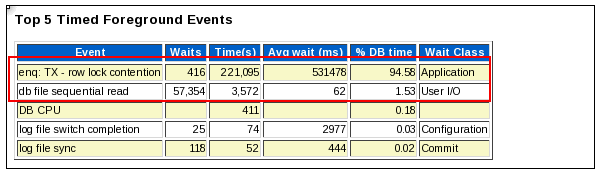 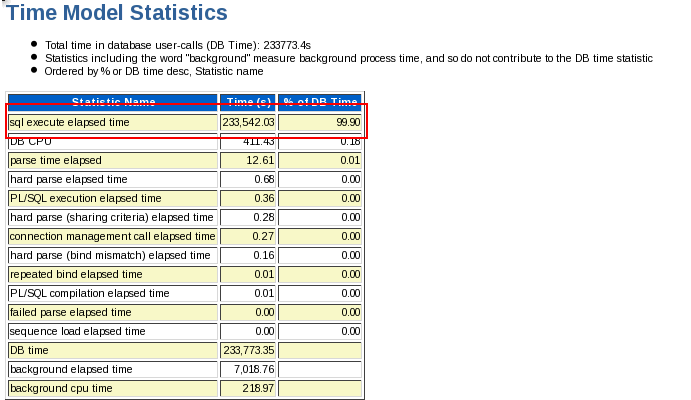 It is also forcing us to go for the SQL Ordered part  as sql execute to elapsed time is high close to 99% of DB time was being spent on it.Let go on the Drill Down part now based on the above observation:- 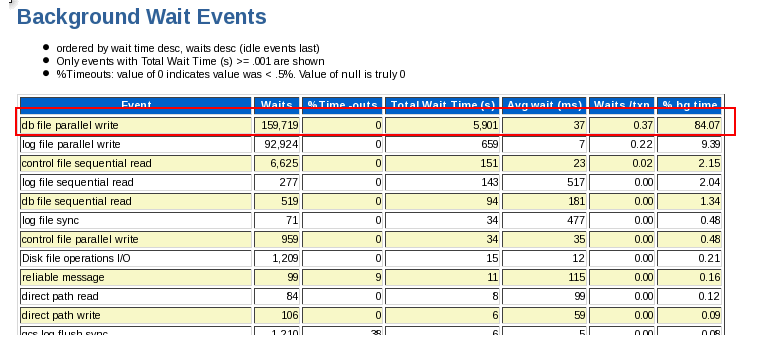 DB file parallel write wait event is totally related to I/O Problem , I will show the artifacts of the same below as well.  Common Causes and ActionsThe db file parallel write latency is normally a symptom of a slow I/O subsystem or poor I/O configurations. This includes poor layout of database files, bad mount point to I/O controller ratio, wrong stripe size and/or RAID level, and not enough disks (i.e. there are a few high capacity disks versus many lower capacity disks). The DBA needs to look at the average I/O time. 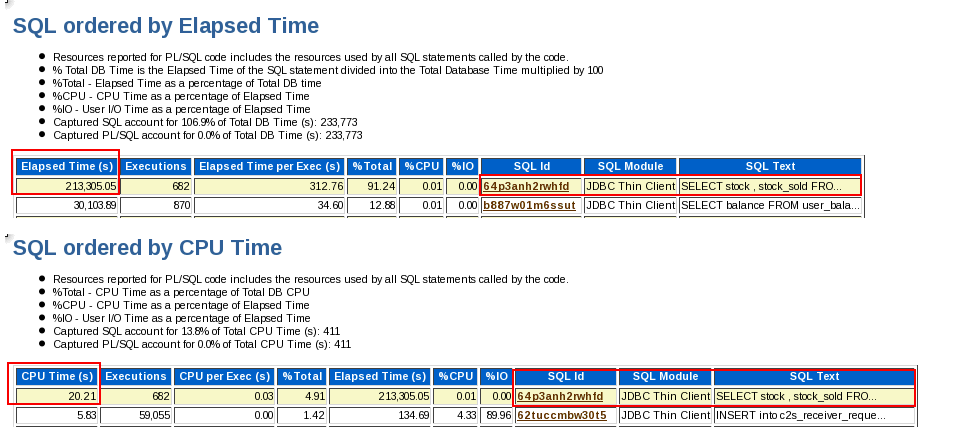 Please find the Query which is Creating a problem in the DB as its running with FOR Update clause also its coming high on the Elapsed Time as well as on the  CPU Time. So request you please check this Query and its logic with App Team.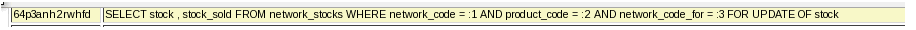 Here is the Artifacts of I/O Problem  , Please check the Av RD(ms) column .In a good I/O system it should not go above the 20 but in our case it is going much beyond that request you to take care this part asap..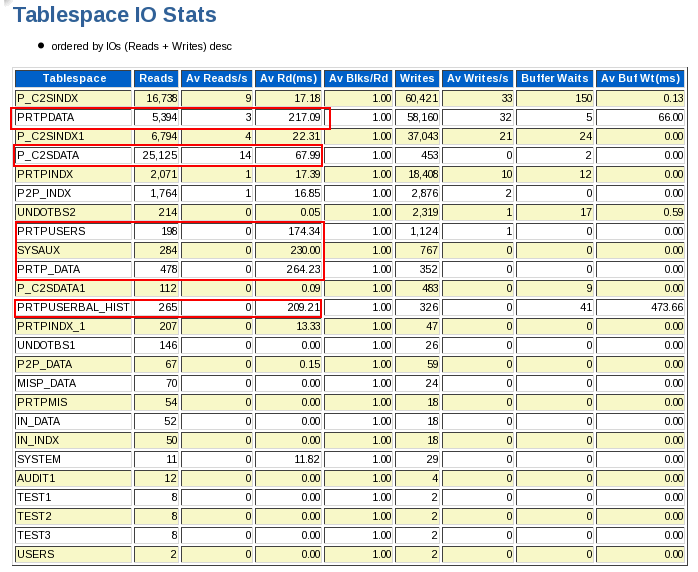 Files Snapshot :- 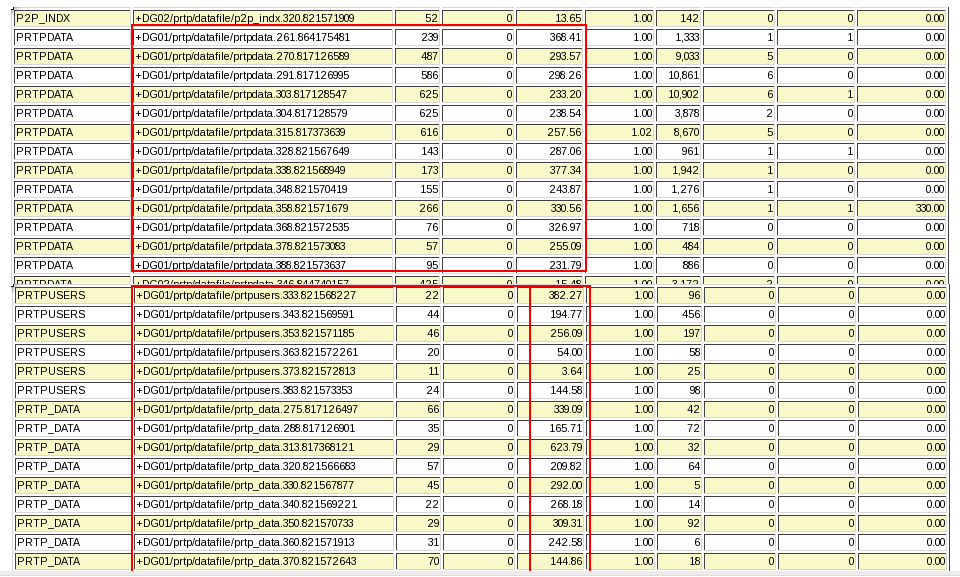 The Table used in the above Highlighted Query i.e Network_Stocks table is the main object creating the Row Locks Waits as well.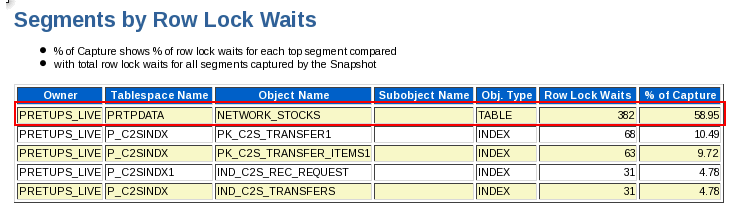 Backup was also running during the Problematic time :-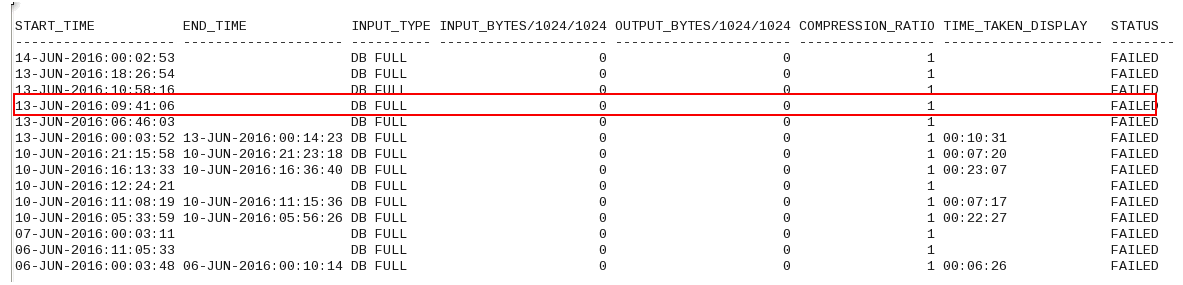 Also when I checked the System I observed that All Application Session were going on the Node 2 only but today its looking good.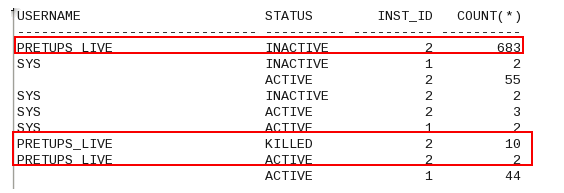 Real –Time  AWR AnalysisOperating System StatisticsStatistic TotalAVG_BUSY_TIME 127,823AVG_IDLE_TIME 360,597AVG_IOWAIT_TIME 50,342AVG_SYS_TIME 77,536 <--- AVG_USER_TIME 50,133BUSY_TIME 1,279,619IDLE_TIME 3,607,361IOWAIT_TIME 504,842SYS_TIME 776,815 <-- CPU usage in sys mode is higer than user mode cpuUSER_TIME 502,804 Service Wait Class StatsService Name User I/O Total Wts User I/O Wt Time Concurcy Total Wts Concurcy Wt Time Admin Total Wts Admin Wt Time Network Total Wts Network Wt TimeAPE 374814 2507 6258 10 0 0 7446511 10SQL ordered by ReadsPhysical Reads Executions Reads per Exec %Total CPU Time (s) Elapsed Time (s) SQL Id SQL Module SQL Text154,993 1 154,993.00 14.84 13.46 78.82 0fzw3xs5kftff brconnect@hpx238 (TNS V1-V3) BEGIN DBMS_STATS.GATHER_TABLE_...Buffer Pool AdvisoryOnly rows with estimated physical reads >0 are displayed ordered by Block Size, Buffers For EstimateP Size for Est (M) Size Factor Buffers for Estimate Est Phys Read Factor Estimated Physical ReadsD 208 0.09 25,727 1.56 2,863,218D 416 0.19 51,454 1.31 2,398,979D 624 0.28 77,181 1.22 2,241,790D 832 0.37 102,908 1.16 2,125,522D 1,040 0.47 128,635 1.11 2,040,142D 1,248 0.56 154,362 1.08 1,985,035D 1,456 0.65 180,089 1.06 1,940,507D 1,664 0.75 205,816 1.04 1,899,354D 1,872 0.84 231,543 1.02 1,866,894D 2,080 0.94 257,270 1.01 1,844,630D 2,224 1.00 275,081 1.00 1,831,660 <-- current valueD 2,288 1.03 282,997 1.00 1,824,321D 2,496 1.12 308,724 0.99 1,809,369D 2,704 1.22 334,451 0.98 1,791,970D 2,912 1.31 360,178 0.96 1,758,676D 3,120 1.40 385,905 0.94 1,726,093D 3,328 1.50 411,632 0.93 1,710,225D 3,536 1.59 437,359 0.93 1,699,210D 3,744 1.68 463,086 0.92 1,676,303 <--- Can be seen benefit ,if increasedD 3,952 1.78 488,813 0.91 1,669,838D 4,160 1.87 514,540 0.91 1,663,223Observations================++ log switches are occuring 12 per hour. Please resize redo logs and add redo log more groups ,in order to ensure that log switch to happen at around 30 min interval.++ Seeing large "Buffer Busy Waits" on object DBTABLOG~0,can be rebuild with large initrans(50) and pctfree (50)++ Seeing zero free memory with buffer cache and shared pool. Please ensure to resize this poolsto get overall performance improvements. ++ "Operating System Statistics"says that sys space cpu usage is higher compared to user space cpu usage.Please have OS admin to check any issue with OS functionality.In ideal practice user space cpu usage should be greater than or equal to sys space cpu usage++ From "Service Wait Class Stats" ,the APE Service is showing large network waits.Please check if there is any network latencies .++ Seeing dbms_stats gathering activity was in use by brconnect@hpx238 module.Please gather statisticsgathering activity during non-peak hours.ASH Report
ASH Report(Oracle Active Session History)- it need to generate when performance analysis on sessions that run too frequently or are too short to be available on AWR
snapshots. it can show more real-time or near real-time session information to assist in doing performance analysis on your database. The ASH default sample is 1 second, but later is stored in 10 second intervals on disk. it is useful to collect ASH reports in a situations where you need to narrow down which selects are responsible for a particular wait you want to know when a particular wait occurred within the snapshot period to tie up with performance spikes or intermittent hang Using ASH, Yoy will get following Top SQL Top Sessions Top Waits Blocking Sessions Top Objects Waits by time during sample intervals  SQL>script for getting ASH Report on RAC database:SQL>@$ORACLE_HOME/rdbms/admin/ashrpti.sqlSQL script for getting ASH Report for single Instance:SQL>@$ORACLE_HOME/rdbms/admin/ashrpt.sqlADDM ReportThe Automatic Database Diagnostic Monitor (ADDM) analyzes data in the Automatic Workload Repository (AWR) to identify potential performance bottlenecks. For each of the identified issues it locates the root cause and provides recommendations for correcting the problem. An ADDM analysis task is performed and its findings and recommendations stored in the database every time an AWR snapshot is taken provided the STATISTICS_LEVEL parameter is set to TYPICAL or ALL. The ADDM analysis includes the following.CPU load Memory usage I/O usage Resource intensive SQL Resource intensive PL/SQL and Java RAC issues Application issues Database configuration issues Concurrency issues Object contention addmrpt.sql ScriptThe addmrpt.sql script can be used to create an ADDM report from SQL*Plus. The script is called as follows.-- UNIX@/u01/app/oracle/product/10.1.0/db_1/rdbms/admin/addmrpt.sql-- Windows@d:\oracle\product\10.1.0\db_1\rdbms\admin\addmrpt.sqlSQL> @?/rdbms/admin/addmrpt.sqlBelow is one test case for addm:-I found row lock wait was too high so down the line found problematic query as well and shared that query with application team to check from their and it was rectified by them.addmrpt_1_22542_22543.txtADDM Report for Task 'TASK_33939'---------------------------------Analysis Period---------------AWR snapshot range from 22542 to 22543.Time period starts at 06-JUN-16 04.00.06 PMTime period ends at 06-JUN-16 05.00.12 PMAnalysis Target---------------Database 'DBNAME' with DB ID 577252600.Database version 11.2.0.3.0.ADDM performed an analysis of instance PACSMG, numbered 1 and hosted atXXXXXXXX.Activity During the Analysis Period-----------------------------------Total database time was 36014 seconds.The average number of active sessions was 9.99.Summary of Findings-------------------Description                               Active Sessions      RecommendationsPercent of Activity----------------------------------------  -------------------  ---------------1  Top SQL Statements                        6.59 | 66.02         62  Row Lock Waits                            4.17 | 41.7          13  Undersized SGA                            .64 | 6.4            14  Top Segments by "User I/O" and "Cluster"  .19 | 1.91           1~~~~~~~~~~~~~~~~~~~~~~~~~~~~~~~~~~~~~~~~~~~~~~~~~~~~~~~~~~~~~~~~~~~~~~~~~~~~~~~~~~~~~~~~~~~~~~~~~~~~~~~~~~~~~~~~~~~~~~~~~~~~~~~~~~~~~~~~~~~~~~~~~~~~~~~~~~~~Findings and Recommendations----------------------------Finding 1: Top SQL StatementsImpact is 6.59 active sessions, 66.02% of total activity.---------------------------------------------------------SQL statements consuming significant database time were found. Thesestatements offer a good opportunity for performance improvement.Recommendation 1: SQL TuningEstimated benefit is 4.46 active sessions, 44.68% of total activity.--------------------------------------------------------------------ActionInvestigate the SELECT statement with SQL_ID "8wfzx3nyvma8m" forpossible performance improvements. You can supplement the informationgiven here with an ASH report for this SQL_ID.Related ObjectSQL statement with SQL_ID 8wfzx3nyvma8m.SELECT TRIM(MDL_PARAMETER_VALUE) FROM FDS_M_MODULE_PARAM WHEREMOD_1_MOD_ID ='PROVS' AND MDL_PARAMETER_ID =:B1 FOR UPDATE OFFDS_M_MODULE_PARAM.MDL_PARAMETER_VALUERationaleThe SQL spent only 0% of its database time on CPU, I/O and Clusterwaits. Therefore, the SQL Tuning Advisor is not applicable in this case.Look at performance data for the SQL to find potential improvements.RationaleDatabase time for this SQL was divided as follows: 100% for SQLexecution, 0% for parsing, 0% for PL/SQL execution and 0% for Javaexecution.RationaleSQL statement with SQL_ID "8wfzx3nyvma8m" was executed 412 times and hadan average elapsed time of 36 seconds.RationaleWaiting for event "enq: TX - row lock contention" in wait class"Application" accounted for 100% of the database time spent inprocessing the SQL statement with SQL_ID "8wfzx3nyvma8m".Recommendation 2: SQL TuningEstimated benefit is .54 active sessions, 5.41% of total activity.------------------------------------------------------------------ActionRun SQL Tuning Advisor on the UPSERT statement with SQL_ID"672j4rmvvnmru".Related ObjectSQL statement with SQL_ID 672j4rmvvnmru.MERGE INTO SIMSWAP_REPROCESS X USING ( SELECT SYSDATE CREATION_DATE,B.SER_SERVICE_ORDER_ID, A.SER_MSISDN, A.SER_IMSI_NO,A.SER_SERVICE_VALUE, B.SER_RECIEVED_DT_TIME, A.SER_ERROR, 'PENDING'STATUS, NULL HLR_IMSI, NULL REPROCESS_DATE, D.SIM_SIM_NO NEW_SIM_NOFROM INCMS.CIN_M_SIM D, INCMS.CIN_T_SERVICE_ORDER_DETAIL A,INCMS.CIN_T_SERVICE_ORDER B, ( SELECT SER_MSISDN,MAX(SER_RECIEVED_DT_TIME) SER_RECIEVED_DT_TIME FROMINCMS.CIN_T_SERVICE_ORDER_DETAIL WHERE SER_RECIEVED_DT_TIME >SYSDATE-3 AND SER_SERVICE_ID IN ('SIMCH','SMCHE') GROUP BY SER_MSISDN) C WHERE B.SER_SERVICE_ORDER_ID = A.SER_SERVICE_ORDER_ID ANDD.SIM_IMSI_NO = SUBSTR(A.SER_SERVICE_VALUE,1,15) AND B.SER_OPERATION= 'MODS' AND B.SER_PROVISIONING_TYPE <>'BULK' ANDA.SER_RECIEVED_DT_TIME > SYSDATE-3 AND A.SER_SERVICE_ID IN('SIMCH','SMCHE') AND A.SER_MSISDN = C.SER_MSISDN ANDA.SER_RECIEVED_DT_TIME = C.SER_RECIEVED_DT_TIME AND A.SER_STATUS ='FAIL' AND (A.SER_ERROR LIKE 'Unknown Error:RESP:18310%' ORA.SER_ERROR = 'Ext. system communication link failure.Please contactswitch people.' OR A.SER_ERROR = 'Unknown Error:RESP:18304 recievedfrom EMA.Please Contact switch people' OR A.SER_ERROR LIKE '%failFail File of Zero Size' OR A.SER_ERROR LIKE 'UnknownError:RESP:18398%' ) ) Y ON (X.SER_SERVICE_ORDER_ID =Y.SER_SERVICE_ORDER_ID) WHEN NOT MATCHED THEN INSERT(X.CREATION_DATE,X.SER_SERVICE_ORDER_ID, X.SER_MSISDN, X.SER_IMSI_NO,X.SER_SERVICE_VALUE, X.SER_RECIEVED_DT_TIME, X.SER_ERROR, X.STATUS)VALUES(SYSDATE, Y.SER_SERVICE_ORDER_ID, Y.SER_MSISDN, Y.SER_IMSI_NO,Y.SER_SERVICE_VALUE, Y.SER_RECIEVED_DT_TIME, Y.SER_ERROR, 'PENDING')WHEN MATCHED THEN UPDATE SET X.CREATION_DATE = SYSDATE, X.STATUS ='PENDING'RationaleThe SQL spent 100% of its database time on CPU, I/O and Cluster waits.This part of database time may be improved by the SQL Tuning Advisor.RationaleDatabase time for this SQL was divided as follows: 100% for SQLexecution, 0% for parsing, 0% for PL/SQL execution and 0% for Javaexecution.RationaleSQL statement with SQL_ID "672j4rmvvnmru" was executed 109 times and hadan average elapsed time of 17 seconds.RationaleTop level calls to execute the PL/SQL statement with SQL_ID"g2j4rw7vpbcbm" are responsible for 100% of the database time spent onthe UPSERT statement with SQL_ID "672j4rmvvnmru".Related ObjectSQL statement with SQL_ID g2j4rw7vpbcbm.BEGIN provisioning.simswap_reprocess; END;Recommendation 3: SQL TuningEstimated benefit is .53 active sessions, 5.26% of total activity.------------------------------------------------------------------ActionRun SQL Tuning Advisor on the SELECT statement with SQL_ID"52us6knb8uw7a".Related ObjectSQL statement with SQL_ID 52us6knb8uw7a.SELECT TO_CHAR("A1"."START_TIME",:"SYS_B_00"),TO_CHAR("A1"."START_TIME",:"SYS_B_01"),TO_CHAR("A1"."START_TIME",:"SYS_B_02"),"A1"."APN_NI",CASE "A1"."SGSN_ADDRESS" WHEN :"SYS_B_03" THEN :"SYS_B_04" ELSE CASEWHEN ("A1"."ORIGINAL_CALL_TYPE"=:"SYS_B_05" AND "A1"."SGSN_ADDRESS"IS NULL) THEN :"SYS_B_06" ELSE :"SYS_B_07" END  END,COUNT(*),SUM(NVL("A1"."DATA_UP",:"SYS_B_08")),SUM(NVL("A1"."DATA_DOWN",:"SYS_B_09")),SUM(NVL("A1"."DATA_UP",:"SYS_B_10"))+SUM(NVL("A1"."DATA_DOWN",:"SYS_B_11")),SUM(NVL("A1"."DATA_UP",:"SYS_B_12"))/:"SYS_B_13"+SUM(NVL("A1"."DATA_DOWN",:"SYS_B_14"))/:"SYS_B_15",:"SYS_B_16",CASE "A1"."SGSN_ADDRESS" WHEN :"SYS_B_17" THEN :"SYS_B_18" ELSE CASEWHEN ("A1"."ORIGINAL_CALL_TYPE"=:"SYS_B_19" AND "A1"."SGSN_ADDRESS"IS NULL) THEN :"SYS_B_20" ELSE :"SYS_B_21" END  END  FROM"INCMS"."HBST_RAT_UNBILD_CALL""A1" WHERE"A1"."SERVICE_ID"=:"SYS_B_22" ANDTO_NUMBER(TO_CHAR("A1"."START_TIME",:"SYS_B_23"))=:"SYS_B_24" GROUPBY TO_CHAR("A1"."START_TIME",:"SYS_B_25"),TO_CHAR("A1"."START_TIME",:"SYS_B_26"),TO_CHAR("A1"."START_TIME",:"SYS_B_27"),"A1"."APN_NI","A1"."SGSN_ADDRESS","A1"."ORIGINAL_CALL_TYPE"RationaleThe SQL spent 100% of its database time on CPU, I/O and Cluster waits.This part of database time may be improved by the SQL Tuning Advisor.RationaleDatabase time for this SQL was divided as follows: 100% for SQLexecution, 0% for parsing, 0% for PL/SQL execution and 0% for Javaexecution.RationaleSQL statement with SQL_ID "52us6knb8uw7a" was executed 4 times and hadan average elapsed time of 446 seconds.Recommendation 4: SQL TuningEstimated benefit is .41 active sessions, 4.1% of total activity.-----------------------------------------------------------------ActionRun SQL Tuning Advisor on the SELECT statement with SQL_ID"cxwc6bnrmapfh".Related ObjectSQL statement with SQL_ID cxwc6bnrmapfh.select b.ser_service_order_id||:"SYS_B_0"||a.ser_msisdn||:"SYS_B_1"||a.ser_service_value||:"SYS_B_2"||a.ser_errorfrom incms.CIN_T_SERVICE_ORDER_DETAIL a, incms.CIN_T_SERVICE_ORDER b,incms.cms_m_customer cwhere b.SER_SERVICE_ORDER_ID = a.SER_SERVICE_ORDER_IDand a.ser_msisdn = c.cus_tel_noand b.ser_provisioning_type = :"SYS_B_3"and b.ser_operation in (:"SYS_B_4")and a.SER_RECIEVED_DT_TIME > sysdate-:"SYS_B_5"and a.SER_SERVICE_ID in (:"SYS_B_6",:"SYS_B_7")and a.ser_status = :"SYS_B_8"order by b.ser_service_order_idRationaleThe SQL spent 100% of its database time on CPU, I/O and Cluster waits.This part of database time may be improved by the SQL Tuning Advisor.RationaleDatabase time for this SQL was divided as follows: 100% for SQLexecution, 0% for parsing, 0% for PL/SQL execution and 0% for Javaexecution.RationaleSQL statement with SQL_ID "cxwc6bnrmapfh" was executed 81 times and hadan average elapsed time of 17 seconds.Recommendation 5: SQL TuningEstimated benefit is .41 active sessions, 4.07% of total activity.------------------------------------------------------------------ActionRun SQL Tuning Advisor on the SELECT statement with SQL_ID"an6y0xhff8hsc".Related ObjectSQL statement with SQL_ID an6y0xhff8hsc.select account_no,invoice_date,os,invoice_Date+:"SYS_B_0",floor(sysdate-(invoice_date+:"SYS_B_1")),unadjusted_amount,add_months(invoice_date,-:"SYS_B_2") from hbst_dunning_osRationaleThe SQL spent 100% of its database time on CPU, I/O and Cluster waits.This part of database time may be improved by the SQL Tuning Advisor.RationaleDatabase time for this SQL was divided as follows: 100% for SQLexecution, 0% for parsing, 0% for PL/SQL execution and 0% for Javaexecution.RationaleSQL statement with SQL_ID "an6y0xhff8hsc" was executed 54 times and hadan average elapsed time of 25 seconds.RationaleAt least 2 distinct execution plans were utilized for this SQL statementduring the analysis period.Recommendation 6: SQL TuningEstimated benefit is .25 active sessions, 2.5% of total activity.-----------------------------------------------------------------ActionRun SQL Tuning Advisor on the SELECT statement with SQL_ID"5rs41gbgw5x10".Related ObjectSQL statement with SQL_ID 5rs41gbgw5x10.SELECT ceq_msg_id, ceq_email_id, ceq_subject, ceq_msg_body,CSQ_ATTACHMENT FROM cin_t_email_queue WHERE ceq_status = :"SYS_B_0"and rownum< (select mdl_parameter_value from fds_m_module_param wheremod_1_mod_id=:"SYS_B_1"  and mdl_parameter_id=:"SYS_B_2")RationaleThe SQL spent 100% of its database time on CPU, I/O and Cluster waits.This part of database time may be improved by the SQL Tuning Advisor.RationaleDatabase time for this SQL was divided as follows: 100% for SQLexecution, 0% for parsing, 0% for PL/SQL execution and 0% for Javaexecution.RationaleSQL statement with SQL_ID "5rs41gbgw5x10" was executed 266 times and hadan average elapsed time of 3 seconds.RationaleFull scan of TABLE "INCMS.CIN_T_EMAIL_QUEUE" with object ID 83944consumed 97% of the database time spent on this SQL statement.Finding 2: Row Lock WaitsImpact is 4.17 active sessions, 41.7% of total activity.--------------------------------------------------------SQL statements were found waiting for row lock waits.Recommendation 1: Application AnalysisEstimated benefit is 4.16 active sessions, 41.68% of total activity.--------------------------------------------------------------------ActionSignificant row contention was detected in the TABLE"INCMS.FDS_M_MODULE_PARAM" with object ID 84070. Trace the cause of rowcontention in the application logic using the given blocked SQL.Related ObjectDatabase object with ID 84070.RationaleThe SQL statement with SQL_ID "8wfzx3nyvma8m" was blocked on row locks.Related ObjectSQL statement with SQL_ID 8wfzx3nyvma8m.SELECT TRIM(MDL_PARAMETER_VALUE) FROM FDS_M_MODULE_PARAM WHEREMOD_1_MOD_ID ='PROVS' AND MDL_PARAMETER_ID =:B1 FOR UPDATE OFFDS_M_MODULE_PARAM.MDL_PARAMETER_VALUERationaleThe session with ID 881 and serial number 40733 in instance number 1 wasthe blocking session responsible for 57% of this recommendation'sbenefit.RationaleThe session with ID 94 and serial number 57631 in instance number 1 wasthe blocking session responsible for 42% of this recommendation'sbenefit.Symptoms That Led to the Finding:---------------------------------Wait class "Application" was consuming significant database time.Impact is 4.25 active sessions, 42.58% of total activity.Finding 3: Undersized SGAImpact is .64 active sessions, 6.4% of total activity.------------------------------------------------------The SGA was inadequately sized, causing additional I/O or hard parses.The value of parameter "sga_target" was "12288 M" during the analysis period.Recommendation 1: Database ConfigurationEstimated benefit is .32 active sessions, 3.22% of total activity.------------------------------------------------------------------ActionIncrease the size of the SGA by setting the parameter "sga_target" to13824 M.Symptoms That Led to the Finding:---------------------------------Wait class "User I/O" was consuming significant database time.Impact is 1.26 active sessions, 12.6% of total activity.Finding 4: Top Segments by "User I/O" and "Cluster"Impact is .19 active sessions, 1.91% of total activity.-------------------------------------------------------Individual database segments responsible for significant "User I/O" and"Cluster" waits were found.Recommendation 1: Segment TuningEstimated benefit is .19 active sessions, 1.91% of total activity.------------------------------------------------------------------ActionRun "Segment Advisor" on TABLE "INCMS.CIN_T_EMAIL_QUEUE" with object ID83944.Related ObjectDatabase object with ID 83944.ActionInvestigate application logic involving I/O on TABLE"INCMS.CIN_T_EMAIL_QUEUE" with object ID 83944.Related ObjectDatabase object with ID 83944.ActionLook at the "Top SQL Statements" finding for SQL statements consumingsignificant I/O on this segment. For example, the SELECT statement withSQL_ID "5rs41gbgw5x10" is responsible for 100% of "User I/O" and"Cluster" waits for this segment.RationaleThe I/O usage statistics for the object are: 0 full object scans,18116994 physical reads, 0 physical writes and 18116994 direct reads.Symptoms That Led to the Finding:---------------------------------Wait class "User I/O" was consuming significant database time.Impact is 1.26 active sessions, 12.6% of total activity.~~~~~~~~~~~~~~~~~~~~~~~~~~~~~~~~~~~~~~~~~~~~~~~~~~~~~~~~~~~~~~~~~~~~~~~~~~~~~~~~~~~~~~~~~~~~~~~~~~~~~~~~~~~~~~~~~~~~~~~~~~~~~~~~~~~~~~~~~~~~~~~~~~~~~~~~~~~~Additional Information----------------------Miscellaneous Information-------------------------Wait class "Commit" was not consuming significant database time.Wait class "Concurrency" was not consuming significant database time.Wait class "Configuration" was not consuming significant database time.CPU was not a bottleneck for the instance.Wait class "Network" was not consuming significant database time.Session connect and disconnect calls were not consuming significant databasetime.Hard parsing of SQL statements was not consuming significant database time.Use of ADDM Reports alongside AWRADDM reports can be reviewed along with AWR to assist in diagnosis since they provide specific recommendations which can help point at potential problems. The following is a sample ADDM report taken from:Document 250655.1How to use the Automatic Database Diagnostic Monitor:
Example Output:DETAILED ADDM REPORT FOR TASK 'SCOTT_ADDM' WITH ID 5
----------------------------------------------------

Analysis Period: 17-NOV-2003 from 09:50:21 to 10:35:47
Database ID/Instance: 494687018/1
Snapshot Range: from 1 to 3
Database Time: 4215 seconds
Average Database Load: 1.5 active sessions

~~~~~~~~~~~~~~~~~~~~~~~~~~~~~~~~~~~~~~~~~~~~~~~~~~~~~~~~~~~~~~~~~~~~~~~~


FINDING 1: 65% impact (2734 seconds)
------------------------------------
PL/SQL execution consumed significant database time.

RECOMMENDATION 1: SQL Tuning, 65% benefit (2734 seconds)
ACTION: Tune the PL/SQL block with SQL_ID fjxa1vp3yhtmr. Refer to 
the "Tuning PL/SQL Applications" chapter of Oracle's "PL/SQL 
User's Guide and Reference"
RELEVANT OBJECT: SQL statement with SQL_ID fjxa1vp3yhtmr
BEGIN EMD_NOTIFICATION.QUEUE_READY(:1, :2, :3); END;

FINDING 2: 35% impact (1456 seconds)
------------------------------------
SQL statements consuming significant database time were found.

RECOMMENDATION 1: SQL Tuning, 35% benefit (1456 seconds)
ACTION: Run SQL Tuning Advisor on the SQL statement with SQL_ID
gt9ahqgd5fmm2.
RELEVANT OBJECT: SQL statement with SQL_ID gt9ahqgd5fmm2 and
PLAN_HASH 547793521
UPDATE bigemp SET empno = ROWNUM

FINDING 3: 20% impact (836 seconds)
-----------------------------------
The throughput of the I/O subsystem was significantly lower than expected.

RECOMMENDATION 1: Host Configuration, 20% benefit (836 seconds)
ACTION: Consider increasing the throughput of the I/O subsystem.
Oracle's recommended solution is to stripe all data file using 
the SAME methodology. You might also need to increase the 
number of disks for better performance.

RECOMMENDATION 2: Host Configuration, 14% benefit (584 seconds)
ACTION: The performance of file 
D:\ORACLE\ORADATA\V1010\UNDOTBS01.DBF was significantly worse 
than other files. If striping all files using the SAME 
methodology is not possible, consider striping this file over 
multiple disks.
RELEVANT OBJECT: database file
"D:\ORACLE\ORADATA\V1010\UNDOTBS01.DBF"

SYMPTOMS THAT LED TO THE FINDING:
Wait class "User I/O" was consuming significant database time. 
(34% impact [1450 seconds])

FINDING 4: 11% impact (447 seconds)
-----------------------------------
Undo I/O was a significant portion (33%) of the total database I/O.

NO RECOMMENDATIONS AVAILABLE

SYMPTOMS THAT LED TO THE FINDING:
The throughput of the I/O subsystem was significantly lower than
expected. (20% impact [836 seconds])
Wait class "User I/O" was consuming significant database time. 
(34% impact [1450 seconds])

FINDING 5: 9.9% impact (416 seconds)
------------------------------------
Buffer cache writes due to small log files were consuming significant 
database time.

RECOMMENDATION 1: DB Configuration, 9.9% benefit (416 seconds)
ACTION: Increase the size of the log files to 796 M to hold at 
least 20 minutes of redo information.
ADDM report gives possible recommendations in more readable format than AWR.  However, ADDM should be interpreted along with AWR statistics for accurate diagnostics.Oracle Performance Tuning TechniqueImproving performance means

A) Reduce response time
B) Increase throughput 

How to start Tuning? 

A) How frequently the same issue occurred as of now? 
B) is every time, the issue reported time is same? 
C) is the issue only from specific user? 
D) is the issue only from specific location? 
E) is the issue only from specific Machine? 
F) is the issue only from specific Application? 
G) are there any changes happened in the Applications/Databases/Query 
 O/s, H/w, Network 
H) is the issue is in Business Hours/ non-business hours? 
I) are there any backups jobs running at the time of problem? 
J) whether latest statistics collected or not? 
K) are there any increase in number of users/calls/transactions?

Tuning Tool

1) Automated Maintenance Tasks 
2) ADDM Report / Regular ADDM Report (pre-12c) 
3) ADDM Compare Report (New in 12c)
4) Real-Time ADDM Report (New in 12c) 
5) Emergency Monitoring (Enhacement in "Memory Access Mode") 
6) ASH Report and AWR Report 


Automated Maintenance Tasks

Oracle 11g includes three automated database maintenance tasks:

Automatic Optimizer Statistics Collection - Gathers stale or missing statistics for all schema objects . The task name is 'auto optimizer stats collection'.
 Automatic Segment Advisor - Identifies segments that could be reorganized to save space. The task name is 'auto space advisor'.
Automatic SQL Tuning Advisor - Identifies and attempts to tune high load SQL. The task name is 'sql tuning advisor'.

These tasks run during maintenance windows scheduled to open over night. 

 set lines 180 pages 1000
set lines 180 pages 1000
col client_name for a40
col attributes for a60
select client_name, status,attributes,service_name from dba_autotask_client
/
SQL >
CLIENT_NAME        STATUS    ATTRIBUTES    SERVICE_NAME
---------------------------------------- -------- ------------------------------------------------------------ 
auto optimizer stats collection     DISABLED ON BY DEFAULT, VOLATILE, SAFE TO KILL
auto space advisor                         ENABLED  ON BY DEFAULT, VOLATILE, SAFE TO KILL
sql tuning advisor                            ENABLED  ONCE PER WINDOW, ON BY DEFAULT, VOLATILE, SAFE TO KILL


SELECT count(*) FROM dba_autotask_client_history WHERE client_name = 'auto optimizer stats collection' AND window_start_time > (SYSDATE-8);

SELECT CLIENT_NAME,JOBS_STARTED,JOBS_COMPLETED,WINDOW_END_TIME FROM dba_autotask_client_history WHERE client_name = 'auto optimizer stats collection' AND window_start_time > (SYSDATE-8);

CLIENT_NAME                 JOBS_STARTED JOBS_COMPLETED WINDOW_END_TIME
---------------------------------------------------------------- ------------ -------------- ---------------------------------------------------------------------------
auto optimizer stats collection                                             1              1 29-OCT-16 03.00.00.015508 AM +01:00
auto optimizer stats collection                                             1              1 01-NOV-16 02.00.00.020355 AM +00:00
auto optimizer stats collection                                             5              5 30-OCT-16 02.00.00.009613 AM +00:00
auto optimizer stats collection                                             5              5 31-OCT-16 02.00.00.006245 AM +00:00
auto optimizer stats collection                                             1              1 28-OCT-16 03.00.00.011625 AM +01:00
auto optimizer stats collection                                             1              1 26-OCT-16 03.00.00.026329 AM +01:00
auto optimizer stats collection                                             1              1 02-NOV-16 02.00.00.005620 AM +00:00
auto optimizer stats collection                                             1              1 27-OCT-16 03.00.00.031229 AM +01:00

To collect complete Info

ALTER SESSION SET NLS_TIMESTAMP_TZ_FORMAT ='DD/MM/YYYY HH24:MI:SS TZR TZD';
ALTER SESSION SET NLS_DATE_FORMAT ='DD-MM-YYYY HH24:MI:SS';
set pagesize 9999
spool c:\dba_autotask_client.html
set markup html on
select * from DBA_AUTOTASK_CLIENT;
select * from DBA_AUTOTASK_CLIENT_HISTORY;
select * from DBA_AUTOTASK_CLIENT_JOB;
select * from DBA_AUTOTASK_JOB_HISTORY order by JOB_START_TIME;
select * from DBA_AUTOTASK_OPERATION;
select * from DBA_AUTOTASK_SCHEDULE order by START_TIME;
select * from DBA_AUTOTASK_TASK;
select * from DBA_AUTOTASK_WINDOW_CLIENTS;
select * from DBA_AUTOTASK_WINDOW_HISTORY order by WINDOW_START_TIME;
select * from dba_scheduler_windows;
select * from dba_scheduler_window_groups;
select * from dba_scheduler_job_run_details order by ACTUAL_START_DATE;
select * from DBA_SCHEDULER_JOB_LOG;
SELECT program_name, program_action, enabled FROM dba_scheduler_programs;
spool off


ADDM Report / Regular ADDM Report (pre-12c) 

 - auto generated report (system generated) 
 - user generated (Manually created ADDM) 
 - depended on Snapshots (AWR Based Report) 
 - findings are two categories 
	 - for SQL Queries 
	 - for waits at Database (Ex:- Memory structures) 
- addmrpt.sql 
- addmrpti.sql - dbms_advisor.get_task_report() from SQL Prompt 
- ADDM information can be contorled by statistics_level 
- statistics_level=basic => NO auto ADDM Report 
- ADDM Report for I/O Analysis partially depended on DBIO_EXPECTED param 

NOTE:- DBIO_EXPECTED = average time to read a single Database Block in micro sec. 
	5000 to 20000 
	 default is 10000 


ADDM Compare Report (New in 12c) 

 - based on AWR Snapshots 
 - identifies the major changes for performance impact 
 - runs analysis for the base period and compare period 
 - snap1, snap2 => good time 
 - snap3, snap4 => bad time 
 - dbms_addm is new PL/SQL Package 
 - compare report generation is possible 


Real-Time ADDM Report (New in 12c) 

 - based on ASH Data 
- ASH Data for last 10 minutes (available in SGA) 
 - did NOT find any blokings 
 - able to connect as sysdba 
 - "Emergency Monitoring" report NOT in a position to give root cause 
- PROD Performance is highly sick/slow 
 - generating ADDM is emergency 


Emergency Monitoring (Enhancement in "Memory Access Mode") 

 - useful at the time of PROD highly sick and not able to login 
- available in 11g R2 with the name "Memory Access Mode"
- can be enabled/disabled 
- if enabled, collectors are working 
 - these collector collects information directly from SGA 
 - from 12c, it is "Emergency Monitoring"
 - collecting information from SGA directly by "Agent"
 - this information sent to OEM Single Page 
- that page has "hang analysis information", blockings, 
 kill option, shutdown options, etc. 


ASH Report and AWR Report 

ASH Report(Oracle Active Session History)- it need to generate when performance analysis on sessions that run too frequently or are too short to be available on AWR
snapshots. The AWR snapshots are not taken often enough to capture the information that you need. it is sampled every second from V$SESSION, and it can show more real-time or near real-time session information to assist in doing performance analysis on your database.


Important Summary Sections in AWR Report (or) How to Read AWR Report? 
If DBTime is greater during bad period, it is likely the database is causing the problem; you have verified the problem is in the  database1) Load Profile => load on Instance / Instance activities 
2) Instance Efficiency Target (100%) 
3) Top 5/10 Events -=> high performance impact wait events 
4) Time Mode Statistics => to find root cause of Query issues
5) Instance Efficiency Target (100%)   => overall health of Database 

Based upon the relative information in above sections, 
 Go to Drill Down Sections

Load Profile:- 
------------- 
Parses 
Hard Parses
Physical Reads 
Physical Writes

Instance Efficiency Target (100%):- 
---------------------------------- 
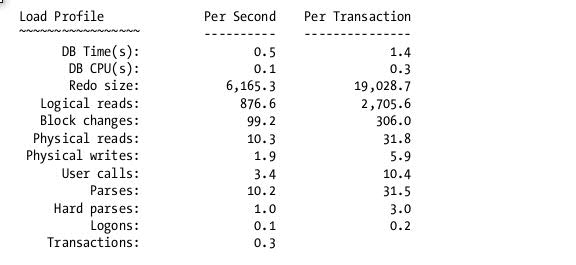 Buffer Hit%
Library Hit% 
Soft Parse% 
Execute to Parse% 
Parse CPU to Parse Elapsed% 
Where:. Redo size: This is the amount of redo generated during this report.. Logical Reads: This is calculated as Consistent Gets + DB Block Gets = Logical Reads. Block changes: The number of blocks modified during the sample interval. Physical Reads: The number of requests for a block that caused a physical I/O.. Physical Writes: The number of physical writes issued.. User Calls: The number of queries generated. Parses: Total of all parses: both hard and soft. Hard Parses: Those parses requiring a completely new parse of the SQL statement. These consume both latches and shared pool area.. Soft Parses: Not listed but derived by subtracting the hard parses from parses. A soft parse reuses a previous hard parse and hence consumes far fewer resources.. Sorts, Logons, Executes and Transactions are all self explanatory
Top 5/10 Events:-  
----------------
Buffer Busy Waits 
Free Buffer Waits 
Latch: Cache Buffer Chains 
DB File Scatter Read 
DB File Sequential Read 
DB File Parallel Read 

(in case of Shared Pool or Library Cache Size issues) 
Latch: shared pool 
Latch: row cache objects 

Time Model Statistics:- 
---------------------- 
Parse Time Elapsed 
Hard Parse Elapsed Time 

NOTE:- shared_pool_reserved_size > 50% of shared_pool_size => signal memory leak error 
=> ORA-04031



Free Buffer Waits:- 

Problem1:- buffer cache is too small 

Possible solutions:- 

1) use AMM (memory_target) or ASMM (sga_target) 
2) increase buffer cache size as per 
 a) ADDM Recommendations 
 b) AWR Buffer Cache Advisory Results 
c) V$db_cache_advice 

Problem2:- DBWR is slow 

Possible Solutions:- 

1) increase db_writer_processes => increases I/O bandwidth 
 (check with System Administrator for better value) 

2) increase I/O bandwidth by stripping the datafiles across multiple Disks  (storage level) 

Buffer Busy Waits:- 

Find hot blocks / hot segments from 

segment statistics 
Segments by Buffer Busy Waits 

Solution:- 

1) Manually keep hot object into KEEP Buffer 
2) check the segment advisory results 
3) check the ADDM Recommenations 
4) check the Tablespace management (whether it is dictionary manager or locally managed) 


Latch: cache buffer chains:- 
--------------------------- 

Problem1:- the cache chain latches are used when searching for adding or deleting 
 a buffer from the buffer cache chain 

Reason:- multiple users are trying to read code / description from look up tables 

Solutions:- 

a) identify the hot block 
b) modify the application to use PL/SQL to read the look up table once 
 and store code / descriptions in local variables which can be accessed later many times 

Problem2:- simultaneous update/select operations on the same block 

Solutions:- modify the application to commit frequently and reasonbly 
 => CR clones need not be created 


Read Waits:- 
----------- 

DB File Scatter Read => waits for multiple blocks to read from disk while Full Table Scan 

Possible Solution:- try to cache frequently used small tables 

DB File Sequential Read => waits for single block read from disk while Index Full Scan 

possible solution:- check indexes on the table to ensure that the right index is being used 
 check the column order of the composite index with WHERE Clause 

storage disks 
- hard disks 
- flash disks (available by default in Exadata Server) 


Tuning PGA:- 
----------- 

What are the other memory structures in PGA? 
 - Hash Area (hash join operations for the SELECT) 
 - SORT Area (sort process in case or ORDER BY, GROUP BY, DISTINCT, etc.) 
 - workarea_size_policy parameter 
 - AUTO (default = HASH_AREA and SORT_AREA automatically set) 
 - by setting PGA_AGGREGATE_TARGET 
 - MANUAL  

what is workarea in PGA? 
- a memory area for processing 

How to set the optimal size for PGA? 
- based on information about optimal pass, one pass and multi pass operations 

Examples:- 

1) assume workarea size is 50 MB 
 SELECT require 25MB for processing 
 25MB < 50 MB => optimal pass (very good) 


2) assume workarea size is 50MB 
 SELECT require 75MB for processing 
50MB + 25 MB = 75 MB => one pass (ok) 


3) assume workarea size is 50MB SELECT require 125 MB for processing 
50MB + 50MB + 25MB => more than one pass => multi pass (very bad) 

sga_target <= sga_max_size 

memory_target <= memory_max_target 

sga_target = 500 MB => within in SGA + pga_aggregate_target 

memory_target => SGA + PGA 


DB Time is computed by adding the CPU time and wait time of all sessions (excluding the waits for idle events)

An AWR report shows the total DB Time for the instance
(in the section “Time Model System Stats”) during the period covered by the AWR snapshots. If the time model
statistic DB CPU consumes most of the database time for the instance, it shows the database was actively processing most of the time.DB time, which represents activity on your database. If the DB time exceeds the elapsed time, it denotes a busy database. If it is a lot higher than the elapsed time, it may mean that some sessions are waiting for resources


SQL script for getting AWR Report on RAC database:
SQL>@$ORACLE_HOME/rdbms/admin/awrgrpt.sql

SQL script for getting AWR Report for  single instance:
SQL>@$ORACLE_HOME/rdbms/admin/awrrpt.sql

SQL script for getting ASH Report on RAC database:
SQL>@$ORACLE_HOME/rdbms/admin/ashrpti.sql

SQL script for getting ASH Report for single Instance:
SQL>@$ORACLE_HOME/rdbms/admin/ashrpt.sql

Comparing Database Performance Between Two Periods
The AWR Compare Periods report compares performance between two different time periods, with each time
period involving a different pair of snapshots. 

 @$ORACLE_HOME/rdbms/admin/awrddrpt.sql




Query Execution Phases (Parse, Bind, Execute and Fetch) 

Parse Phase 
 - two checks 
 - syntax check 
 Ex:- select * fromm emp; ----->"from" keyword NOT found 
 select * emp; 

- symantic check 
	 Ex: select * from emp; (assume, there is NO table with the ename "emp") 
		 =>"Table or View does not exists"
	 update scott.emp set sal=sal+1000; (connected to "hr" schema) 
		 =>"Insufficient Privileges"
	 select name from emp; (assume, here "name" NOT found in the "emp") 
		 =>"Invalid identifier "name""


- two types of parses 
	 - soft parse 
	 - hard parse

-- Hard Parse
If a new SQL statement is issued which does not exist in the shared pool then this has to be parsed fully. 
Eg: Oracle has to allocate memory for the statement from the shared pool, check the statement syntactically 
and semantically etc... This is referred to as a hard parse and is very expensive in both terms of CPU used 
and in the number of latch gets performed. 

--Soft Parse
If a session issues a SQL statement which is already in the shared pool AND it can use an existing version 
of that statement then this is known as a 'soft parse'. 
As far as the application is concerned it has asked to parse the statement. 

if two statements are textually identical but cannot be shared then these are called 'versions' of the same statement. 
If Oracle matches to a statement with many versions it has to check each version in turn to see 
if it is truely identical to the statement currently being parsed. Hence high version counts are best avoided. 

shared pool 
 - library cache 
	 - shared SQL Area 
	 - holds SQL CURSOR(s) 
 - data dictionary cache 
	 - result cache 


SQL CURSOR? 
 - workarea 
- memory area 
	 - for workload of a particular SQL Statement 
	 - information which is required to run a particular SQL St. 
	 - statistics, selectivity, cardinality, explain plan, access path, 
	 optimizer join method, etc. - when you issue a particular SQL St. first time, then CURSOR creates in shared SQL Area 



Examples:- 

    first time:   SELECT * FROM emp;    => store in library cache (Hard Parse) 
        2nd time: SELECT * FROM emp;    => soft parse 
        3rd time: select * from emp;    => Hard Parse 
        4th time: SELECT *  FROM emp;    => Hard Parse 
        5th time: SELECT * FROM emp WHERE deptno=10;    => HP 

CURSOR_SHARING=EXACT (default)    => character by character, space by space checking 

    
    select * from emp where deptno=10;    => hard parse 
    select * from emp where deptno=20;    => hard parse 
    select * from emp where deptno=30;    => hard parse 
    select * from emp where deptno=40;    => hard parse 


How to avoid hard parses? 

a) follow standards 
b) use bind variables in place of literals 

    ex: select * from emp where deptno = :dno;    (var command in sqlplus) 



CURSOR_SHARING 
    - EXACT (default)    (good for OLTP) >90% DML operations 
    - SIMILAR (deprecated from 12c) 
    - FORCE 


CURSOR_SHARING=FORCE    (good for OLAP) >90% are SELECT operations 

    select * from emp where deptno=10;    => hard parse 
    select * from emp where deptno=20;    => soft parse 
    select * from emp where deptno=30;    => soft parse 
    select * from emp where deptno=40;    => soft parse 


    
    select * from emp where deptno = :SYS.bind_variable; 




Bind Phase 
    - optional 
    - useful in case of any bind variable in the query 
    


every SQL query identified by SQL ID 
every execution plan of a Query identified by Plan Hash Value 
can I have same SQL ID with different Plan Hash Values? 
Ans:  YES 



select * from emp where deptno = :dno; 

:dno=10    => sqlid1, plan1 
:dno=20 => sqlid1, plan2 
:dno=30 => sqlid1, plan3 


the above is possible from 11g R2 due to Adaptive Cursor Sharing 

statistics is important input to Optimizer to run a query 
from 11g R2, selectivity is also important to optimizer 

assume, emp has 100 rows, 10th dept has 15 rows, 20th dept has 65 rows, 30th has 20 rows 


selectivity (10th Dept) = 15/100 = 0.15 
selectivity (20th dept) = 65/100 = 0.65 
selectivity (30th dept) = 20/100 = 0.2 


select * from emp where deptno = :dno; 

:dno=10    => 0.15, plan1 
:dno=20 => 0.65, plan2 
:dno=30 => 0.2, plan1 


Bind Peaking 



select * from emp where deptno = :dno; 

:dno=10    => 0.15, plan1 
:dno=20 => 0.65, plan1 
:dno=30 => 0.2, plan1 Advance  Database Performance  Tools1) RDA Instalation and its use 5) OS watcher 6) One case Study of performance tuning . 7) Various option of sql tracing & tkprof 8) Various option for explain plan generation 9) Test case of your analysis of SQLT, AWR report, explain plan analysis	10) Various OS commands for identify bottleneck1) Remote Diagnostics Agent(RDA)RDA is a utility a set of shell scripts or a PERL script, that can be downloaded from Oracle Support to collect diagnostics information for an Oracle database and it's environment(RAC, ASM, Exadata).This utility is focused at collecting information that will aid in program diagnosis when logging a call, Oracle support will often request that we install the RDA utility, run it and upload the output to Oracle Support for analysis.It’s not only a great tool for troubleshooting but also very helpful for documenting an Oracle environment.
RDA offers lots of reporting options and provides easy to read results. You can run it on just about any version of the Database or Oracle Applications or Operating System and it is smart enough to figure out where to go and what to gather.

Once It is installed and run rda.sh or rda.pl, you have to answer some questions and send it off to gather information about your environment. As result you will get a lot of TXT and HTML files. 
RDA InstallationDownload the patch from Metalink, FTP to database box and unzip it.oradb@KEMGSADEDBOT01 tmp]$ unzip p21769913_8111638_Linux-x86-64.zip Archive:  p21769913_8111638_Linux-x86-64.zip  inflating: readme.txt                 creating: rda/   creating: rda/Convert/   creating: rda/Convert/Common/   creating: rda/Convert/DB/
[oracle@lab rda]$ lsadmin    DISCLAIM.txt  mesg        RDA      README_irda.txt     sdboot.pl  toolscollect  engine        modules     rda.cmd  README_Unix.txt     sdci.cmdConvert  hcve          output      rda.com  README_upgrade.txt  sdci.plda       IRDA          output.cfg  rda.pl   README_VMS.txt      sdci.shdfw      irda.pl       Pod         rda.sh   README_Windows.txt  temp[oracle@lab rda]$ Run the RDA command[oracle@lab rda]$ sh rda.sh ------------------------------------------------------------------------------RDA Data Collection Started 11-Jun-2016 00:57:32------------------------------------------------------------------------------Processing RDA.BEGIN module ...Enter the password for "SYSTEM" at "cdb1": Re-enter it to confirm: Processing OS.PERF module ...Processing RDA.CONFIG module ...Processing SAMPLE.SAMPLE module ...Processing OS.OS module …Processing OS.PROF module ...Processing OS.NET module ...Processing OS.INST module ...Processing DB.DBA module ...Processing OFM.WREQ module ...This can take time. Be patient ...Processing OFM.IREQ module ...Processing RDA.LOAD module ...Processing RDA.END module ...------------------------------------------------------------------------------RDA Data Collection Ended 11-Jun-2016 00:58:26 [oracle@lab rda]$ ./rda.sh -hUsage: rda.pl [-bcdfilnvwxy] [-ABCDEGHIKLMPQRSTV] [-e edt] [-m dir] [-o out][-p nam] [-s nam] [-t lvl] arg ...-A     Authentify user through the result set definition file-B     Start background collection-C     Collect diagnostic information-D     Delete specified modules from the collection-E     Explain specified error numbers-G     Convert report files to XML format-H     Halt background collection-I     Regenerate the index-K     Kill background collection-L     List the available modules, profiles, and conversion groups-M     Display the related manual pages-O     Render output specifications from the standard input-P     Package the reports (tar or zip)-Q     Display the related setup questions-R     Generate specified reports-S     Setup specified modules-T     Execute test modules-V     Display component version numbers-b     Do not backup result set definition file before saving-c     Check the RDA installation and exit-d     Set debug mode-e edt Specify a list of alternate setting definitions (var=val,...)-f     Set force mode-g grp Specify the XML conversion group-h     Display the command usage and exit-i     Read settings from the standard input-l     Use a lock file to prevent concurrent usage of a definition file-m dir Specify the module directory ('collect' by default)-n     Start a new data collection-o out Specify the file for background collection output redirection-p nam Specify the collection profile ('Default' by default)-q     Set quiet mode-s nam Specify the result set name ('output' by default)-t lvl Specify the trace level-u lng Specify the language and character set for user interactions-v     Set verbose mode-w     Wait as long as the background collection daemon is active-x     Produce cross references-y     Accept all defaults and skip all pauses[oracle@ibmlab rda]$ RDA Output[oracle@lab rda]$ ls -ltrtotal 5236-r-xr-xr-x  1 oracle oinstall    9489 Mar  7 17:48 sdci.sh-r-xr-xr-x  1 oracle oinstall   26981 Mar  7 17:48 sdci.pl-r-xr-xr-x  1 oracle oinstall    8903 Mar  7 17:48 sdci.cmd-r-xr-xr-x  1 oracle oinstall   25564 Mar  7 17:48 sdboot.pl-r--r--r--  1 oracle oinstall   16172 Mar  7 17:48 README_Windows.txt-r--r--r--  1 oracle oinstall   17555 Mar  7 17:48 README_VMS.txt-r--r--r--  1 oracle oinstall    5144 Mar  7 17:48 README_upgrade.txt-r--r--r--  1 oracle oinstall   16262 Mar  7 17:48 README_Unix.txt-r--r--r--  1 oracle oinstall    3346 Mar  7 17:48 README_irda.txt-r-xr-xr-x  1 oracle oinstall   11698 Mar  7 17:48 rda.sh-r-xr-xr-x  1 oracle oinstall   43807 Mar  7 17:48 rda.pl-r-xr-xr-x  1 oracle oinstall    7754 Mar  7 17:48 rda.com-r-xr-xr-x  1 oracle oinstall    9298 Mar  7 17:48 rda.cmd-r-xr-xr-x  1 oracle oinstall   14688 Mar  7 17:48 irda.pl-r--r--r--  1 oracle oinstall    4106 Mar  7 17:48 DISCLAIM.txtdrwxr-xr-x  2 oracle oinstall    4096 Mar  8 18:13 toolsdrwxr-xr-x 19 oracle oinstall    4096 Mar  8 18:13 RDAdrwxr-xr-x  3 oracle oinstall    4096 Mar  8 18:13 Poddrwxr-xr-x  2 oracle oinstall    4096 Mar  8 18:13 modulesdrwxr-xr-x  6 oracle oinstall    4096 Mar  8 18:13 mesgdrwxr-xr-x  3 oracle oinstall    4096 Mar  8 18:13 IRDAdrwxr-xr-x  9 oracle oinstall    4096 Mar  8 18:13 hcvedrwxr-xr-x  2 oracle oinstall    4096 Mar  8 18:13 enginedrwxr-xr-x  3 oracle oinstall    4096 Mar  8 18:13 dfwdrwxr-xr-x  8 oracle oinstall    4096 Mar  8 18:13 Convertdrwxr-xr-x 15 oracle oinstall    4096 Mar  8 18:13 collectdrwxr-xr-x  5 oracle oinstall    4096 Mar  8 18:13 admindrwxr-xr-x  7 oracle oinstall    4096 Mar  8 18:13 dadrwxr-x---  6 oracle oinstall    4096 Jun 11 01:03 temp-rw-r-----  1 oracle oinstall  149989 Jun 11 01:03 set.bak-rw-r-----  1 oracle oinstall  148687 Jun 11 01:05 set.cfgdrwxr-x---  5 oracle oinstall    4096 Jun 11 01:05 set-rw-r-----  1 oracle oinstall 2095445 Jun 11 01:05 RDA_set_ibmlab.zip-rw-r-----  1 oracle oinstall  148490 Jun 11 01:10 output.bak-rw-r--r--  1 oracle oinstall   57998 Jun 11 01:10 output.txt-rw-r-----  1 oracle oinstall  148669 Jun 11 01:14 output.cfgdrwxr-x---  5 oracle oinstall    4096 Jun 11 01:14 output-rw-r-----  1 oracle oinstall 2094613 Jun 11 01:14 RDA_output_ibmlab.zip[oracle@ibmlab rda]$ 2:  OS Watcher   Installation Steps:-OS Watcher is a series of shell scripts that collect specific kinds of data, using operating system diagnostic utilities. Control is passed to individually spawned operating system data collector processes, which in turn collect specific data, time stamp the data output, and append the data to pre-generated and named files. Each data collector will have its own file, created and named by the File Manager process. OSW invokes the distinct operating system utilities listed below as data collectors. OSW will not put any significant performance affecting load on the system. It will have the same impact as running the regular OS command like netstat, ps etc. These utilities will be supported, or their equivalents, as available for each supported target platform: * ps* top* mpstat* iostat* netstat* traceroute* vmstatThe size of the archived files saved during the running of the OSW will be based on the user parameters set at the starting of OSW and the OS information. For example, if each file will contain an hour of data and the collection interval is 10 sec the amount of data will be bigger compared to collecting with an interval of 60 sec. It is highly recommended that OSW be installed and run continuously on ALL cluster nodes, at all times Document 301137.1 Be sure to use separate directories per node for storing OSW output. When using OS Watcher in a RAC environment, each node must write its output files to a separate archive directory. Combining the output files under one archive (on shared storage) is not supported and causes the OSW tool to crash. Shared storage is fine, but each node needs a separate archive directory. Document 301137.1 - OS Watcher User Guide OSW for WINDOWS:  OS Watcher for Windows is no longer supported. It has been replace by the Cluster Health Monitor. Please see Document ID: 736752.1 for more information, and how to download, the Cluster Health Monitor.[oracle@ibmlab jb]$ pwd/home/oracle/jb[oracle@ibmlab jb]$ lsoswbb733.tar[oracle@ibmlab jb]$ tar -xvf oswbb733.tar oswbb/oswbb/docs/oswbb/docs/The_Analyzer/oswbb/docs/The_Analyzer/OSWatcherAnalyzerOverview.pdfoswbb/docs/The_Analyzer/oswbbaUserGuide.pdfoswbb/docs/The_Analyzer/oswbba_README.txtoswbb/docs/OSWatcher/oswbb/docs/OSWatcher/oswbb_README.txtoswbb/docs/OSWatcher/OSWatcherUserGuide.pdfoswbb/Exampleprivate.netoswbb/nfssub.shoswbb/stopOSWbb.shoswbb/call_du.shoswbb/iosub.shoswbb/OSWatcherFM.shoswbb/ifconfigsub.shoswbb/ltop.shoswbb/mpsub.shoswbb/call_uptime.shoswbb/psmemsub.shoswbb/tar_up_partial_archive.shoswbb/oswnet.shoswbb/vmsub.shoswbb/call_sar.shoswbb/oswib.shoswbb/startOSWbb.shoswbb/Example_extras.txtoswbb/oswsub.shoswbb/oswbba.jaroswbb/OSWatcher.shoswbb/tarupfiles.shoswbb/xtop.shoswbb/src/oswbb/src/Thumbs.dboswbb/src/OSW_profile.htmoswbb/src/tombody.gifoswbb/src/missing_graphic.gifoswbb/src/coe_logo.gifoswbb/src/watch.gifoswbb/src/oswbba_input.txtoswbb/oswrds.sh[oracle@ibmlab jb]$ Start OS watcher using the scripts  as oracle user to capture data every 15 second:nohup ./startOSWbb.sh 15 300 gzip &[oracle@ibmlab oswbb]$ ps -ef |grep -i osworacle   21464     1  0 19:39 pts/1    00:00:00 /bin/sh ./OSWatcher.sh 15 300 gziporacle   21522 21464  0 19:39 pts/1    00:00:00 /bin/sh ./OSWatcherFM.sh 300 /home/oracle/jb/oswbb/archiveoracle   21943 21266  0 19:41 pts/1    00:00:00 grep -i osw[oracle@ibmlab oswbb]$ To stop OSWatcher:[oracle@ibmlab oswbb]$ ./stopOSWbb.sh [oracle@ibmlab oswbb]$ To uninstall the OSWatche:simply delete the oswatcher parent directory.6) Three case Study of performance tuningCase 1.I got a call from the end user claiming that the user is not able to process the transaction. I have followed the below process to fix the issue.I have logged on to the server and checked the user transaction information and status of the user and was looking for the locks on the database.To show the information, I will take the scott schema as the example and explain the same. We need to log in to the database as two users, both would be modifying the same record which makes the lock on the record before it gets committed.SQL> update emp set sal=1000 where deptno=10;3 rows updated.SQL> show user;USER is "SCOTT"SQL>open the another session and try to modify the same record. Which will not complete the transaction as it's going on lock.SQL> show userUSER is "SCOTT"SQL> update emp set sal=1000 where deptno=10;Use below query to find out who is blocking whoom.SQL> select l1.sid, ' IS BLOCKING ', l2.sidfrom v$lock l1, v$lock l2where l1.block =1 and l2.request > 0and l1.id1=l2.id1and l1.id2=l2.id2;  2    3    4    5  SID 'ISBLOCKING'	SID---------- ------------- ----------	37  IS BLOCKING 	 39SQL>Using below query we can find out the user info and the query which is blocking.SQL> Select sid,program,action,username from v$session where sid in(37,39);  SID PROGRAM---------- ------------------------------------------------ACTION----------------------------------------------------------------USERNAME------------------------------	37 sqlplus@ibmlab.localdomain (TNS V1-V3)SCOTT	39 sqlplus@ibmlab.localdomain (TNS V1-V3)SCOTTSID PROGRAM---------- ------------------------------------------------ACTION----------------------------------------------------------------USERNAME------------------------------SQL> Select sql_text from v$sql s, v$session  sess where s.sql_id=sess.sql_id and sess.sid=37; no rows selectedSQL> Select sql_text from v$sql s, v$session  sess where s.sql_id=sess.sql_id and sess.sid=39; SQL_TEXT--------------------------------------------------------------------------------update emp set sal=1000 where deptno=10SQL>We can kill the 39 session to release the locking or we can request the user to go ahead and finish the commit. Most of the cases we need to kill the session after taking the approval from the customer. We will kill the blocking session by using session sid.SQL> select sid,serial# from v$session where sid='37';SID    SERIAL#---------- ----------	37	12144SQL> alter system kill session '37,12144';System altered.SQL>The movement we kill the session. Locks will be over the end user transaction will complete. Please see the below log of the end user session.SQL> show userUSER is "SCOTT"SQL> update emp set sal=1000 where deptno=10;3 rows updated.SQL>Case 21)  User complained about sudden poor performance of user jobChecked whether job was running or not$ps -ef|grep -i udmd4090 oracle 44368126 43122766   0 15:41:48  pts/0  0:00 grep -i udmd4090 bprd001 10158450        1   0 15:40:40      -  0:00 /bin/ksh /prod/dmprod/jobs_exec/udmd4090.shand check database level performance issue and  blocking session  as well --To check blocking session ---SELECT DECODE(request,0,'Holder: ','Waiter: ') || sid sess, id1, id2, lmode, request, type FROM V$LOCK WHERE (id1, id2, type) IN (SELECT id1, id2, type FROM V$LOCK WHERE request > 0) ORDER BY id1, request; SQL> select count(1),event from v$session group by event; COUNT(1) EVENT ---------- ---------------------------------------------------------------- 10 PL/SQL lock timer 228 SQL*Net message from client 1 SQL*Net message from dblink 1 SQL*Net message to client 1 Streams AQ: qmn coordinator idle wait 1 Streams AQ: qmn slave idle wait 1 Streams AQ: waiting for time management or cleanup tasks 1 TCP Socket (KGAS) 1 db file scattered read 1 db file sequential read 2 pipe get COUNT(1) EVENT ---------- ---------------------------------------------------------------- 1 pmon timer 14 rdbms ipc message 1 smon timerbut did not found any major performance degradation database levelTherefore for further analysis ,check from GRID and generated AWR and ASH and ADDM report for same time period when performance issue reported anGrid output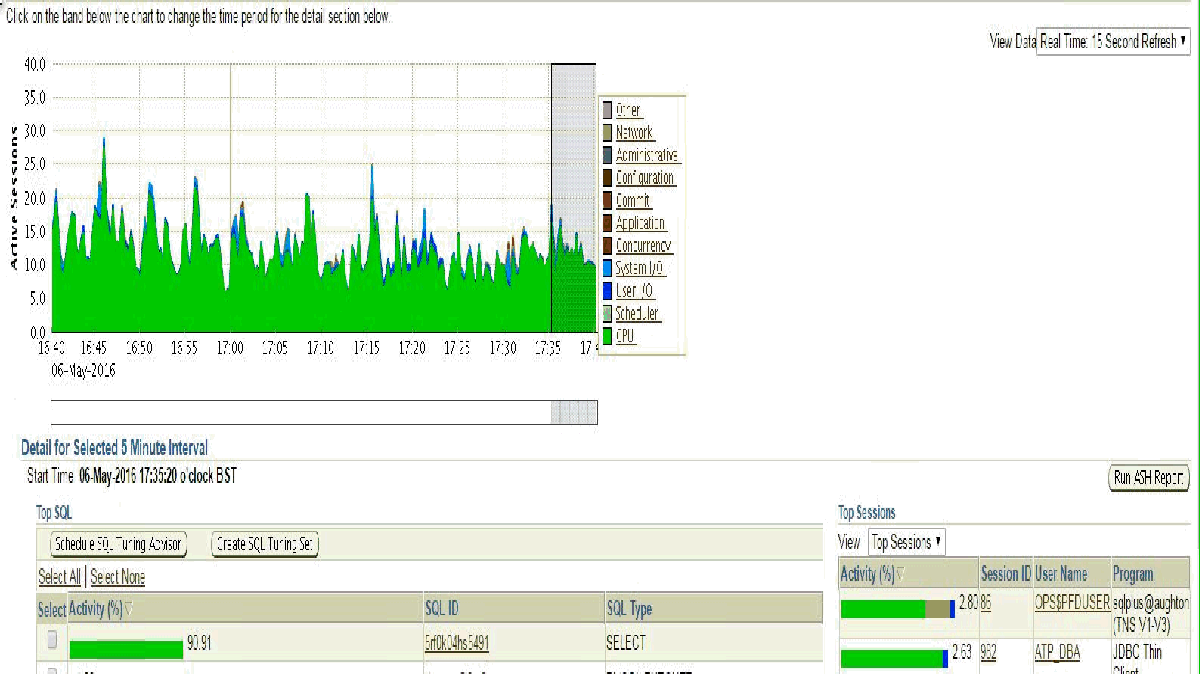 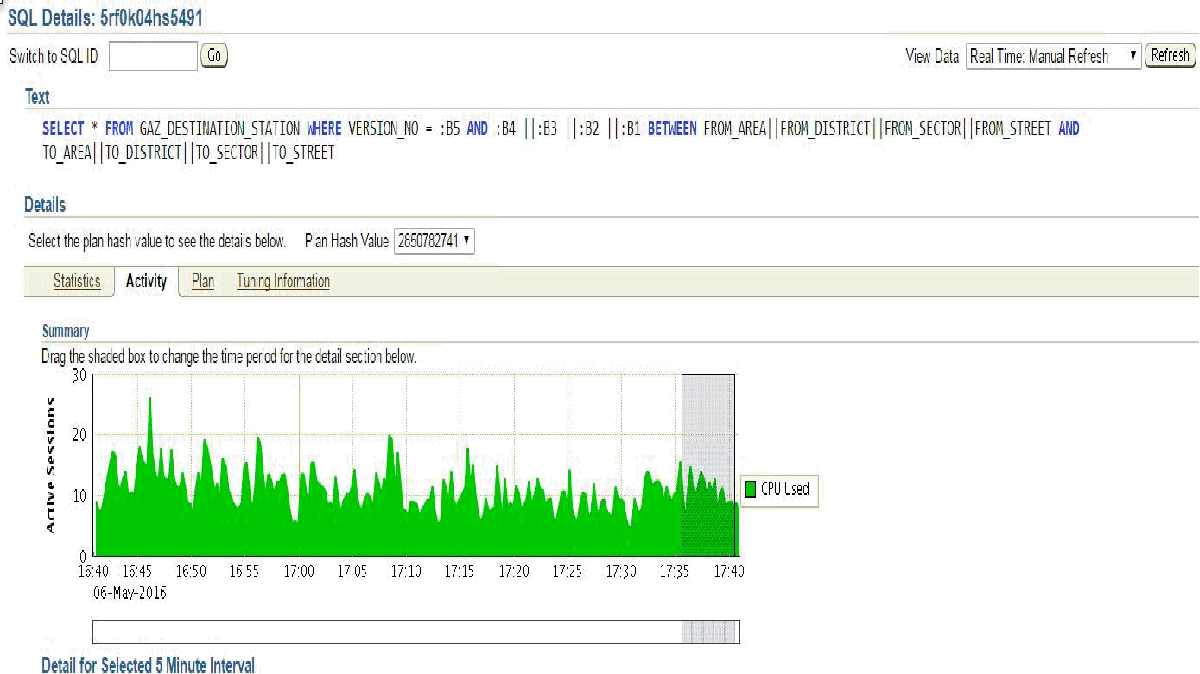 Output from AWR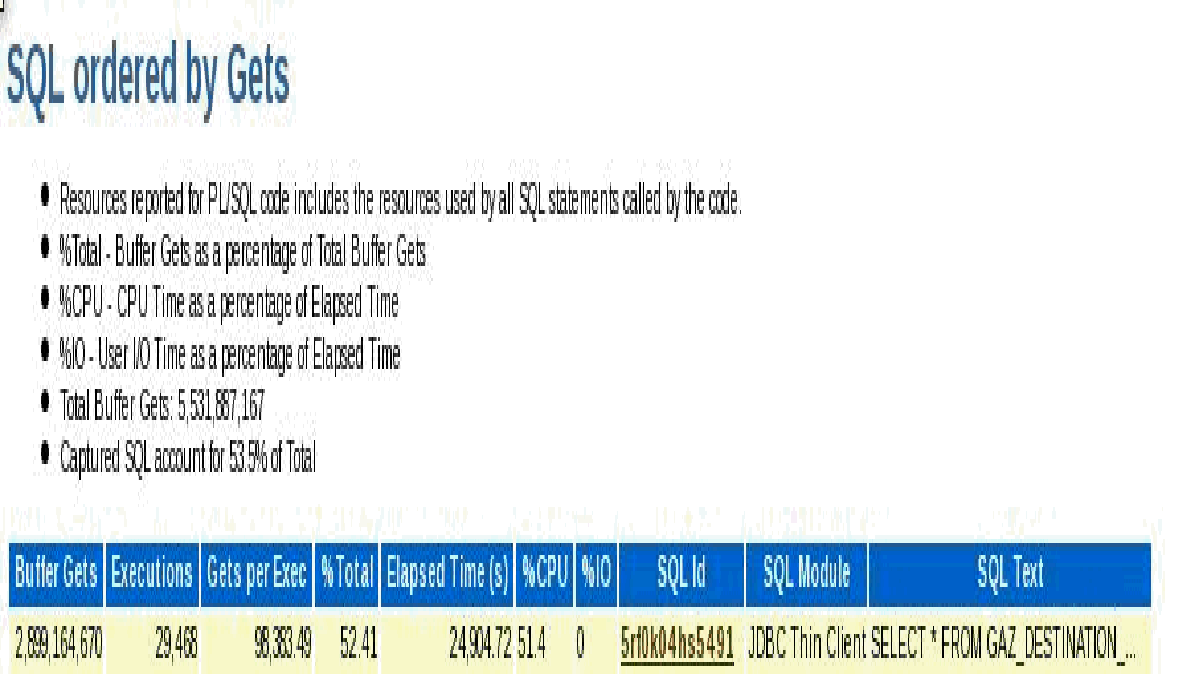 Output from ADDM report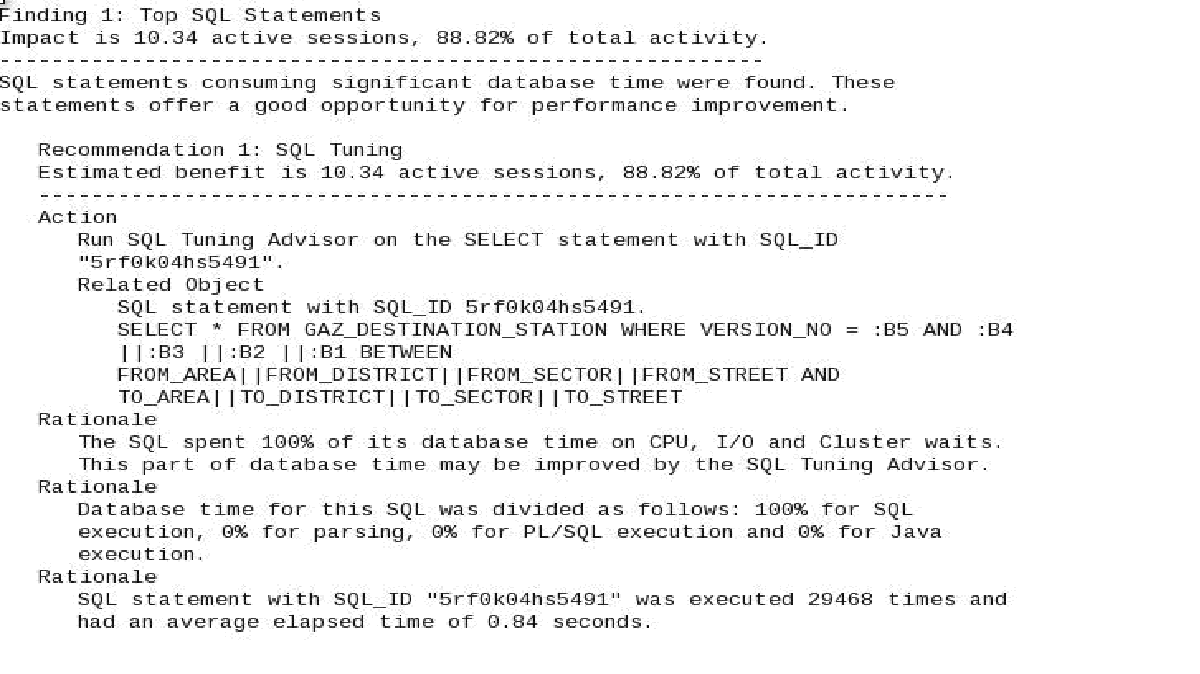 SQLT recommendationupon analysis ,We observed the creating and setting profile will help optimizer to choose correct plan and generated SQLT report as belowCREATE INDEX ATP_DBA.GA_DE_ST_IN_02 ON ATP_DBA.GAZ_DESTINATION_STATION 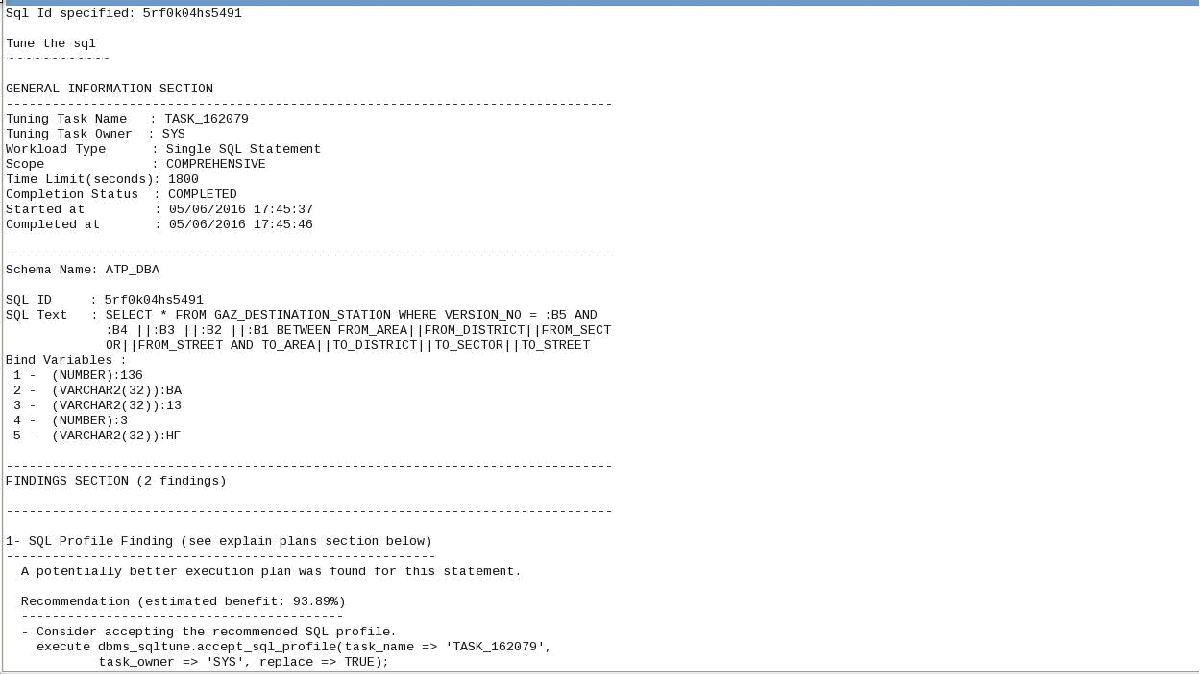 (FROM_AREA||FROM_DISTRICT||from_sector||FROM_STREET) TABLESPACE TSPACEI01; CREATE INDEX ATP_DBA.GA_DE_ST_IN_03 ON ATP_DBA.GAZ_DESTINATION_STATION (TO_AREA||TO_DISTRICT||to_sector||TO_STREET) TABLESPACE TSPACEI01;Third case:The Below Script is causing database performance degradation. Please see the same sqlid 4p0xrmd31t34c is running by multiple session. Those session is coming in Top session in GLANCE output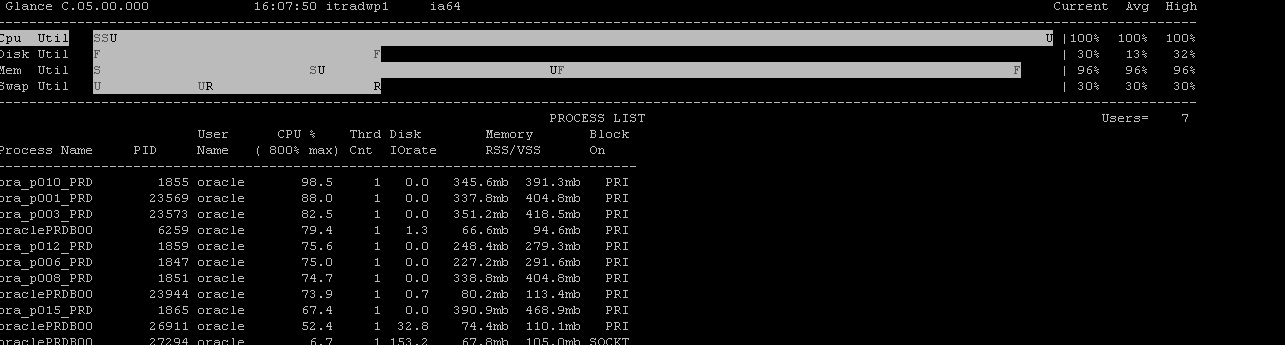 $ ps -ef|grep 1855oracle  8093 27204  0 16:09:26 pts/7     0:00 grep 1855oracle  1855     1 255 15:48:08 ?        17:12 ora_p010_PRDB0073$ ps -ef|grep 23569oracle 23569     1 252 15:24:21 ?         9:47 ora_p001_PRDB0073oracle  8134 27204  0 16:09:52 pts/7     0:00 grep 23569$ ps -ef|grep 1859oracle  8510 27204  0 16:10:31 pts/7     0:00 grep 1859oracle  1859     1 255 15:48:08 ?        18:11 ora_p012_PRDB0073$ ps -ef|grep 1847oracle  1847     1 16 15:48:08 ?         3:17 ora_p006_PRDB0073oracle  8521 27204  0 16:10:39 pts/7     0:00 grep 1847$ ps -ef|grep 1851oracle  1851     1 254 15:48:08 ?         6:29 ora_p008_PRDB0073oracle  8540 27204  0 16:10:49 pts/7     0:00 grep 1851$ ps -ef|grep 1865oracle  8599 27204  1 16:11:09 pts/7     0:00 grep 1865oracle  1865     1  0 15:48:08 ?        10:12 ora_p015_PRDB0073$Enter value for 1: 1855old   2: where p.addr=s.paddr and p.spid=&1new   2: where p.addr=s.paddr and p.spid=1855SQL_ID        SQL_HASH_VALUE PREV_HASH_VALUE        SID    SERIAL# USERNAME                       EVENT                                                            TO_CHAR(S.LOGON_TIME,------------- -------------- --------------- ---------- ---------- ------------------------------ ---------------------------------------------------------------- ---------------------4p0xrmd31t34c     1176276108               0        145      18870 WHS_VIEWER                     direct path write temp                                           23-may:15:48SQL> /Enter value for 1: 23569old   2: where p.addr=s.paddr and p.spid=&1new   2: where p.addr=s.paddr and p.spid=23569SQL_ID        SQL_HASH_VALUE PREV_HASH_VALUE        SID    SERIAL# USERNAME                       EVENT                                                            TO_CHAR(S.LOGON_TIME,------------- -------------- --------------- ---------- ---------- ------------------------------ ---------------------------------------------------------------- ---------------------4p0xrmd31t34c    1176276108               0        301      17086 WHS_VIEWER                     PX Deq: Table Q Normal                                           23-may:15:48SQL> /Enter value for 1: 23573old   2: where p.addr=s.paddr and p.spid=&1new   2: where p.addr=s.paddr and p.spid=23573SQL_ID        SQL_HASH_VALUE PREV_HASH_VALUE        SID    SERIAL# USERNAME                       EVENT                                                            TO_CHAR(S.LOGON_TIME,------------- -------------- --------------- ---------- ---------- ------------------------------ ---------------------------------------------------------------- ---------------------4p0xrmd31t34c    1176276108               0        245       1984 WHS_VIEWER                     PX Deq: Table Q Normal                                           23-may:15:48SQL> /Enter value for 1: 1859old   2: where p.addr=s.paddr and p.spid=&1new   2: where p.addr=s.paddr and p.spid=1859SQL_ID        SQL_HASH_VALUE PREV_HASH_VALUE        SID    SERIAL# USERNAME                       EVENT                                                            TO_CHAR(S.LOGON_TIME,------------- -------------- --------------- ---------- ---------- ------------------------------ ---------------------------------------------------------------- ---------------------4p0xrmd31t34c    1176276108               0        227      42381 WHS_VIEWER                     direct path read temp                                            23-may:15:48SQL> /Enter value for 1: 1847old   2: where p.addr=s.paddr and p.spid=&1new   2: where p.addr=s.paddr and p.spid=1847SQL_ID        SQL_HASH_VALUE PREV_HASH_VALUE        SID    SERIAL# USERNAME                       EVENT                                                            TO_CHAR(S.LOGON_TIME,------------- -------------- --------------- ---------- ---------- ------------------------------ ---------------------------------------------------------------- ---------------------4p0xrmd31t34c    1176276108               0        248       8364 WHS_VIEWER                     PX Deq: Table Q Normal                                           23-may:15:48SQL> /Enter value for 1: 1851old   2: where p.addr=s.paddr and p.spid=&1new   2: where p.addr=s.paddr and p.spid=1851SQL_ID        SQL_HASH_VALUE PREV_HASH_VALUE        SID    SERIAL# USERNAME                       EVENT                                                            TO_CHAR(S.LOGON_TIME,------------- -------------- --------------- ---------- ---------- ------------------------------ ---------------------------------------------------------------- ---------------------4p0xrmd31t34c    1176276108               0        273       7054 WHS_VIEWER                     direct path write temp                                           23-may:15:48SQL> /Enter value for 1: 1865old   2: where p.addr=s.paddr and p.spid=&1new   2: where p.addr=s.paddr and p.spid=1865SQL_ID        SQL_HASH_VALUE PREV_HASH_VALUE        SID    SERIAL# USERNAME                       EVENT                                                            TO_CHAR(S.LOGON_TIME,------------- -------------- --------------- ---------- ---------- ------------------------------ ---------------------------------------------------------------- ---------------------4p0xrmd31t34c     1176276108               0        406      26464 WHS_VIEWER                     PX Deq: Table Q Normal                                           23-may:15:48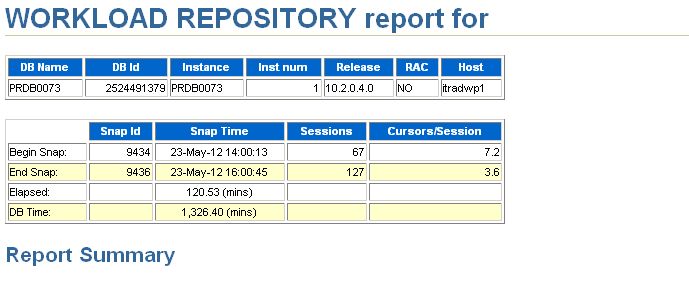 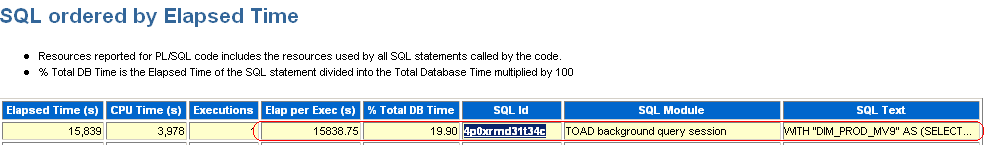 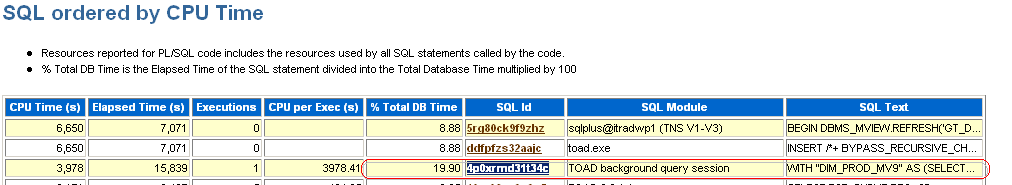 Complete Query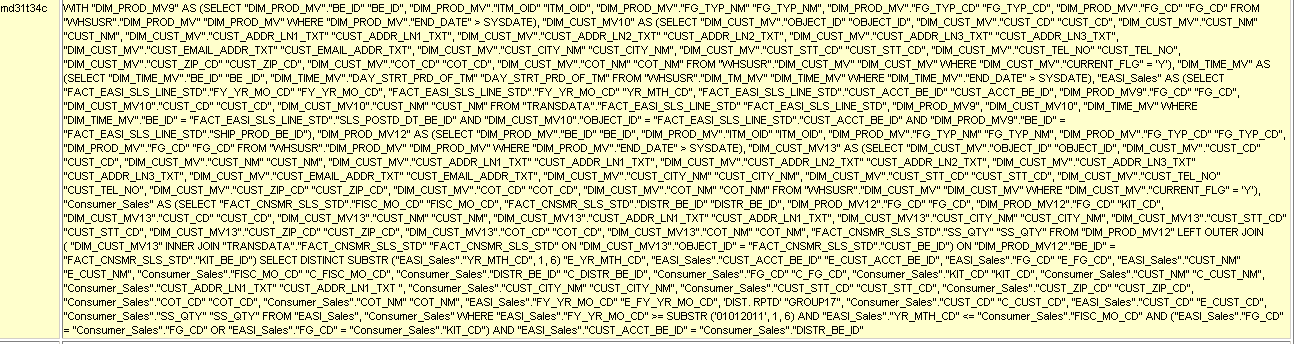 ADDM RecommendationDETAILED ADDM REPORT FOR TASK 'TASK_8538' WITH ID 8538------------------------------------------------------Analysis Period: 23-MAY-2012 from 15:00:29 to 16:00:45Database ID/Instance: 2524491379/1Database/Instance Names: PRDB0073/PRDB0073Host Name: itradwp1Database Version: 10.2.0.4.0Snapshot Range: from 9435 to 9436Database Time: 47551 secondsAverage Database Load: 13.2 active sessions~~~~~~~~~~~~~~~~~~~~~~~~~~~~~~~~~~~~~~~~~~~~~~~~~~~~~~~~~~~~~~~~~~~~~~~~~~~~~~FINDING 1: 63% impact (30173 seconds)-------------------------------------SQL statements consuming significant database time were found.RECOMMENDATION 1: SQL Tuning, 33% benefit (15839 seconds)ACTION: Investigate the SQL statement with SQL_ID "4p0xrmd31t34c" forpossible performance improvements.RELEVANT OBJECT: SQL statement with SQL_ID 4p0xrmd31t34c andPLAN_HASH 2824768675WITH "DIM_PROD_MV9" AS (SELECT "DIM_PROD_MV"."BE_ID""BE_ID","DIM_PROD_MV"."ITM_OID""ITM_OID","DIM_PROD_MV"."FG_TYP_NM""FG_TYP_NM","DIM_PROD_MV"."FG_TYP_CD""FG_TYP_CD","DIM_PROD_MV"."FG_CD""FG_CD"FROM "WHSUSR"."DIM_PROD_MV""DIM_PROD_MV"WHERE "DIM_PROD_MV"."END_DATE"> SYSDATE),"DIM_CUST_MV10"AS (SELECT "DIM_CUST_MV"."OBJECT_ID""OBJECT_ID","DIM_CUST_MV"."CUST_CD""CUST_CD","DIM_CUST_MV"."CUST_NM""CUST_NM","DIM_CUST_MV"."CUST_ADDR_LN1_TXT""CUST_ADDR_LN1_TXT","DIM_CUST_MV"."CUST_ADDR_LN2_TXT""CUST_ADDR_LN2_TXT","DIM_CUST_MV"."CUST_ADDR_LN3_TXT""CUST_ADDR_LN3_TXT","DIM_CUST_MV"."CUST_EMAIL_ADDR_TXT""CUST_EMAIL_ADDR_TXT","DIM_CUST_MV"."CUST_CITY_NM""CUST_CITY_NM","DIM_CUST_MV"."CUST_STT_CD""CUST_STT_CD","DIM_CUST_MV"."CUST_TEL_NO""CUST_TEL_NO","DIM_CUST_MV"."CUST_ZIP_CD""CUST_ZIP_CD","DIM_CUST_MV"."COT_CD""COT_CD","DIM_CUST_MV"."COT_NM""COT_NM"FROM "WHSUSR"."DIM_CUST_MV""DIM_CUST_MV"WHERE "DIM_CUST_MV"."CURRENT_FLG" = 'Y'),"DIM_TIME_MV"AS (SELECT "DIM_TIME_MV"."BE_ID""BE_ID","DIM_TIME_MV"."DAY_STRT_PRD_OF_TM""DAY_STRT_PRD_OF_TM"FROM "WHSUSR"."DIM_TM_MV""DIM_TIME_MV"WHERE "DIM_TIME_MV"."END_DATE"> SYSDATE),"EASI_Sales"AS (SELECT "FACT_EASI_SLS_LINE_STD"."FY_YR_MO_CD""FY_YR_MO_CD","FACT_EASI_SLS_LINE_STD"."FY_YR_MO_CD""YR_MTH_CD","FACT_EASI_SLS_LINE_STD"."CUST_ACCT_BE_ID""CUST_ACCT_BE_ID","DIM_PROD_MV9"."FG_CD""FG_CD","DIM_CUST_MV10"."CUST_CD""CUST_CD","DIM_CUST_MV10"."CUST_NM""CUST_NM"FROM "TRANSDATA"."FACT_EASI_SLS_LINE_STD""FACT_EASI_SLS_LINE_STD","DIM_PROD_MV9","DIM_CUST_MV10","DIM_TIME_MV"WHERE "DIM_TIME_MV"."BE_ID" ="FACT_EASI_SLS_LINE_STD"."SLS_POSTD_DT_BE_ID"AND "DIM_CUST_MV10"."OBJECT_ID" ="FACT_EASI_SLS_LINE_STD"."CUST_ACCT_BE_ID"AND "DIM_PROD_MV9"."BE_ID" ="FACT_EASI_SLS_LINE_STD"."SHIP_PROD_BE_ID"),"DIM_PROD_MV12" AS (SELECT "DIM_PROD_MV"."BE_ID""BE_ID","DIM_PROD_MV"."ITM_OID""ITM_OID","DIM_PROD_MV"."FG_TYP_NM""FG_TYP_NM","DIM_PROD_MV"."FG_TYP_CD""FG_TYP_CD","DIM_PROD_MV"."FG_CD""FG_CD"FROM "WHSUSR"."DIM_PROD_MV""DIM_PROD_MV"WHERE "DIM_PROD_MV"."END_DATE"> SYSDATE),"DIM_CUST_MV13"AS (SELECT "DIM_CUST_MV"."OBJECT_ID""OBJECT_ID","DIM_CUST_MV"."CUST_CD""CUST_CD","DIM_CUST_MV"."CUST_NM""CUST_NM","DIM_CUST_MV"."CUST_ADDR_LN1_TXT""CUST_ADDR_LN1_TXT","DIM_CUST_MV"."CUST_ADDR_LN2_TXT""CUST_ADDR_LN2_TXT","DIM_CUST_MV"."CUST_ADDR_LN3_TXT""CUST_ADDR_LN3_TXT","DIM_CUST_MV"."CUST_EMAIL_ADDR_TXT""CUST_EMAIL_ADDR_TXT","DIM_CUST_MV"."CUST_CITY_NM""CUST_CITY_NM","DIM_CUST_MV"."CUST_STT_CD""CUST_STT_CD","DIM_CUST_MV"."CUST_TEL_NO""CUST_TEL_NO","DIM_CUST_MV"."CUST_ZIP_CD""CUST_ZIP_CD","DIM_CUST_MV"."COT_CD""COT_CD","DIM_CUST_MV"."COT_NM""COT_NM"FROM "WHSUSR"."DIM_CUST_MV""DIM_CUST_MV"WHERE "DIM_CUST_MV"."CURRENT_FLG" = 'Y'),"Consumer_Sales"AS (SELECT "FACT_CNSMR_SLS_STD"."FISC_MO_CD""FISC_MO_CD","FACT_CNSMR_SLS_STD"."DISTR_BE_ID""DISTR_BE_ID","DIM_PROD_MV12"."FG_CD""FG_CD","DIM_PROD_MV12"."FG_CD""KIT_CD","DIM_CUST_MV13"."CUST_CD""CUST_CD","DIM_CUST_MV13"."CUST_NM""CUST_NM","DIM_CUST_MV13"."CUST_ADDR_LN1_TXT""CUST_ADDR_LN1_TXT","DIM_CUST_MV13"."CUST_CITY_NM""CUST_CITY_NM","DIM_CUST_MV13"."CUST_STT_CD""CUST_STT_CD","DIM_CUST_MV13"."CUST_ZIP_CD""CUST_ZIP_CD","DIM_CUST_MV13"."COT_CD""COT_CD","DIM_CUST_MV13"."COT_NM""COT_NM","FACT_CNSMR_SLS_STD"."SS_QTY""SS_QTY"FROM    "DIM_PROD_MV12"LEFT OUTER JOIN(   "DIM_CUST_MV13"INNER JOIN"TRANSDATA"."FACT_CNSMR_SLS_STD""FACT_CNSMR_SLS_STD"ON "DIM_CUST_MV13"."OBJECT_ID" ="FACT_CNSMR_SLS_STD"."CUST_BE_ID")ON "DIM_PROD_MV12"."BE_ID" ="FACT_CNSMR_SLS_STD"."KIT_BE_ID")SELECT DISTINCT SUBSTR ("EASI_Sales"."YR_MTH_CD", 1, 6)"E_YR_MTH_CD","EASI_Sales"."CUST_ACCT_BE_ID""E_CUST_ACCT_BE_ID","EASI_Sales"."FG_CD""E_FG_CD","EASI_Sales"."CUST_NM""E_CUST_NM","Consumer_Sales"."FISC_MO_CD""C_FISC_MO_CD","Consumer_Sales"."DISTR_BE_ID""C_DISTR_BE_ID","Consumer_Sales"."FG_CD""C_FG_CD","Consumer_Sales"."KIT_CD""KIT_CD","Consumer_Sales"."CUST_NM""C_CUST_NM","Consumer_Sales"."CUST_ADDR_LN1_TXT""CUST_ADDR_LN1_TXT","Consumer_Sales"."CUST_CITY_NM""CUST_CITY_NM","Consumer_Sales"."CUST_STT_CD""CUST_STT_CD","Consumer_Sales"."CUST_ZIP_CD""CUST_ZIP_CD","Consumer_Sales"."COT_CD""COT_CD","Consumer_Sales"."COT_NM""COT_NM","EASI_Sales"."FY_YR_MO_CD""E_FY_YR_MO_CD",'DIST. RPTD'"GROUP17","Consumer_Sales"."CUST_CD""C_CUST_CD","EASI_Sales"."CUST_CD""E_CUST_CD","Consumer_Sales"."SS_QTY""SS_QTY"FROM "EASI_Sales", "Consumer_Sales"WHERE "EASI_Sales"."FY_YR_MO_CD">= SUBSTR ('01012011', 1, 6)AND "EASI_Sales"."YR_MTH_CD"<= "Consumer_Sales"."FISC_MO_CD"AND ("EASI_Sales"."FG_CD" = "Consumer_Sales"."FG_CD"OR "EASI_Sales"."FG_CD" = "Consumer_Sales"."KIT_CD")AND "EASI_Sales"."CUST_ACCT_BE_ID" = "Consumer_Sales"."DISTR_BE_ID"RATIONALE: SQL statement with SQL_ID "4p0xrmd31t34c" was executed 1times and had an average elapsed time of 15838 seconds.RATIONALE: Waiting for event "PX Deq Credit: send blkd" in wait class"Other" accounted for 65% of the database time spent in processingthe SQL statement with SQL_ID "4p0xrmd31t34c".Detail for Selected 5 Minute Interval Start TimeNov 6, 2014 8:29:35 AM GMT	Top SQL 	Actions [Go] Select All | Select None Select	Activity (%) [Sorted in descending order] 	SQL ID	SQL Type 	[CPU (10.24%)] [Concurrency (4.01%)] [Other (.04%)] 14.29	57w71dgk5qbtx	SELECT 	[Concurrency (14.04%)] [Other (.06%)] [CPU (.00%)] 14.11	459f3z9u4fb3u	SELECT 	[Concurrency (3.65%)] [Other (.05%)] [CPU (.02%)] 3.72	3cj240n6v9znj	PL/SQL EXECUTE 	[Network (1.97%)] [CPU (.04%)] [User I/O (.00%)] 2.02	3h6gj58wp9u1y	PL/SQL EXECUTE 	[User I/O (1.02%)] [Concurrency (.42%)] [Other (.05%)] [CPU (.02%)] 1.51	bzhtzu2yf68jb	SELECT select * from table(dbms_xplan.display_cursor('&sql_id',null,'AdVanced ALLSTATS LAST')); select * from table(dbms_xplan.display_awr('&sql_id',null,null,'advanced')); 3 - filter(("KGLHDNSP"=7 AND "KGLNAOBJ" LIKE 'ORA$ALERT$%' AND BITAND("KGLHDFLG",128)<>0)) Column Projection Information (identified by operation id): ----------------------------------------------------------- 1 - (#keys=1) STRDEF[990] 2 - STRDEF[990] 3 - "KGLNAOBJ"[VARCHAR2,1000], "KGLHDNSP"[NUMBER,22], "KGLHDFLG"[NUMBER,22] 4 - "SID"[VARCHAR2,30] Note ----- - cardinality feedback used for this statement - Warning: basic plan statistics not available. These are only collected when: * hint 'gather_plan_statistics' is used for the statement or * parameter 'statistics_level' is set to 'ALL', at session or system level SQL_ID  57w71dgk5qbtx, child number 7 ------------------------------------- SELECT DISTINCT SUBSTR(KGLNAOBJ,11) SID FROM X$KGLOB WHERE KGLHDNSP = 7 AND KGLNAOBJ LIKE 'ORA$ALERT$%' AND BITAND(KGLHDFLG,128)!=0 UNION SELECT DISTINCT SID FROM DBMS_ALERT_INFO Plan hash value: 2001468060 --------------------------------------------------------------------------------------------------------------------- | Id  | Operation              | Name           | E-Rows |E-Bytes| Cost (%CPU)| E-Time   |  OMem |  1Mem | Used-Mem | --------------------------------------------------------------------------------------------------------------------- |   0 | SELECT STATEMENT       |                |        |       |     9 (100)|          |       |       |          | |   1 |  SORT UNIQUE           |                |    183 |  2437 |     9  (45)| 00:00:01 | 43008 | 43008 |38912  (0)| |   2 |   UNION-ALL            |                |        |       |            |          |       |       |          | |*  3 |    FIXED TABLE FULL    | X$KGLOB        |      1 |    71 |     2 (100)| 00:00:01 |       |       |          | |   4 |    INDEX FAST FULL SCAN| SYS_C005421344 |    436 |  5668 |     5   (0)| 00:00:01 |       |       |          | --------------------------------------------------------------------------------------------------------------------- Query Block Name / Object Alias (identified by operation id): ------------------------------------------------------------- 1 - SET$1 3 - SEL$1 / X$KGLOB@SEL$1 4 - SEL$2 / DBMS_ALERT_INFO@SEL$2 Outline Data ------------- /*+ BEGIN_OUTLINE_DATA IGNORE_OPTIM_EMBEDDED_HINTS OPTIMIZER_FEATURES_ENABLE('11.2.0.4') DB_VERSION('11.2.0.4') ALL_ROWS OUTLINE_LEAF(@"SEL$1") OUTLINE_LEAF(@"SEL$2") OUTLINE_LEAF(@"SET$1") INDEX_FFS(@"SEL$2""DBMS_ALERT_INFO"@"SEL$2" ("DBMS_ALERT_INFO"."NAME""DBMS_ALERT_INFO"."SID")) FULL(@"SEL$1""X$KGLOB"@"SEL$1") END_OUTLINE_DATA */ Predicate Information (identified by operation id): --------------------------------------------------- 3 - filter(("KGLHDNSP"=7 AND "KGLNAOBJ" LIKE 'ORA$ALERT$%' AND BITAND("KGLHDFLG",128)<>0)) Column Projection Information (identified by operation id): ----------------------------------------------------------- 1 - (#keys=1) STRDEF[990] 2 - STRDEF[990] 3 - "KGLNAOBJ"[VARCHAR2,1000], "KGLHDNSP"[NUMBER,22], "KGLHDFLG"[NUMBER,22] 4 - "SID"[VARCHAR2,30] Note ----- - cardinality feedback used for this statement - Warning: basic plan statistics not available. These are only collected when: * hint 'gather_plan_statistics' is used for the statement or * parameter 'statistics_level' is set to 'ALL', at session or system level SQL_ID  57w71dgk5qbtx, child number 8 ------------------------------------- SELECT DISTINCT SUBSTR(KGLNAOBJ,11) SID FROM X$KGLOB WHERE KGLHDNSP = 7 AND KGLNAOBJ LIKE 'ORA$ALERT$%' AND BITAND(KGLHDFLG,128)!=0 UNION SELECT DISTINCT SID FROM DBMS_ALERT_INFO Plan hash value: 2001468060 --------------------------------------------------------------------------------------------------------------------- | Id  | Operation              | Name           | E-Rows |E-Bytes| Cost (%CPU)| E-Time   |  OMem |  1Mem | Used-Mem | --------------------------------------------------------------------------------------------------------------------- |   0 | SELECT STATEMENT       |                |        |       |     9 (100)|          |       |       |          | |   1 |  SORT UNIQUE           |                |    183 |  2437 |     9  (45)| 00:00:01 | 43008 | 43008 |38912  (0)| |   2 |   UNION-ALL            |                |        |       |            |          |       |       |          | |*  3 |    FIXED TABLE FULL    | X$KGLOB        |      1 |    71 |     2 (100)| 00:00:01 |       |       |          | |   4 |    INDEX FAST FULL SCAN| SYS_C005421344 |    436 |  5668 |     5   (0)| 00:00:01 |       |       |          | --------------------------------------------------------------------------------------------------------------------- Query Block Name / Object Alias (identified by operation id): ------------------------------------------------------------- 1 - SET$1 3 - SEL$1 / X$KGLOB@SEL$1 4 - SEL$2 / DBMS_ALERT_INFO@SEL$2 Outline Data ------------- /*+ BEGIN_OUTLINE_DATA IGNORE_OPTIM_EMBEDDED_HINTS OPTIMIZER_FEATURES_ENABLE('11.2.0.4') DB_VERSION('11.2.0.4') ALL_ROWS OUTLINE_LEAF(@"SEL$1") OUTLINE_LEAF(@"SEL$2") OUTLINE_LEAF(@"SET$1") INDEX_FFS(@"SEL$2""DBMS_ALERT_INFO"@"SEL$2" ("DBMS_ALERT_INFO"."NAME""DBMS_ALERT_INFO"."SID")) FULL(@"SEL$1""X$KGLOB"@"SEL$1") END_OUTLINE_DATA */ Predicate Information (identified by operation id): 7) Various option of sql tracing & tkprof There are several tracing methods available, Oracle now recommends that you use the DBMS_MONITOR package for most types of tracing. TKPROF is a utility that lets you format any extended trace files that you generate with the event 10046 or through the DBMS_MONITOR package. In an Oracle 11.1or higher release, you can use the enhanced SQL tracing interface to trace one or more SQL statements. Here are the steps to tracing a set of SQL statements. 1. Issue the alter session set events statement, as shown here, to set up the trace. SQL> alter session set events 'sql_trace level 12'; Session altered. SQL>2. Execute the SQL statements. SQL> select count(*) from sales; 3. Set tracing off. SQL> alter session set events 'sql_trace off'; Session altered. SQL>Normal users can use the DBMS_SESSION package to trace their sessions, as shown in this example: SQL>execute dbms_session.session_trace_enable(waits=>true, binds=> false); To disable tracing, the user must execute the session_trace_disable procedure, as shown here: SQL> execute dbms_session.session_trace_disable(); -- In SQL*Plus, obtain Data Pump process info: CONNECT / as sysdba set lines 150 pages 100 numwidth 7 col program for a38 col username for a10 col spid for a7 select to_char(sysdate,'YYYY-MM-DD HH24:MI:SS') "DATE", s.program, s.sid, s.status, s.username, d.job_name, p.spid, s.serial#, p.pid from v$session s, v$process p, dba_datapump_sessions d where p.addr=s.paddr and s.saddr=d.saddr; SQL> conn / as sysdba SQL> select s.sid,p.spid "ospid" , p.pid "orapid"from v$process p, v$session s where p.addr = s.paddr and s.sid in (<sid_for_worker_process>,<sid_for_master_process>); -- Get SQL_TRACE Worker process with level 8: oradebug setospid <ospid_for_worker>oradebug unlimit oradebug event 10046 trace name context forever, level 8 oradebug tracefile_name --> trace file to be uploaded -- Get SQL_TRACE Master process with level 8: oradebug setospid <ospid_for_master>oradebug unlimit oradebug event 10046 trace name context forever, level 8 oradebug tracefile_name --> trace file to be uploaded -- To stop the tracing: oradebug event 10046 trace name context off 2)Get the tkprof formatted output tkprof trcfile outfile waits=y sort=exeelaexec dbms_support.start_trace_in_session (4361,2072,binds=>true,waits=>true); exec dbms_support.stop_trace_in_session (4361,2072); exec dbms_system.set_sql_trace_in_session(1279,62705,true); EXEC DBMS_SYSTEM.set_sql_trace_in_session(sid=>123, serial#=>1234, sql_trace=>FALSE); You want to examine a raw SQL trace file. Solution Open the trace file in a text editor to inspect the tracing information. Here are portions of a raw SQL trace generated by executing the dbms_monitor.session_trace_enable procedure: PARSING IN CURSOR #3 len=490 dep=1 uid=85 oct=3 lid=85 tim=269523043683 hv=672110367 ad='7ff18986250' sqlid='bqasjasn0z5sz'PARSE #3:c=0,e=647,p=0,cr=0,cu=0,mis=1,r=0,dep=1,og=1,plh=0,tim=269523043680 EXEC #3:c=0,e=1749,p=0,cr=0,cu=0,mis=1,r=0,dep=1,og=1,plh=3969568374,tim=269523045613 WAIT #3: nam='Disk file operations I/O' ela= 15833 FileOperation=2 fileno=4 filetype=2 obj#=-1 tim=269523061555 FETCH #3:c=0,e=19196,p=0,cr=46,cu=0,mis=0,r=1,dep=1,og=1,plh=3969568374,tim=269523064866 STAT #3 id=3 cnt=12 pid=2 pos=1 obj=0 op='HASH GROUP BY (cr=46 pr=0 pw=0 time=11 us cost=4 size=5317 card=409)'STAT #3 id=4 cnt=3424 pid=3 pos=1 obj=89079 op='TABLE ACCESS FULL DEPT (cr=16 pr=0 pw=0 time=246 us cost=3 size=4251 card=327)'As you can see from this excerpt of the raw trace file, you can glean useful information, such as parse misses, waits, an Formatting Trace Files with TKPROF tkprof user_sql_001.trc user1.prf explain=hr/hr table=hr.temp_plan_table_a sys=no sort=exeela,prsela,fchela In the example shown here, the tkprof command takes the user_sql_001.trc trace file as input and generates an output file named user1.prf. The “How it Works” section of this recipe explains key optional arguments of the TKPROF utility. tkprof rcc1_ora_3695308.trc rcc1_ora_3695308.prf SYS=NO SORT= EXECPU,FCHCPU or tkprof rcc2_ora_1294546.trc thirdnewelapsechela.txt waits=yes sys=no sort=exeela,fchela explain='system/'TKPROF: Release 10.2.0.5.0 - Production on Tue May 10 11:40:37 2016 Copyright (c) 1982, 2007, Oracle.  All rights reserved. Trace file: dmsprd_ora_58851386.trc Sort options: execpu  fchcpu  ******************************************************************************** count    = number of times OCI procedure was executed cpu      = cpu time in seconds executing elapsed  = elapsed time in seconds executing disk     = number of physical reads of buffers from disk query    = number of buffers gotten for consistent read current  = number of buffers gotten in current mode (usually for update) rows     = number of rows processed by the fetch or execute call ******************************************************************************** COMMIT call     count       cpu    elapsed       disk      query    current        rows ------- ------  -------- ---------- ---------- ---------- ----------  ---------- Parse        0      0.00       0.00          0          0          0           0 Execute   3994      0.77       9.98          0          0       3994           0 Fetch        0      0.00       0.00          0          0          0           0 ------- ------  -------- ---------- ---------- ---------- ----------  ---------- total     3994      0.77       9.98          0          0       3994           0 Misses in library cache during parse: 0Tracing Parallel Queries in a RAC System Finding the trace files for the server (or thread or slave) processes is sometimes difficult in a RAC environment, because you aren’t sure on which node or node(s) the database has created the trace files. Here are the steps to follow to make it easier to find the trace files on the different nodes. 1. Set the px_trace with an alter session command, to help identify the trace files, as shown here: SQL> alter session set tracefile_identifier='10046'; SQL> alter session set "_px_trace" = low , messaging; SQL> alter session set events '10046 trace name context forever,level 12'; 2. Execute your parallel query. SQL> alter table bigsales (parallel 4); SQL> select count(*) from bigsales; 3. Turn all tracing off.SQL> alter session set events '10046 trace name context off'; SQL> alter session set "_px_trace" = none; Specifying px_trace will cause the query coordinator’s trace file to include information about the slave processes that are part of the query, and the instance each slave process belongs to. You can then retrieve the trace files from the instances listed in the query coordinator’s trace file. Tracing Multiple Sessions You can trace multiple sessions that belong to a user by using the client_id_trace_enable procedure from the DBMS_MONITOR package. Before you can execute the dbms_monitor.client_id_trace_enable procedure, you must set the client_identifier for the session by using the DBMS_SESSION package, as shown here: SQL> execute dbms_session.set_identifier('SH') Once you set the client identifier as shown here, the client_identifier column in the V$SESSION view is populated. You can confirm the value of the client_identifier column by executing the following statement: SQL> select sid, serial#,username from v$session where client_identifier='SH'; Now you can execute the dbms_monitor.client_id_trace_enable procedure: SQL> execute dbms_monitor.client_id_trace_enable(client_id=>'SH', waits=>true, binds=>false); You can disable the trace with the following command: SQL> execute dbms_monitor.client_id_trace_disable(client_id=>'SH'); [oracle@ibmlab trace]$ 8) Various option for explain plan generation:The EXPLAINPLAN statement displays execution plans chosen by the Oracle optimizer for SELECT, UPDATE, INSERT, and DELETE statements. A statement's execution plan is the sequence of operations Oracle performs to run the statement.The row source tree is the core of the execution plan. It shows the following information:An ordering of the tables referenced by the statementAn access method for each table mentioned in the statementA join method for tables affected by join operations in the statementData operations like filter, sort, or aggregationIn addition to the row source tree, the plan table contains information about the following:Optimization, such as the cost and cardinality of each operationPartitioning, such as the set of accessed partitionsParallel execution, such as the distribution method of join inputsThe EXPLAINPLAN results let you determine whether the optimizer selects a particular execution plan, such as, nested loops join. It also helps you to understand the optimizer decisions, such as why the optimizer chose a nested loops join instead of a hash join, and lets you understand the performance of a query.1. EXPLAIN PLAN command2. V$SQL_PLAN3. Automatic Workload Repository (AWR)4. SQL Tuning Set (STS)5. SQL Plan Baseline (SPM)SQL> set autotrace traceonly explainSQL> select * from emp;Execution Plan----------------------------------------------------------Plan hash value: 3956160932--------------------------------------------------------------------------| Id  | Operation	  | Name | Rows  | Bytes | Cost (%CPU)| Time	 |--------------------------------------------------------------------------|   0 | SELECT STATEMENT  |	 |    14 |  1218 |     3   (0)| 00:00:01 ||   1 |  TABLE ACCESS FULL| EMP  |    14 |  1218 |     3   (0)| 00:00:01 |--------------------------------------------------------------------------Note------ dynamic statistics used: dynamic sampling (level=2)SQL> select * from dept;Execution Plan----------------------------------------------------------Plan hash value: 3383998547--------------------------------------------------------------------------| Id  | Operation	  | Name | Rows  | Bytes | Cost (%CPU)| Time	 |--------------------------------------------------------------------------|   0 | SELECT STATEMENT  |	 |     4 |   120 |     3   (0)| 00:00:01 ||   1 |  TABLE ACCESS FULL| DEPT |     4 |   120 |     3   (0)| 00:00:01 |--------------------------------------------------------------------------Note------ dynamic statistics used: dynamic sampling (level=2)SQL> select count(*) from emp;Execution Plan----------------------------------------------------------Plan hash value: 2083865914-------------------------------------------------------------------| Id  | Operation	   | Name | Rows  | Cost (%CPU)| Time	  |-------------------------------------------------------------------|   0 | SELECT STATEMENT   |	  |	1 |	3   (0)| 00:00:01 ||   1 |  SORT AGGREGATE    |	  |	1 |	       |	  ||   2 |   TABLE ACCESS FULL| EMP  |    14 |	3   (0)| 00:00:01 |-------------------------------------------------------------------Note------ dynamic statistics used: dynamic sampling (level=2)SQL> select ename from emp;Execution Plan----------------------------------------------------------Plan hash value: 3956160932--------------------------------------------------------------------------| Id  | Operation	  | Name | Rows  | Bytes | Cost (%CPU)| Time	 |--------------------------------------------------------------------------|   0 | SELECT STATEMENT  |	 |    14 |    98 |     3   (0)| 00:00:01 ||   1 |  TABLE ACCESS FULL| EMP  |    14 |    98 |     3   (0)| 00:00:01 |--------------------------------------------------------------------------Note------ dynamic statistics used: dynamic sampling (level=2)SQL>9) Test case of your analysis of SQLT, AWR report, explain plan analysis:SQLT, also known as SQLTXPLAIN is a tool provided by Oracle Server Technologies Center of Expertise that can be used to diagnose why a particular SQL statement is performing poorly. It is not like AWR or Statspack which provide a system-wide view of performance. SQLT is very focused and works on one SQL statement at a time. SQLT inputs one SQL statement and outputs a set of diagnostics files. These files can be used to diagnose SQL statements performing poorly.starting with Oracle 10.2 there is a script ORACLE_HOME/rdbms/admin/sqltrpt.sql which can be used for usage of SQL Tuning Advisor from the command line and it will give recommendation for problematic sql statements.[oracle@ibmlab ~]$ sqlplus / as sysdbaSQL*Plus: Release 12.1.0.2.0 Production on Wed Jun 15 16:28:45 2016Copyright (c) 1982, 2014, Oracle.  All rights reserved.Connected to:Oracle Database 12c Enterprise Edition Release 12.1.0.2.0 - 64bit ProductionWith the Partitioning, OLAP, Advanced Analytics and Real Application Testing optionsSQL> @?/rdbms/admin/sqltrpt.sql15 Most expensive SQL in the cursor cache~~~~~~~~~~~~~~~~~~~~~~~~~~~~~~~~~~~~~~~~~SQL_ID           ELAPSED SQL_TEXT_FRAGMENT------------- ---------- -------------------------------------------------------5yv7yvjgjxugg     196.57 select TIME_WAITED_MICRO from V$SYSTEM_EVENT  where eve22356bkgsdcnh      25.23 SELECT COUNT(*) FROM X$KSPPI A, X$KSPPCV2 B WHERE A.INDc9umxngkc3byq      19.07 select sql_id, sql_exec_id, dbop_name, dbop_exec_id, to1p5grz1gs7fjq      17.95 select obj#,type#,ctime,mtime,stime, status, dataobj#,32qq8k1n8ynn9      16.27  Select BYTES, extents from dba_segments where OWNER =04kug40zbu4dm      14.33 select policy#, action# from aud_object_opt$ where obje772s25v1y0x8k      14.00 select shared_pool_size_for_estimate s,          sharedaykvshm7zsabd      10.99 select size_for_estimate,                      size_facfhf8upax5cxsz      10.78 BEGIN sys.dbms_auto_report_internal.i_save_report (:rep49s332uhbnsma      10.71       declare          vsn  varchar2(20);             b1fvsn5j51ugz3      10.28       begin          dbms_rcvman.resetAll;       end;SQL_ID           ELAPSED SQL_TEXT_FRAGMENT------------- ---------- -------------------------------------------------------g92kfgtvgpakv      10.19 select i.obj#,i.ts#,i.file#,i.block#,i.intcols,i.type#,0w26sk6t6gq98       7.08 SELECT XMLTYPE(DBMS_REPORT.GET_REPORT_WITH_SUMMARY(:B128bgqbzpa87xf       6.74       declare          policy        varchar2(512);dfffkcnqfystw       6.52 WITH MONITOR_DATA AS (SELECT INST_ID, KEY, NVL2(PX_QCSI15 Most expensive SQL in the workload repository~~~~~~~~~~~~~~~~~~~~~~~~~~~~~~~~~~~~~~~~~~~~~~~~ERROR:ORA-01427: single-row subquery returns more than one rowSpecify the Sql id~~~~~~~~~~~~~~~~~~Specify the Sql id~~~~~~~~~~~~~~~~~~Enter value for sqlid: 5yv7yvjgjxuggSql Id specified: 5yv7yvjgjxuggTune the sql~~~~~~~~~~~~GENERAL INFORMATION SECTION-------------------------------------------------------------------------------Tuning Task Name   : TASK_178Tuning Task Owner  : SYSWorkload Type      : Single SQL StatementScope              : COMPREHENSIVETime Limit(seconds): 1800Completion Status  : COMPLETEDStarted at         : 06/15/2016 16:38:42Completed at       : 06/15/2016 16:38:43-------------------------------------------------------------------------------Schema Name   : SYSContainer Name: CDB$ROOTSQL ID        : 5yv7yvjgjxuggSQL Text      : select TIME_WAITED_MICRO from V$SYSTEM_EVENT  where event ='Shared IO Pool Memory'-------------------------------------------------------------------------------There are no recommendations to improve the statement.-------------------------------------------------------------------------------SQL>Explain plan analysis:SQL> @?/rdbms/admin/sqltrpt.sql15 Most expensive SQL in the cursor cache~~~~~~~~~~~~~~~~~~~~~~~~~~~~~~~~~~~~~~~~~SQL_ID           ELAPSED SQL_TEXT_FRAGMENT------------- ---------- -------------------------------------------------------7x2gtaa25snk6     448.84 update emp set sal=1000 where deptno=105yv7yvjgjxugg     203.77 select TIME_WAITED_MICRO from V$SYSTEM_EVENT  where eveam70ur9qwgp3z      21.03 select l1.sid, ' IS BLOCKING ', l2.sid   from v$lock l1772s25v1y0x8k      14.53 select shared_pool_size_for_estimate s,          shared04kug40zbu4dm      14.41 select policy#, action# from aud_object_opt$ where objeaykvshm7zsabd      11.39 select size_for_estimate,                      size_facfhf8upax5cxsz       7.85 BEGIN sys.dbms_auto_report_internal.i_save_report (:rep8p447s6p0rv6b       4.22 select java_pool_size_for_estimate s,           java_po0w26sk6t6gq98       3.81 SELECT XMLTYPE(DBMS_REPORT.GET_REPORT_WITH_SUMMARY(:B15k5207588w9ry       3.50 SELECT DBMS_REPORT.GET_REPORT(:B1 ) FROM DUALdfffkcnqfystw       3.37 WITH MONITOR_DATA AS (SELECT INST_ID, KEY, NVL2(PX_QCSISQL_ID           ELAPSED SQL_TEXT_FRAGMENT------------- ---------- -------------------------------------------------------gd28w82ct6rva       3.11 select audit$ from tab$ where obj# = :16ajkhukk78nsr       1.33 begin prvt_hdm.auto_execute( :dbid, :inst_num , :end_sncgtc5gb7c4g07       0.94 select dbid, status_flag from wrm$_wr_control order bygrjtn5w5y8jfj       0.78 SELECT XMLELEMENT( "spot_addm", XMLPARSE(DOCUMENT DBMS_15 Most expensive SQL in the workload repository~~~~~~~~~~~~~~~~~~~~~~~~~~~~~~~~~~~~~~~~~~~~~~~~ERROR:ORA-01427: single-row subquery returns more than one rowSpecify the Sql id~~~~~~~~~~~~~~~~~~Enter value for sqlid: 7x2gtaa25snk6Sql Id specified: 7x2gtaa25snk6Tune the sql~~~~~~~~~~~~GENERAL INFORMATION SECTION------------------------------------------------------------------------------Tuning Task Name   : TASK_192Tuning Task Owner  : SYSWorkload Type      : Single SQL StatementScope              : COMPREHENSIVETime Limit(seconds): 1800Completion Status  : COMPLETEDStarted at         : 06/15/2016 20:46:28Completed at       : 06/15/2016 20:46:29-------------------------------------------------------------------------------Schema Name   : SCOTTContainer Name: PDB1SQL ID        : 7x2gtaa25snk6SQL Text      : update emp set sal=1000 where deptno=10-------------------------------------------------------------------------------FINDINGS SECTION (1 finding)-------------------------------------------------------------------------------1- Statistics Finding---------------------Table "SCOTT"."EMP" was not analyzed.Recommendation--------------- Consider collecting optimizer statistics for this table.execute dbms_stats.gather_table_stats(ownname =>'SCOTT', tabname =>'EMP', estimate_percent => DBMS_STATS.AUTO_SAMPLE_SIZE,method_opt =>'FOR ALL COLUMNS SIZE AUTO');Rationale---------The optimizer requires up-to-date statistics for the table in order toselect a good execution plan.-------------------------------------------------------------------------------EXPLAIN PLANS SECTION-------------------------------------------------------------------------------1- Original-----------Plan hash value: 1494045816---------------------------------------------------------------------------| Id  | Operation          | Name | Rows  | Bytes | Cost (%CPU)| Time     |---------------------------------------------------------------------------|   0 | UPDATE STATEMENT   |      |     3 |    78 |     3   (0)| 00:00:01 ||   1 |  UPDATE            | EMP  |       |       |            |          ||*  2 |   TABLE ACCESS FULL| EMP  |     3 |    78 |     3   (0)| 00:00:01 |---------------------------------------------------------------------------Predicate Information (identified by operation id):---------------------------------------------------2 - filter("DEPTNO"=10)-------------------------------------------------------------------------------SQL>Various OS Commands  For  Identifying  Bottleneckdf -hWe may ran out of space of the file system and the database will not even allow to login as it's not having space to generate the os level files. We can use the below commands to investigate and resolve the issue.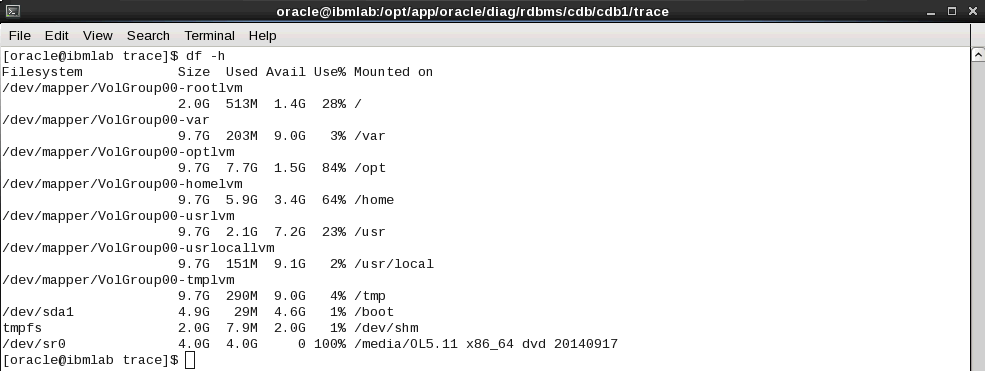 On the above screen shot we can clearly observed that the /opt is above 80% which is warning and we should check and remove the files which are no longer required. VMSTAT(virtual memory statistics) to determine where the system is taking more resources./home/oracle $vmstat 5 5System configuration: lcpu=32 mem=90112MB ent=2.00kthr    memory              page              faults              cpu----- ----------- ------------------------ ------------ -----------------------r  b   avm   fre  re  pi  po  fr   sr  cy  in   sy  cs us sy id wa    pc    ec5  0 20454530 211691   0   0   0   0    0   0 104 26418 1889  8  6 87  0  0.42  20.94  0 20454530 211691   0   0   0   0    0   0 1856 11360 3806 15 12 73  0  0.86  43.14  0 20454531 211687   0   0   0   0    0   0 418 21436 2441 11  7 82  0  0.58  29.04  0 20454531 211664   0   0   0   0    0   0 108 13954 1947  9  4 87  0  0.43  21.32  0 20456049 210136   0   0   0   0    0   0  81 18128 1872  8  5 88  0  0.40  19.8The r column displays the number of processes waiting for access to a processor. The b column displays the number of processes in a sleep state. These values are usually zero.If b(processes sleeping) and r are consistently greater than 0, then you may be using more CPU than available. .If po (memory swapped out to disk) and pi (memory swapped in from disk) are consistently greater than 0, you may have a memory bottleneck. Paging and swapping occur whenthere isn’t enough physical memory to accommodate the memoryserver::/home/oracle $vmstat -Ivt 1 1023068672 memory pages22379248 lruable pages227065 free pages4 memory pools3764502 pinned pages80.0 maxpin percentage3.0 minperm percentage90.0 maxperm percentage14.2 numperm percentage3197046 file pages0.0 compressed percentage0 compressed pages14.2 numclient percentage90.0 maxclient percentage3197046 client pages0 remote pageouts scheduled2028 pending disk I/Os blocked with no pbuf828417 paging space I/Os blocked with no psbuf2228 filesystem I/Os blocked with no fsbuf487680 client filesystem I/Os blocked with no fsbuf2913185 external pager filesystem I/Os blocked with no fsbuf85.2 percentage of memory used for computational pagesserver::/home/oracleServer:/home/oracle $vmstat -Iwt 1 10System configuration: lcpu=32 mem=90112MB ent=2.00kthr            memory                         page                       faults                 cpu             time----------- --------------------- ------------------------------------ ------------------ ----------------------- --------r   b   p        avm        fre    fi    fo    pi    po    fr     sr    in     sy    cs us sy id wa    pc    ec hr mi se1   0   0   20439625     226401    11    11     0     0     0      0    61   7359  2813  8  2 90  0  0.33  16.3 08:52:320   0   0   20439628     226399    14    14     0     0     0      0    58   4262  1759  3  2 95  0  0.18   8.9 08:52:334   0   0   20439628     226399    20    20     0     0     0      0    52   4509  1752  4  2 94  0  0.19   9.3 08:52:3411   0   0   20439628     226399    17    17     0     0     0      0    68   6426  1757  4  3 93  0  0.22  11.2 08:52:3514   0   0   20439628     226398    10    10     0     0     0      0    63  29734  4792 10 10 80  0  0.59  29.7 08:52:361   0   0   20439612     226412    10    10     0     0     0      0  1257  10112  2854  9  9 81  0  0.59  29.4 08:52:3711   0   0   20439612     226412     3     3     0     0     0      0  3214  14135  3904 17 19 65  0  1.06  52.8 08:52:382   0   0   20443728     222294    21  1144     0     0     0      0  2581  82473  4038 21 42 37  0  2.39 119.3 08:52:398   0   0   20439772     226251    18   511     0     0     0      0  3400  17234  5770 20 48 32  0  1.98  99.2 08:52:403   0   0   20440792     225229    11    10     0     0     0      0   894   8358  2894 12  8 80  0  0.65  32.7 08:52:41Server[/home/fug44ppt]$ vmstat -s95140704086 total address trans. faults480621222 page ins1113764123 page outs3569604 paging space page ins15652846 paging space page outs0 total reclaims44721429833 zero filled pages faults844490468 executable filled pages faults1183968453 pages examined by clock9 revolutions of the clock hand539831928 pages freed by the clock1164769704 backtracks402845 free frame waits0 extend XPT waits42845818 pending I/O waits1426787329 start I/Os590348784 iodones162725462776 cpu context switches9902082156 device interrupts1745487474 software interrupts72827743316 decrementer interrupts2615139 mpc-sent interrupts2850052 mpc-received interrupts763948723 phantom interrupts0 traps367591277859 syscallsServer[/home/fug44ppt]$I/O StatsReports I/O statistics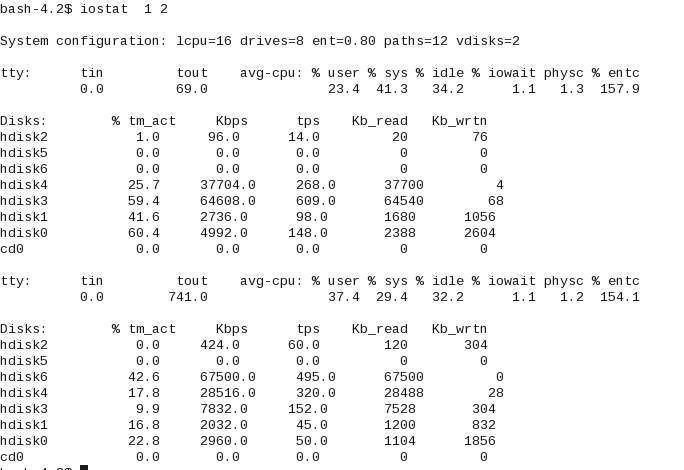 The prstat utility is used to identify CPU resources utilization:bash-2.05$ prstat 5PID USERNAME  SIZE   RSS STATE  PRI NICE      TIME  CPU PROCESS/NLWP28195 root       71M   60M sleep   59    0 307:14:50 1.0% BESClient/425853 jthotaku 6624K 6464K cpu1    39    0   0:00:00 0.4% prstat/13796 root      232M  208M sleep   59    0  39:58:55 0.1% kuxagent/4512 root       16M   12M sleep   59    0   3:12:36 0.1% vxconfigd/125832 root     5160K 3840K sleep   59    0   0:00:00 0.0% sshd/125846 jthotaku 2600K 2024K sleep   59    0   0:00:00 0.0% bash/125837 jthotaku 1936K 1512K sleep   59    0   0:00:00 0.0% ksh/11649 root     5296K 3288K sleep   59    0   0:00:00 0.0% automountd/21547 root      111M   82M sleep   59    0   0:00:50 0.0% vxsvc/1825100 root     2400K 1968K sleep   59    0   0:00:02 0.0% inetd/11647 daemon   2520K 1744K sleep   59    0   0:00:00 0.0% statd/11507 root     3496K 1128K sleep   60    0   0:00:00 0.0% ebssdkd/21684 root     2152K 1320K sleep  100    -   0:00:02 0.0% xntpd/1487 root     8904K 2832K sleep   59    0   0:00:01 0.0% vxesd/71527 root       13M 3152K sleep   59    0   0:00:10 0.0% pbx_exchange/1Total: 1828 processes, 2071 lwps, load averages: 0.04, 0.05, 0.11SAR:(System Activity Reporter) SAR is a legacy system monitoring tool which is  used to report  CPU activity, system loads average, memory/paging, LUN load, network activity.bash-2.05$ sar -p 10 10SunOS drsmgtp1 5.9 Generic_122300-31 sun4u    06/15/201611:31:07  atch/s  pgin/s ppgin/s  pflt/s  vflt/s slock/s11:31:17    8.00    2.40    6.00    6.40   18.30    0.0011:31:27    0.70    2.80    2.80    0.00    0.40    0.0011:31:37    0.40    1.50    1.50    0.10    0.00    0.0011:31:47    4.30    4.40    4.40    5.90   16.10    0.0011:31:57    0.70    2.80    2.80    0.00    0.00    0.0011:32:07    0.40    1.60    1.60    0.70    0.00    0.0011:32:17    3.50    1.20    1.20    5.90   16.10    0.0011:32:27    0.40    1.90    5.70    0.10    0.00    0.0011:32:37    1.20    0.00    0.00    0.00    0.00    0.0011:32:47    4.40    0.00    0.00    5.90   16.20    0.00Average     2.40    1.86    2.60    2.50    6.71    0.00bash-2.05$TOP is  a command to get the load information along with memory and process utilization details.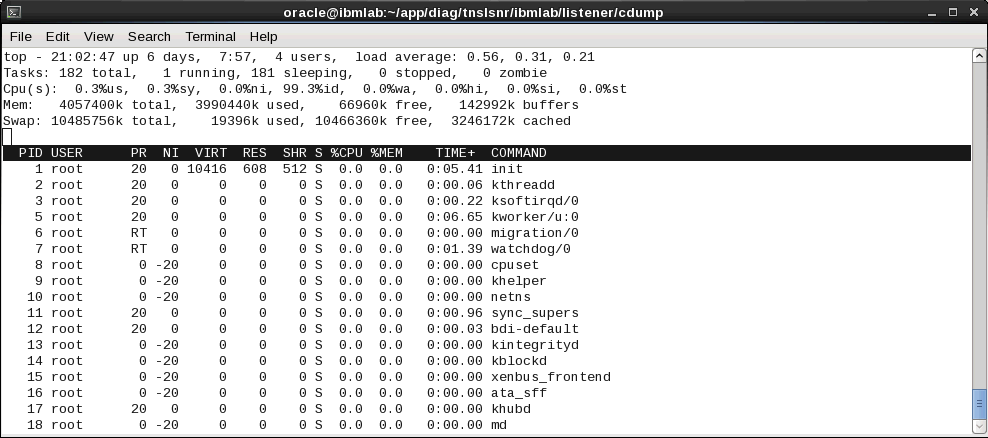 PS: ps is a command to quickly identify the what are the process running on the Unix an Linux servers. [oracle@ibmlab cdump]$ ps -ef |grep pmonoracle   23212 22307  0 21:04 pts/3    00:00:00 grep pmonoracle   27788     1  0 Jun10 ?        00:00:20 ora_pmon_cdb1[oracle@ibmlab cdump]$ free -m: is a command to get the memory information on the linux operating system.[oracle@ibmlab cdump]$ free -mtotal       used       free     shared    buffers     cachedMem:          3962       3897         65          0        139       3170-/+ buffers/cache:        587       3375Swap:        10239         18      10221[oracle@ibmlab cdump]$ The mpstat utility reports on system wide CPU statisticsmpstat 2 10Reports processor related statistics.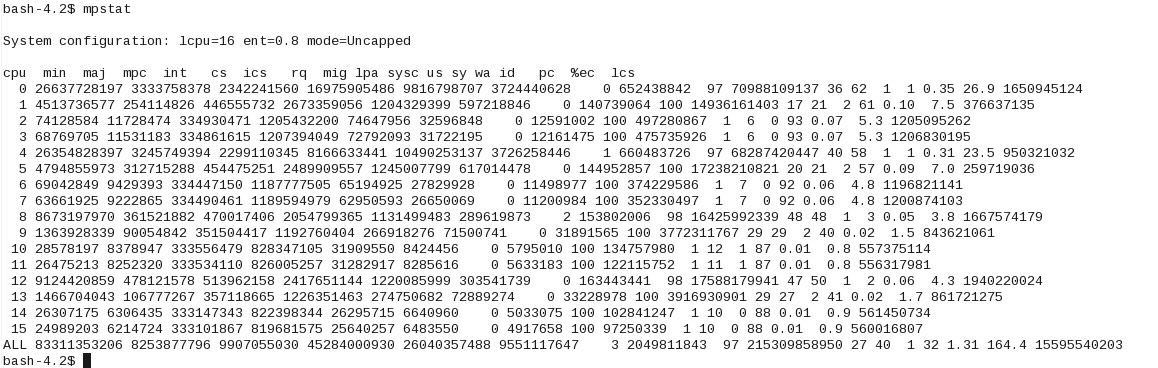 Ipcs/ipcrm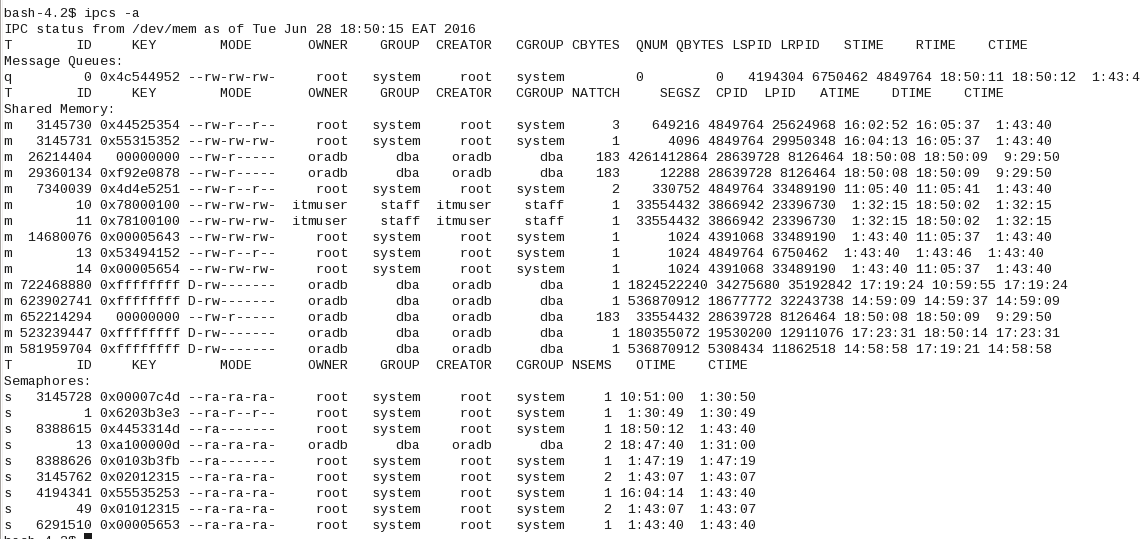 NMONTo display usages  memory ,CPU ,Disk etc.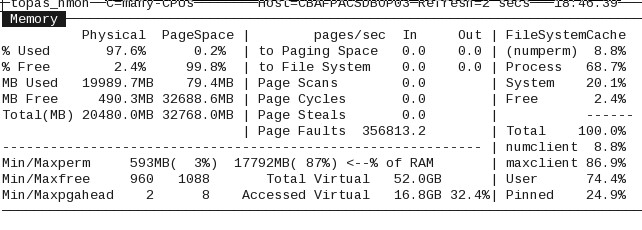 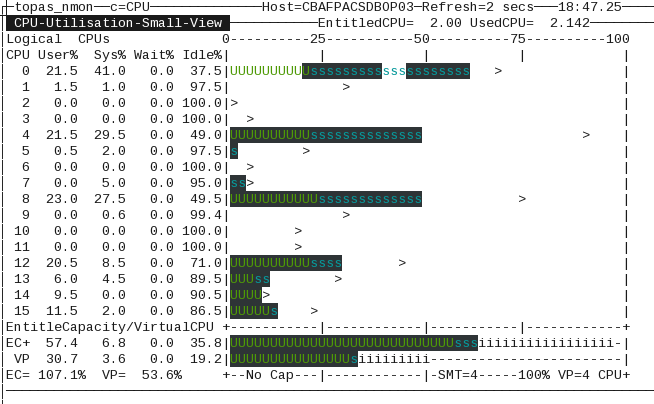 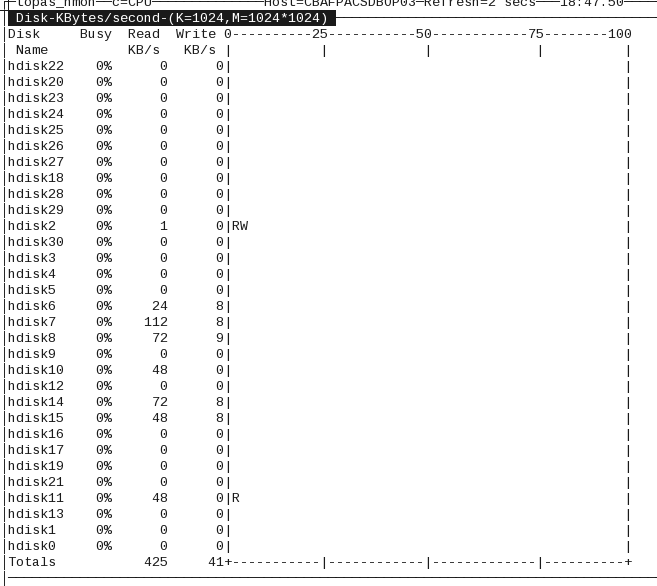 Paging info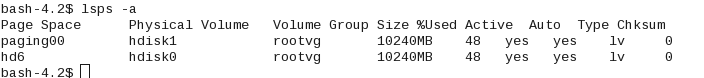 Memory and paging in one output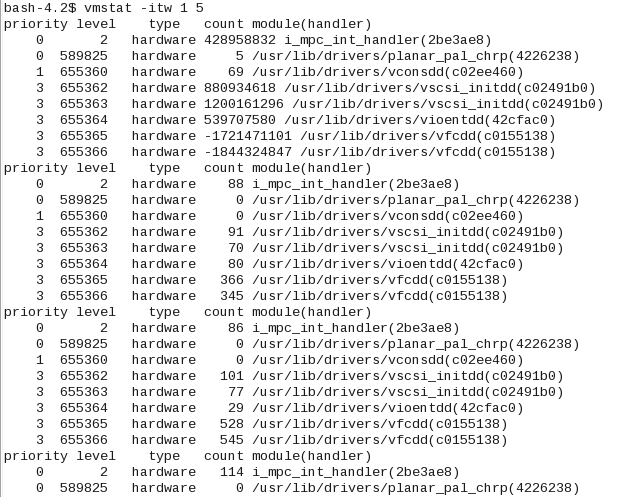 Index Rebuild Concept and Test CaseAn index is a database object that used primarily to improve the performance of SQL queriesSome of the key reasons to rebuild an index include the following:•You want to rebuild an index that has become fragmented over time.•You want to rebuild an index after a large, direct-path load of data.•You want to move an index to a different tablespace.•The index is in an unusable state because of a partition-level operation on the associated table.The main disadvantage of the index rebuild process is that you will need space for both indexes, which is required during the rebuild process. also keep in mind that the degree of parallelism stays on the indexafter the creation is complete so therefore need to  change it again with no parallel or  need to reset the degree of parallelism to its original value on the index after creating it.To ascertain index fragmentation, the following SQL statement can be used:SQL>analyze index index_name validate structure;SQL>SELECT name,del_lf_rows,lf_rows - del_lf_rows lf_rows_used,to_char(del_lf_rows / (lf_rows)*100,'999.99999') ibadnessFROM index_stats where name ='index_name';if 15-20% of the table data changes, then you may consider rebuilding the index.There are a couple of effective methods for freeing up unused space associated with an index:•	 Rebuilding the index•	 Shrinking the indexBefore you perform either of these operations, first check USER_SEGMENTS to verify that the amount of space usedcorresponds with the Segment Advisor’s advice. In this example, the segment name is F_REGS_IDX1:SQL> select bytes from user_segments where segment_name = 'F_REGS_IDX1';BYTES----------166723584This example uses the ALTER INDEX...REBUILD statement to re-organize and compact the space used by anindex:SQL> alter index f_regs_idx1 rebuild;Alternatively, use the ALTER INDEX...SHRINK SPACE statement to free up unused space in an index—for example:SQL> alter index f_regs_idx1 shrink space;Index altered.Now query USER_SEGMENTS again to verify that the space has been de-allocated. Here is the output for thisexample:BYTES----------524288The space consumed by the index has considerably decreased.If you use the ALTER INDEX...SHRINK SPACE operation to free up unused index space, keep in mind thatthis feature requires that the target object must be created within a tablespace with automatic segment space management enabledThe clustering factor reflects how sorted the table data is with respect to the given index key.  Rebuilding an index never has an influence on the clustering factor but instead requires a table re-organization.Secondly the impact of rebuilding the index can be quite significant, please read the following comments thoroughly:1. Most scripts around depend on the index_stats dynamic table. This is populated by the command:analyze index ... validate structure;While this is a valid method to inspect the index, it grabs an exclusive table lock while analyzing the index.  Especially for large indexes, this can be very dramatic, as DML operations on the table are not permitted during that time.  While it can be run online without the locking considerations, it may consume additional time. 2. Redo activity may increase and general performance might be impacted as a direct result of rebuilding an index.Insert/update/delete causes the index to evolve over time as the index splits and grows. When the index is rebuild, it will become more tightly packed; however as DML operations continue on the table, the index splits have to be redone again until the index reaches its equilibrium. As a result, the redo activity increases and the index splits are now more likely to impact performance directly as we consume more I/O, CPU, etc to serve the index restructuring. After a certain period of time the index may again experience 'issues' and may be re-flagged for a rebuild, causing the vicious cycle to continue. Therefore, it is often better to leave the index in its natural equilibrium and/or at least prevent indexes from being rebuilt on a regular basis.3. An index coalesce is often preferred instead of an index rebuild. It has the following advantages:- does not require approximately 2 times the disk storage- always online- does not restructure the index, but combines index leaf blocks as much as possible, avoiding system overhead as explained in point 2.Generally speaking, the need to rebuild b-tree indexes is very rare, basically because a b-tree index is largely self-managed or self-balanced.The most common justifications given for rebuilding an index are:- index becomes fragmented- index grows and grows - deleted space is not re-used- index clustering factor becomes out of syncAn index coalesce is often preferred instead of an index rebuild. It has the following advantages:does not require approximately 2 times the disk storage- always online- does not restructure the index, but combines index leaf blocks as much as possible, avoiding system overhead as explained in point 2.Note:  To re-allocate an index, to another tablespace for example a rebuild is required.- deleted entries represent 20% or more of the current entries.- the index depth is more then 4 levels.Lab-1Check top object with high DML select m.table_owner,m.table_name, m.timestamp, sum(m.inserts), sum(m.updates), sum(m.deletes), t.num_rows, t.last_analyzed  from sys.dba_tab_modifications m, dba_tables twhere m.table_owner = t.owner   and m.table_name = t.table_name  and   m.table_owner not in('SYS','OUTLN','SYSTEM','TSMSYS','DBSNMP','WMSYS','EXFSYS','XDB','OLAPSYS','MDSYS','CAGAUDIT','SYSMAN','DMSYS','CTXSYS','ORDSYS')group by m.table_owner,m.table_name, m.timestamp, t.num_rows,t.last_analyzed   order by 1,2Check specific table nowselect m.table_owner,m.table_name, m.timestamp, sum(m.inserts), sum(m.updates), sum(m.deletes), t.num_rows, t.last_analyzed  from sys.dba_tab_modifications m, dba_tables twhere m.table_owner = t.owner   and m.table_name = t.table_name  and  m.table_name in('PAYMENT_PLAN_CREDIT_SHARE','ZEUS_BUILD_FAILURES') group by m.table_owner, m.table_name, m.timestamp, t.num_rows, t.last_analyzed   order by 1,24  /TABLE_NAME                     TIMESTAMP   SUM(M.INSERTS) SUM(M.UPDATES) SUM(M.DELETES)   NUM_ROWS LAST_ANALYZ------------------------------ ----------- -------------- -------------- -------------- ---------- -----------PAYMENT_PLAN_CREDIT_SHARE      23-may-2017      266574883      265166199          21923 2334869164 23-nov-2016select bytes/1024/1024/1024 from dba_segments where segment_name='PAYMENT_PLAN_CREDIT_SHARE';BYTES/1024/1024/1024--------------------371.484375Check indexes on TableSELECT t.table_name, i.index_name,i.blevel,i.status,t.last_analyzed FROM dba_tables t, dba_indexes i WHERE t.table_name = i.table_name AND t.table_name ='PAYMENT_PLAN_CREDIT_SHARE';TABLE_NAME                     INDEX_NAME                         BLEVEL STATUS   LAST_ANALYZ------------------------------ ------------------------------ ---------- -------- -----------PAYMENT_PLAN_CREDIT_SHARE      PF_PAY_PLAN_CRED_S_03                   3 VALID    23-nov-2016PAYMENT_PLAN_CREDIT_SHARE      PF_PAY_PLAN_CRED_S_05                   3 VALID    23-nov-2016PAYMENT_PLAN_CREDIT_SHARE      PF_PAY_PLAN_CRED_S_04                   3 VALID    23-nov-2016PAYMENT_PLAN_CREDIT_SHARE      PK_PAY_PLAN_CRED_S                      3 VALID    23-nov-2016PAYMENT_PLAN_CREDIT_SHARE      PF_PAY_PLAN_CRED_S_01                   3 VALID    23-nov-2016PAYMENT_PLAN_CREDIT_SHARE      PF_PAY_PLAN_CRED_S_02                   3 VALID    23-nov-2016select owner,segment_name,segment_type,bytes/1024/1024/1024 from dba_segments where segment_name in ('PF_PAY_PLAN_CRED_S_03','PF_PAY_PLAN_CRED_S_05','PF_PAY_PLAN_CRED_S_04','PK_PAY_PLAN_CRED_S','PF_PAY_PLAN_CRED_S_01','PF_PAY_PLAN_CRED_S_02');OWNER                          SEGMENT_NAME                                                                      SEGMENT_TYPE       BYTES/1024/1024/1024------------------------------ --------------------------------------------------------------------------------- ------------------ --------------------PILOT_DBA                      PF_PAY_PLAN_CRED_S_05                                                             INDEX                        136.523438PILOT_DBA                      PF_PAY_PLAN_CRED_S_04                                                             INDEX                        125.683594PILOT_DBA                      PF_PAY_PLAN_CRED_S_03                                                             INDEX                        166.503906PILOT_DBA                      PF_PAY_PLAN_CRED_S_02                                                             INDEX                        114.648438PILOT_DBA                      PF_PAY_PLAN_CRED_S_01                                                             INDEX                            143.75PILOT_DBA                      PK_PAY_PLAN_CRED_S                                                                INDEX                        184.082031Upon identification of  index issue ,rebuild index.Existing index can be rebuilt quickly by using parallel option. It will  use multiple processes to speed up the index rebuild process.spool rebuild_index.sqlselect 'ALTER INDEX '||index_name||'.'||','|| owner||' REBUILD online nologging PARALLEL 8; ' from dba_indexes where owner='DMS_USER' AND INDEX_NAME IN('PRCL_ITEM_PRCL_FK_I','CUST_REQ_CUSTORD_FK_I','CUSTORD_PK','PRCL_ITEM_PK','PRCL_ITEM_PCDR_DATE_I','PRCL_PK','CUST_REQIT_CUST_REQ_FK_I','PRCL_ITEM_PP_FK_I','PRCL_ITEM_WMS_STAT_I','WMSORD_PK','P_LOCN_DC_LOCN_FK_I','PLS_PROD_I','WSF_PROD_I','CUST_REQIT_PP_FK_I') order by 3;spool off;ALTER INDEX LITTLEWOODS.WEBREP_DEPOT_QUERY_UPI_IDX REBUILD ONLINE tablespace TSPACEI02A PARALLEL 4 NOLOGGING;ALTER INDEX LITTLEWOODS.WEBREP_DEPOT_QUERY_UPI_IDX NOPARALLEL LOGGING;ALTER INDEX LITTLEWOODS.CO_CN_IX REBUILD ONLINE tablespace TSPACEI02A PARALLEL 4 NOLOGGING;ALTER INDEX LITTLEWOODS.CO_CN_IX NOPARALLEL LOGGING;ALTER INDEX LITTLEWOODS.CO_DE_FK_I REBUILD ONLINE tablespace TSPACEI02A PARALLEL 4 NOLOGGING;ALTER INDEX LITTLEWOODS.CO_DE_FK_I NOPARALLEL LOGGING;ALTER INDEX LITTLEWOODS.PK_IPB REBUILD ONLINE tablespace TSPACEI02A PARALLEL 4 NOLOGGING;ALTER INDEX LITTLEWOODS.PK_IPB NOPARALLEL LOGGING;S set linesize 200SQL>SQL>  select owner,segment_name,SEGMENT_TYPE,bytes/1024/1024  from dba_segments where tablespace_name='TSPACEI02A';exec dbms_stats.gather_index_stats('LITTLEWOODS', 'CO_DE_FK_I');exec dbms_stats.gather_index_stats('LITTLEWOODS', 'CO_RE_FK_I');exec dbms_stats.gather_index_stats('LITTLEWOODS', 'CO_CN_IX');exec dbms_stats.gather_index_stats('LITTLEWOODS', 'CO_CU_FK_I')Release space from table space if requiredCOL TABLESPACE_NAME FORMAT A30selecta.TABLESPACE_NAME,a.TOTAL_IN_GB,to_char(nvl((b.used),0.00),'999990.99') USED_IN_GB,to_char(nvl((c.free),0.00),'999990.99') FREE_IN_GB,to_char(nvl(((b.used/a.TOTAL_IN_GB)*100),0.00),'99990.99') PCT_USEDfrom(select TABLESPACE_NAME,to_char(sum(bytes)/(1024*1024*1024),'9999990.99') TOTAL_IN_GBfrom sys.dba_data_filesgroup by TABLESPACE_NAME) a,(select TABLESPACE_NAME,bytes/(1024*1024*1024) usedfrom sys.SM$TS_USED) b,(select TABLESPACE_NAME,bytes/(1024*1024*1024) freefrom sys.SM$TS_free) cwhere a.TABLESPACE_NAME=b.TABLESPACE_NAME(+) anda.TABLESPACE_NAME=c.tablespace_name(+) TABLESPACE_NAME                TOTAL_IN_MB USED_IN_MB FREE_IN_MB PCT_USED------------------------------ ----------- ---------- ---------- ---------TSP_ANNOTATION_I                     60.94      18.85      41.11     30.93TSP_TC_ACCOUNT_SNAPSHOT              64.94      20.51      41.99     31.58TSP_PARCEL_ITEM_I                    83.08      25.88      55.66     31.15TSP_ORDER_REQUEST_I                  75.99      28.32      46.58     37.27TSP_LARGE                          3552.47    2323.34    1618.65     65.40TSP_MEDIUM                         1393.37     980.16     412.52     70.34TSP_ANNOTATION                       50.60      31.25      14.65     61.76TSP_LARGE_ARC                        46.94       9.28      37.60     19.76TSP_ORDER_ITEM_I                    235.02      51.76     179.98     22.02TSP_MINIMUM                           7.91       7.07       3.18     89.39TSP_PARCEL_ITEM                      28.26      21.48       3.91     76.02For reclaiming space from Tablespace ,We need to follow below steps ,As this is large tablespace , We need to move huge number of tables , indexes   LOBINDEX and LOBSEGMENT whose details are belowselect count(1) from segment_type from dba_segments group by segment_type.COUNT(1) SEGMENT_TYPE---------- ------------------367 INDEX22 LOBINDEX22 LOBSEGMENT377 TABLEeg1) Create New Tablespace TSP_LARGE_NEW with appropriate size2) Move a table to another tablespace, issue the following command:ALTER TABLE PAYMENT_PLAN_CREDIT_SHARE  MOVE TABLESPACE TSP_LARGE_NEW;3) To move an index, use the following:alter index PILOT_DBA.PK_PAY_PLAN_CRED_S   parallel 8 TSP_LARGE_NEWalter index PILOT_DBA.PF_PAY_PLAN_CRED_S_05 parallel 8 TSP_LARGE_NEWalter index PILOT_DBA.PF_PAY_PLAN_CRED_S_04 parallel 8 TSP_LARGE_NEWalter index PILOT_DBA.PF_PAY_PLAN_CRED_S_03 parallel 8 TSP_LARGE_NEWalter index PILOT_DBA.PF_PAY_PLAN_CRED_S_02 parallel 8 TSP_LARGE_NEWalter index PILOT_DBA.PF_PAY_PLAN_CRED_S_01 parallel 8 TSP_LARGE_NEWalter index PILOT_DBA.PK_PAY_PLAN_CRED_S   noparallel alter index PILOT_DBA.PF_PAY_PLAN_CRED_S_05 noparallel alter index PILOT_DBA.PF_PAY_PLAN_CRED_S_04 noparallel alter index PILOT_DBA.PF_PAY_PLAN_CRED_S_03 noparallel alter index PILOT_DBA.PF_PAY_PLAN_CRED_S_02 noparallel alter index PILOT_DBA.PF_PAY_PLAN_CRED_S_01 noparallel 4) To move the LOB when moving the table, use the following:ALTER TABLE table_name MOVE TABLESPACE TSP_LARGE LOB (lob_item) STORE AS (TABLESPACE TSP_LARGE_NEW);5) Drop old Tablespace TSP_LARGE.DROP TABLESPACE tspacei02 including contents and datafiles;DROP TABLESPACE tspacei02 including datafiles;There are several ways to reclaim wasted space in a table but  From Oracle 10g onwards ,this is best method  to reclaim space .1. Enable row movement for the table.2.Use the ALTER TABLE...SHRINK SPACE statement to free up unused space.Note  The shrink table feature requires that the table’s tablespace use automatic space segment management.When you shrink a table, this requires that rows (if any) be moved which requires that row movement be enabled:SQL> alter table <table_name> enable row movement;Next the table shrink operation is executed via an ALTER TABLE statement:SQL> alter table <table_name> shrink space;You can also shrink the space associated with any index segments via the CASCADE clause:SQL> alter table <table Name> shrink space cascadeTkprof InterpretationTkprof is an executable that 'parses' Oracle trace files to produce more readable output. Remember that all the information in TkProf is available from the base trace file.TKPROF allows you to analyse a trace file to determine where time is being spent and what query plans are being used on SQL statements. If you have a system that is performing badly, a good way to identify problem SQL statements is to trace a typical user session and then use TkProf to format the output using the sort functions on the tkprof command line.  Find the appropriate trace file (In USER_DUMP_DEST, default     $ORACLE_HOME/rdbms/log on Unix).      You can find the most recent trace files on Unix with the command:         ls -ltr    This will list the most recent files LAST    Run tkprof on the trace file thus:    tkprof tracefile outfile [explain=user/password] [options...]Convert the trace file into tkprof format using the command:tkprof <filename.trc> <output_filename_SORT.txt> explain=apps/<password> sort='(prsela,exeela,fchela)'There are a huge number of sort options that can be accessed by simply typing 'TkProf' at the command prompt. A useful starting point is the 'fchela' sort option which orders the output by elapsed time fetching (rememberthat timing information is only available with timed_statistics set to true at the database level). The resultant .prf file will contain the most time consuming SQL statement at the start of the file.Another useful parameter is sys. This can be used to prevent SQL statements run as user SYS from being displayed. This can make the output file much shorter and easier to manage.TKPROF Options~~~~~~~~~~~~~~   print=integer    List only the first 'integer' SQL statements.   insert=filename  List SQL statements and data inside INSERT statements.   sys=no           TKPROF does not list SQL statements run as user SYS.   record=filename  Record statements found in the trace file.   sort=option      Set of zero or more of the following sort options:     prscnt  number of times parse was called     prscpu  cpu time parsing     prsela  elapsed time parsing     prsdsk  number of disk reads during parse     prsqry  number of buffers for consistent read during parse     prscu   number of buffers for current read during parse     prsmis  number of misses in library cache during parse     execnt  number of execute was called     execpu  cpu time spent executing     exeela  elapsed time executing     exedsk  number of disk reads during execute     exeqry  number of buffers for consistent read during execute     execu   number of buffers for current read during execute     exerow  number of rows processed during execute     exemis  number of library cache misses during execute     fchcnt  number of times fetch was called     fchcpu  cpu time spent fetching     fchela  elapsed time fetching     fchdsk  number of disk reads during fetch     fchqry  number of buffers for consistent read during fetch     fchcu   number of buffers for current read during fetch     fchrow  number of rows fetched     userid  userid of user that parsed the cursorAgain, remember to always check that the TIMED_STATISTICS parameter is set to TRUE  as otherwise no time based comparisons can be made.Interpreting TkProf Output Guidelines=====================================Column Meanings===============call :   Statisics for each cursor's activity are divided in to 3 areas:            Parse:   statisitics from parsing the cursor. This includes information for plan generation etc.           Execute: statisitics for the exection phase of a cursor           Fetch  : statistics for actually fetching the rowscount :  number of times we have performed a particular activity on this  particular cursorcpu:     cpu time used by this cursorelapsed: elapsed time for this cursordisk:    This indicates the number of blocks read from disk. Generally you want  to see blocks being read from the buffer cache rather than disk.query :  This column is incremented if a buffer is read in Consistent mode.         A Consistent mode buffer is one that has been generated to give  a consistent read snapshot for a long running transaction. The buffer actually contains this status in its header.current: This column is incremented if a buffer found in the buffer cache that is new enough for the current transaction and is in current mode (and it is not a CR buffer). This applies to buffers that have been          read in to the cache as well as buffers that already exist in the  cache in current mode.rows:    Rows retrieved by this step Explain plan ============Firstly, we advise that the autotrace feature of SQL*Plus be used on statements rather than using TkProf mainly because the TkProf output can be confusing with regard to whether the Rule or Cost Based optimizer has been used. Because TkProf explain plan does not show any costs or statistics, it is sometimes not possible to tell definitively which optimizer has been used.That said, the following output from Tkprof explain plan is useful.The Rows column next to the explain plan output shows the number of rows processed by that particular step. The information is gathered from the STAT lines for each cursor in the raw trace output. Remember that if the cursor is not closed then you will not see any output. Setting SQL_TRACE to false DOES NOT close PL/SQL child cursors. Cursors are closed in SQL*Plus immediately after execution.TkProf Examples and Discussion==============================Examples:Step 1 - Look at the totals at the end of the tkprof output===========================================================OVERALL TOTALS FOR ALL NON-RECURSIVE STATEMENTS | call    | count |  cpu | elapsed |    disk |  query | current |   rows ||---------|-------|------|---------|---------|--------|---------|--------|| Parse   | [A] 7 | 1.87 |    4.53 |     385 |[G] 553 |      22 |      0 || Execute | [E] 7 | 0.03 |    0.11 | [P]   0 |[C]   0 | [D]   0 | [F]  0 || Fetch   | [E] 6 | 1.39 |    4.21 | [P] 128 |[C] 820 | [D]   3 | [F] 20 |-------------------------------------------------------------------------- Misses in library cache during parse: 5Misses in library cache during execute: 1     8  user  SQL statements in session.    12  internal SQL statements in session.[B] 54  SQL statements in session.     3  statements EXPLAINed in this session.1. Compare [A] & [B] to spot over parsing. In this case we    have 7 parses for 54 statements which is ok.2. You can use [P], [C] & [D] to determine the hit ratio.Hit Ratio is logical reads/physical reads:Logical Reads = Consistent Gets + DB Block GetsLogical Reads = query           + currentLogical Reads = Sum[C]          + Sum[D]Logical Reads = 0+820           + 0+3Logical Reads = 820             + 3Logical Reads = 823Hit Ratio = 1 - (Physical Reads /  Logical Reads)Hit Ratio = 1 - (Sum[P]         /   Logical Reads)Hit Ratio = 1 - (128            /   823)Hit Ratio = 1 - (0.16)Hit Ratio = 0.84 or 84%3. We want fetches to be less than the number of rows as this will mean we have done less work (array fetching).    To see this we can compare [E] and [F].[E] =  6 = Number of Fetches[F] = 20 = Number of RowsSo we are doing 6 fetches to retrieve 20 rows - not too bad.If arrayfetching was configured then rows could be retrieved with less fetches.Remember that an extra fetch will be done at the end to check that the end of fetch has been reached.4. [G] Shows reads on the Dictionary cache for the statements.   - this should not be a problem on Oracle7.    In this case we have done 553 reads from the  Library cache.STEP 2 - Examine statements using high resource===============================================update ...where  ...| call    | count | cpu | elapsed | disk |   query | current |   rows ||---------|-------|-----|---------|------|---------|---------|--------|| Parse   |     1 |   7 |     122 |    0 |       0 |       0 |      0 || Execute |     1 |  75 |     461 |    5 | [H] 297 |   [I] 3 | [J]  1 || Fetch   |     0 |   0 |       0 |    0 |       0 |       0 |      0 |-----------------------------------------------------------------------[H] shows that this query is visiting 297 blocks to find the rows to  update[I] shows that only 3 blocks are visited performing the update[J] shows that only 1 row is updated.297 block to update 1 rows is a lot. Possibly there is an index missing?STEP 3 - Look for over parsing==============================select ...| call    | count |     cpu | elapsed | disk |  query | current |  rows ||---------|-------|---------|---------|------|--------|---------|-------|| Parse   | [M] 2 | [N] 221 |     329 |    0 |     45 |       0 |     0 || Execute | [O] 3 | [P]   9 |      17 |    0 |      0 |       0 |     0 || Fetch   |     3 |       6 |       8 |    0 | [L]  4 |       0 | [K] 1 |-------------------------------------------------------------------------Misses in library cache during parse: 2 [Q][K] is shows that the query has returned 1 row.[L] shows that we had to read 4 blocks to get this row back.This is fine.[M] show that we are parsing the statement twice - this is not desirable  especially as the cpu usage is high [N] in comparison to the execute     figures : [O] & [P]. [Q] shows that these parses are hard parses. If    [Q] was 1 then the statement would have had 1 hard parse followed by    a soft parse (which just looks up the already parsed detail in the library cache). See Note:32895.1 for more details.This is not a particularly bad example since the query has only been executed a few times. However excessive parsing should be avoided as far as possible by:o Ensuring that code is shared:   - use bind variables   - make shared pool large enough to hold query definitions in memory long enough to be reused.Running TKPROF on a SQL Trace FileFor SELECT statements, the number of rows returned appears for the fetch step.For  UPDATE, DELETE, and INSERT statements, the number of rows processed appears for  the execute step-Note-Row Source OperationsRow source operations provide the number of rows processed for each operation executed on the rows and additional row source information, such as physical readsand writes. The following is a sample:Rows Row Source Operation------- ---------------------------------------------------0 DELETE (cr=43141 r=266947 w=25854 time=60235565 us)28144 HASH JOIN ANTI (cr=43057 r=262332 w=25854 time=48830056 us)51427 TABLE ACCESS FULL STATS$SQLTEXT (cr=3465 r=3463 w=0 time=865083 us)647529 INDEX FAST FULL SCAN STATS$SQL_SUMMARY_PK(cr=39592 r=39325 w=0 time=10522877 us) (object id 7409)In this sample TKPROF output, note the following under the Row Source Operationcolumn:■ cr specifies consistent reads performed by the row source■ r specifies physical reads performed by the row source■ w specifies physical writes performed by the row source■ time specifies time in microsecondsTo ensure that wait events information is written to the trace file for the session, Run the following SQL statement:ALTER SESSION SET EVENTS '10046 trace name context forever, level 8';Understanding Recursive CallsSometimes, in order to execute a SQL statement issued by a user, Oracle must issue additional statements. Such statements are called recursive calls or recursive SQL statements. For example, if you insert a row into a table that does not have enough space to hold that row, then Oracle makes recursive calls to allocate the space dynamically. Recursive calls are also generated when data dictionary information is not available in the data dictionary cache and must be retrieved from disk.If the Parse column showed a large number for the same statement, it would be an indicator that bind variables weren’t being used.• The Fetch operation was performed 17,324 times and fetched 259,806 rows. Because thenumber of rows is far greater than the number of fetches, you can deduce that Oracle used array fetch operations.There were three physical reads during the fetch operation. If there’s a large differencebetween CPU time and elapsed time, it can be attributed to time taken up by disk reads. Inthis case, the physical I/O has a value of only 3, and it matches the insignificant gap betweenCPU time and elapsed time. The fetch required 136 buffer gets in the consistent mode and only 5 DB block gets.Examining the Formatted Output FileListing 21-11 shows the top portion of the test.txt file, which explains the key terms used by the utility.Listing 21-11. The Top Part of the TKPROF-Formatted Trace FileTKPROF: Release 10.1.0.2.0 - Production on Sat Apr 30 14:42:45 2005Copyright (c) 1982, 2004, Oracle. All rights reserved.Trace file: finance_ora_16340.trcSort options: default********************************************************************************count = number of times OCI procedure was executedcpu = cpu time in seconds executingelapsed = elapsed time in seconds executingdisk = number of physical reads of buffers from diskquery = number of buffers gotten for consistent readcurrent = number of buffers gotten in current mode (usually for update)rows = number of rows processed by the fetch or execute call*****************************************************************************************Each TKPROF report shows the following information for each SQL statement issued during the time the user’s session was traced:• The SQL statement• Counts of parse, execute, and fetch (for SELECT statements) calls• Count of rows processed• CPU seconds used• I/O used• Library cache misses• Optional execution plan• Row-source operation listing• A report summary analyzing how many similar and distinct statements were found in the trace fileLet’s analyze the formatted output created by TKPROF. Listing 21-12 shows the parts of theTKPROF output showing the parse, execute, and fetch counts.Listing 21-12. The Parse, Execute, and Fetch CountsSQL> select e.last_name,e.first_name,d.department_name from teste e,testd dwhere e.department_id=d.department_id;call count cpu elapsed disk query current rows------- ------ ------ ---------- -- ---------- ---------- --------Parse 1 0.00 0.00 0 0 0 0Execute 1 0.00 0.00 0 0 0 0Fetch 17322 1.82 1.85 3 136 5 259806------- ------ -------- ---------- ---------- ---------- ----------total 17324 1.82 1.85 3 136 5 259806Misses in library cache during parse: 0Optimizer goal: CHOOSEParsing user id: 53In Listing 21-12• CPU stands for total CPU time in seconds.• Elapsed is the total time elapsed in seconds.• Disk denotes total physical reads.• Query is the number of consistent buffer gets.• Current is the number of database block gets.• Rows is the total number of rows processed for each type of call.From Listing 21-12, you can draw the following conclusions:• The SQL statement shown previously was parsed once, so a parsed version wasn’t availablein the shared pool before execution. The Parse column shows that this operation took lessthan 0.01 seconds. Note that the lack of disk I/Os and buffer gets indicates that there were nodata dictionary cache misses during the parse operation. If the Parse column showed a largenumber for the same statement, it would be an indicator that bind variables weren’t beingused.• The statement was executed once and execution took less than 0.01 seconds. Again, therewere no disk I/Os or buffer gets during the execution phase.• It took me a lot longer than 0.01 seconds to get the results of the SELECT statement back. TheFetch column answers this question of why that should be: it shows that the operation wasperformed 17,324 times and took up 1.82 seconds of CPU time.• The Fetch operation was performed 17,324 times and fetched 259,806 rows. Because thenumber of rows is far greater than the number of fetches, you can deduce that Oracle usedarray fetch operations.• There were three physical reads during the fetch operation. If there’s a large differencebetween CPU time and elapsed time, it can be attributed to time taken up by disk reads. Inthis case, the physical I/O has a value of only 3, and it matches the insignificant gap betweenCPU time and elapsed time. The fetch required 136 buffer gets in the consistent mode andonly 5 DB block gets.• The CBO was being used, because the Optimizer goal is shown as CHOOSE.The following output shows the execution plan that was explicitly requested when TKPROFwas invoked. Note that instead of the cost estimates that you get when you use the EXPLAIN PLANtool, you get the number of rows output by each step of the execution.Rows Row Source Operation------- -----------------------259806 MERGE JOIN1161 SORT JOIN1161 TABLE ACCESS FULL TESTD259806 SORT JOINFinally, TKPROF summarizes the report, stating how many SQL statements were traced. Here’sthe summary portion of the TKPROF-formatted output:Trace file: ORA02344.TRCTrace file compatibility: 9.00.01Sort options: default988 CHAPTER 21 ■ IMPROVING DATABASE PERFORMANCE: SQL QUERY OPTIMIZATION2 sessions in trace file.18 user SQL statements in trace file.104 internal SQL statements in trace file.72 SQL statements in trace file.33 unique SQL statements in trace file.18182 lines in trace file.The TKPROF output makes it easy to identify inefficient SQL statements. TKPROF can order theSQL statements by elapsed time (time taken for execution), which tells you which of the SQL statementsyou should focus on for optimization.The SQL Trace utility is a powerful tool in tuning SQL, because it goes far beyond the informationproduced by using EXPLAIN PLAN. It provides you with hard information about the number ofthe various types of calls made to Oracle during statement execution, and how the resource use wasallocated to the various stages of execution.The sort keyword is extremely useful. Typically, a TKPROF report may include hundreds of SQL statements, but you may only be interested in a few resource intensive queries. The sort keyword allows you to order the listing of the SQL statements so that you don’t have to scan the entire file looking for resource hogs. In some ways, the sort feature is too powerful for its own good. For example, you cannot sort statements by CPU time consumed—instead you sort by CPU time spent parsing, CPU time spent executing, or CPU time spent fetching. A sample TKPROF report for the invoice item query we’ve been using so far is as follows: TKPROF: Release 8.1.6.1.0 - Production on Wed Aug 9 19:06:36 2000(c) Copyright 1999 Oracle Corporation.  All rights reserved.Trace file: example.trcSort options: default********************************************************************************count    = number of times OCI procedure was executedcpu      = cpu time in seconds executing elapsed  = elapsed time in seconds executingdisk     = number of physical reads of buffers from diskquery    = number of buffers gotten for consistent readcurrent  = number of buffers gotten in current mode (usually for update)rows     = number of rows processed by the fetch or execute call********************************************************************************ALTER SESSION /* TKPROF example */ SET sql_trace = TRUEcall     count       cpu    elapsed       disk      query    current        rows------- ------  -------- ---------- ---------- ---------- ----------  ----------Parse        0      0.00       0.00          0          0          0           0Execute      1      0.00       0.00          0          0          0           0Fetch        0      0.00       0.00          0          0          0           0------- ------  -------- ---------- ---------- ---------- ----------  ----------total        1      0.00       0.00          0          0          0           0Misses in library cache during parse: 0Misses in library cache during execute: 1Optimizer goal: CHOOSEParsing user id: 34  (RSCHRAG)********************************************************************************ALTER SESSION SET timed_statistics = TRUEcall     count       cpu    elapsed       disk      query    current        rows------- ------  -------- ---------- ---------- ---------- ----------  ----------Parse        1      0.00       0.00          0          0          0           0Execute      1      0.00       0.00          0          0          0           0Fetch        0      0.00       0.00          0          0          0           0------- ------  -------- ---------- ---------- ---------- ----------  ----------total        2      0.00       0.00          0          0          0           0Misses in library cache during parse: 1Optimizer goal: CHOOSEParsing user id: 34  (RSCHRAG)********************************************************************************SELECT a.customer_name, a.customer_number, b.invoice_number,b.invoice_type, b.invoice_date, b.total_amount, c.line_number,c.part_number, c.quantity, c.unit_costFROM   customers a, invoices b, invoice_items cWHERE  c.invoice_id = :b1AND    c.line_number = :b2AND    b.invoice_id = c.invoice_idAND    a.customer_id = b.customer_idcall     count       cpu    elapsed       disk      query    current        rows------- ------  -------- ---------- ---------- ---------- ----------  ----------Parse        1      0.05       0.02          0          0          0           0Execute      1      0.00       0.00          0          0          0           0Fetch        2      0.00       0.00          8          8          0           1------- ------  -------- ---------- ---------- ---------- ----------  ----------total        4      0.05       0.02          8          8          0           1Misses in library cache during parse: 1Optimizer goal: CHOOSEParsing user id: 34  (RSCHRAG)Rows     Row Source Operation-------  ---------------------------------------------------1  NESTED LOOPS 1   NESTED LOOPS 1    TABLE ACCESS BY INDEX ROWID INVOICE_ITEMS 1     INDEX UNIQUE SCAN (object id 21892)1    TABLE ACCESS BY INDEX ROWID INVOICES 1     INDEX UNIQUE SCAN (object id 21889)1   TABLE ACCESS BY INDEX ROWID CUSTOMERS 1    INDEX UNIQUE SCAN (object id 21887)Rows     Execution Plan-------  ---------------------------------------------------0  SELECT STATEMENT   GOAL: CHOOSE1   NESTED LOOPS1    NESTED LOOPS1     TABLE ACCESS   GOAL: ANALYZED (BY INDEX ROWID) OF 'INVOICE_ITEMS'1      INDEX   GOAL: ANALYZED (UNIQUE SCAN) OF 'INVOICE_ITEMS_PK'(UNIQUE)1     TABLE ACCESS   GOAL: ANALYZED (BY INDEX ROWID) OF 'INVOICES'1      INDEX   GOAL: ANALYZED (UNIQUE SCAN) OF 'INVOICES_PK'(UNIQUE)1    TABLE ACCESS   GOAL: ANALYZED (BY INDEX ROWID) OF 'CUSTOMERS'1     INDEX   GOAL: ANALYZED (UNIQUE SCAN) OF 'CUSTOMERS_PK'(UNIQUE)********************************************************************************ALTER SESSION SET sql_trace = FALSEcall     count       cpu    elapsed       disk      query    current        rows------- ------  -------- ---------- ---------- ---------- ----------  ----------Parse        1      0.00       0.00          0          0          0           0Execute      1      0.00       0.00          0          0          0           0Fetch        0      0.00       0.00          0          0          0           0------- ------  -------- ---------- ---------- ---------- ----------  ----------total        2      0.00       0.00          0          0          0           0Misses in library cache during parse: 1Optimizer goal: CHOOSEParsing user id: 34  (RSCHRAG)********************************************************************************OVERALL TOTALS FOR ALL NON-RECURSIVE STATEMENTScall     count       cpu    elapsed       disk      query    current        rows------- ------  -------- ---------- ---------- ---------- ----------  ----------Parse        3      0.05       0.02          0          0          0           0Execute      4      0.00       0.00          0          0          0           0Fetch        2      0.00       0.00          8          8          0           1------- ------  -------- ---------- ---------- ---------- ----------  ----------total        9      0.05       0.02          8          8          0           1Misses in library cache during parse: 3Misses in library cache during execute: 1OVERALL TOTALS FOR ALL RECURSIVE STATEMENTScall     count       cpu    elapsed       disk      query    current        rows------- ------  -------- ---------- ---------- ---------- ----------  ----------Parse       24      0.02       0.04          1          0          1           0Execute     62      0.01       0.05          0          0          0           0Fetch      126      0.02       0.02          6        198          0         100------- ------  -------- ---------- ---------- ---------- ----------  ----------total      212      0.05       0.11          7        198          1         100Misses in library cache during parse: 114  user  SQL statements in session.24  internal SQL statements in session.28  SQL statements in session.1  statement EXPLAINed in this session.********************************************************************************Trace file: example.trcTrace file compatibility: 8.00.04Sort options: default1  session in tracefile.4  user  SQL statements in trace file.24  internal SQL statements in trace file.28  SQL statements in trace file.15  unique SQL statements in trace file.1  SQL statements EXPLAINed using schema:RSCHRAG.prof$plan_tableDefault table was used.Table was created.Table was dropped.381  lines in trace file.You can see that there is a lot going on in a TKPROF report. We will talk about how to read the report and interpret the different statistics in the next section. Reading TKPROF ReportsEvery TKPROF report starts with a header that lists the TKPROF version, the date and time the report was generated, the name of the trace file, the sort option used, and a brief definition of the column headings in the report. Every report ends with a series of summary statistics. You can see the heading and summary statistics on the sample TKPROF report shown earlier in this paper. The main body of the TKPROF report consists of one entry for each distinct SQL statement that was executed by the database server while SQL trace was enabled. There are a few subtleties at play in the previous sentence. If an application queries the customers table 50 times, each time specifying a different customer_id as a literal, then there will be 50 separate entries in the TKPROF report. If however, the application specifies the customer_id as a bind variable, then there will be only one entry in the report with an indication that the statement was executed 50 times. Furthermore, the report will also include SQL statements initiated by the database server itself in order to perform so-called “recursive operations” such as manage the data dictionary and dictionary cache. The entries for each SQL statement in the TKPROF report are separated by a row of asterisks. The first part of each entry lists the SQL statement and statistics pertaining to the parsing, execution, and fetching of the SQL statement. Consider the following example: ********************************************************************************SELECT   table_nameFROM     user_tablesORDER BY table_namecall     count       cpu    elapsed       disk      query    current        rows------- ------  -------- ---------- ---------- ---------- ----------  ----------Parse        1      0.01       0.02          0          0          0           0Execute      1      0.00       0.00          0          0          0           0Fetch       14      0.59       0.99          0      33633          0         194------- ------  -------- ---------- ---------- ---------- ----------  ----------total       16      0.60       1.01          0      33633          0         194Misses in library cache during parse: 1Optimizer goal: CHOOSEParsing user id: RSCHRAG  [recursive depth: 0]This may not seem like a useful example because it is simply a query against a dictionary view and does not involve application tables. However, this query actually serves the purpose well from the standpoint of highlighting the elements of a TKPROF report. Reading across, we see that while SQL trace was enabled, the application called on the database server to parse this statement once. 0.01 CPU seconds over a period of 0.02 elapsed seconds were used on the parse call, although no physical disk I/Os or even any buffer gets were required. (We can infer that all dictionary data required to parse the statement were already in the dictionary cache in the SGA.) The next line shows that the application called on Oracle to execute the query once, with less than 0.01 seconds of CPU time and elapsed time being used on the execute call. Again, no physical disk I/Os or buffer gets were required. The fact that almost no resources were used on the execute call might seem strange, but it makes perfect sense when you consider that Oracle defers all work on most SELECT statements until the first row is fetched. The next line indicates that the application performed 14 fetch calls, retrieving a total of 194 rows. The 14 calls used a total of 0.59 CPU seconds and 0.99 seconds of elapsed time. Although no physical disk I/Os were performed, 33,633 buffers were gotten in consistent mode (consistent gets). In other words, there were 33,633 hits in the buffer cache and no misses. I ran this query from SQL*Plus, and we can see here that SQL*Plus uses an array interface to fetch multiple rows on one fetch call. We can also see that, although no disk I/Os were necessary, it took quite a bit of processing to complete this query. The remaining lines on the first part of the entry for this SQL statement show that there was a miss in the library cache (the SQL statement was not already in the shared pool), the CHOOSE optimizer goal was used to develop the execution plan, and the parsing was performed in the RSCHRAG schema. Notice the text in square brackets concerning recursive depth. This did not actually appear on the report—I added it for effect. The fact that the report did not mention recursive depth for this statement indicates that it was executed at the top level. In other words, the application issued this statement directly to the database server. When recursion is involved, the TKPROF report will indicate the depth of the recursion next to the parsing user. There are two primary ways in which recursion occurs. Data dictionary operations can cause recursive SQL operations. When a query references a schema object that is missing from the dictionary cache, a recursive query is executed in order to fetch the object definition into the dictionary cache. For example, a query from a view whose definition is not in the dictionary cache will cause a recursive query against view$ to be parsed in the SYS schema. Also, dynamic space allocations in dictionary-managed tablespaces will cause recursive updates against uet$ and fet$ in the SYS schema. Use of database triggers and stored procedures can also cause recursion. Suppose an application inserts a row into a table that has a database trigger. When the trigger fires, its statements run at a recursion depth of one. If the trigger invokes a stored procedure, the recursion depth could increase to two. This could continue through any number of levels. So far we have been looking at the top part of the SQL statement entry in the TKPROF report. The remainder of the entry consists of a row source operation list and optionally an execution plan display. (If the explain keyword was not used when the TKPROF report was generated, then the execution plan display will be omitted.) Consider the following example, which is the rest of the entry shown above: Rows     Row Source Operation-------  ---------------------------------------------------194  SORT ORDER BY194   NESTED LOOPS195    NESTED LOOPS OUTER195     NESTED LOOPS OUTER195      NESTED LOOPS11146       TABLE ACCESS BY INDEX ROWID OBJ$11146        INDEX RANGE SCAN (object id 34)11339       TABLE ACCESS CLUSTER TAB$12665        INDEX UNIQUE SCAN (object id 3)33      INDEX UNIQUE SCAN (object id 33)193     TABLE ACCESS CLUSTER SEG$387      INDEX UNIQUE SCAN (object id 9)194    TABLE ACCESS CLUSTER TS$388     INDEX UNIQUE SCAN (object id 7)Rows     Execution Plan-------  ---------------------------------------------------0  SELECT STATEMENT   GOAL: CHOOSE194   SORT (ORDER BY)194    NESTED LOOPS195     NESTED LOOPS (OUTER)195      NESTED LOOPS (OUTER)195       NESTED LOOPS11146        TABLE ACCESS (BY INDEX ROWID) OF 'OBJ$'11146         INDEX (RANGE SCAN) OF 'I_OBJ2' (UNIQUE)11339        TABLE ACCESS (CLUSTER) OF 'TAB$'12665         INDEX (UNIQUE SCAN) OF 'I_OBJ#' (NON-UNIQUE)33       INDEX (UNIQUE SCAN) OF 'I_OBJ1' (UNIQUE)193      TABLE ACCESS (CLUSTER) OF 'SEG$'387       INDEX (UNIQUE SCAN) OF 'I_FILE#_BLOCK#' (NON-UNIQUE)194     TABLE ACCESS (CLUSTER) OF 'TS$'388      INDEX (UNIQUE SCAN) OF 'I_TS#' (NON-UNIQUE)The row source operation listing looks very much like an execution plan. It is based on data collected from the SQL trace file and can be thought of as a “poor man’s execution plan”. It is close, but not complete. The execution plan shows the same basic information you could get from the autotrace facility of SQL*Plus or by querying the plan table after an EXPLAIN PLAN statement—with one key difference. The rows column along the left side of the execution plan contains a count of how many rows of data Oracle processed at each step during the execution of the statement. This is not an estimate from the optimizer, but rather actual counts based on the contents of the SQL trace file. Although the query in this example goes against a dictionary view and is not terribly interesting, you can see that Oracle did a lot of work to get the 194 rows in the result: 11,146 range scans were performed against the i_obj2 index, followed by 11,146 accesses on the obj$ table. This led to 12,665 non-unique lookups on the i_obj# index, 11,339 accesses on the tab$ table, and so on. In situations where it is feasible to actually execute the SQL statement you wish to explain (as opposed to merely parsing it as with the EXPLAIN PLAN statement), I believe TKPROF offers the best execution plan display. GUI tools such as TOAD will give you results with much less effort, but the display you get from TOAD is not 100% complete and in certain situations critical information is missing. (Again, my experience is with the free version!) Meanwhile, simple plan table query scripts like my explain.sql presented earlier in this paper or utlxpls.sql display very incomplete information. TKPROF gives the most relevant detail, and the actual row counts on each operation can be very useful in diagnosing performance problems. Autotrace in SQL*Plus gives you most of the information and is easy to use, so I give it a close second place. TKPROF Reports: More Than Just Execution PlansThe information displayed in a TKPROF report can be extremely valuable in the application tuning process. Of course the execution plan listing will give you insights into how Oracle executes the SQL statements that make up the application, and ways to potentially improve performance. However, the other elements of the TKPROF report can be helpful as well. Looking at the repetition of SQL statements and the library cache miss statistics, you can determine if the application is making appropriate use of Oracle’s shared SQL facility. Are bind variables being used, or is every query a unique statement that must be parsed from scratch? From the counts of parse, execute, and fetch calls, you can see if applications are making appropriate use of Oracle’s APIs. Is the application fetching rows one at a time? Is the application reparsing the same cursor thousands of times instead of holding it open and avoiding subsequent parses? Is the application submitting large numbers of simple SQL statements instead of bulking them into PL/SQL blocks or perhaps using array binds? Looking at the CPU and I/O statistics, you can see which statements consume the most system resources. Could some statements be tuned so as to be less CPU intensive or less I/O intensive? Would shaving just a few buffer gets off of a statement’s execution plan have a big impact because the statement gets executed so frequently? The row counts on the individual operations in an execution plan display can help identify inefficiencies. Are tables being joined in the wrong order, causing large numbers of rows to be joined and eliminated only at the very end? Are large numbers of duplicate rows being fed into sorts for uniqueness when perhaps the duplicates could have been weeded out earlier on? TKPROF reports may seem long and complicated, but nothing in the report is without purpose. (Well, okay, the row source operation listing sometimes isn’t very useful!) You can learn volumes about how your application interacts with the database server by generating and reading a TKPROF report. 